Знакомство детей с «Былинными богатырями земли Русской»23.01.2015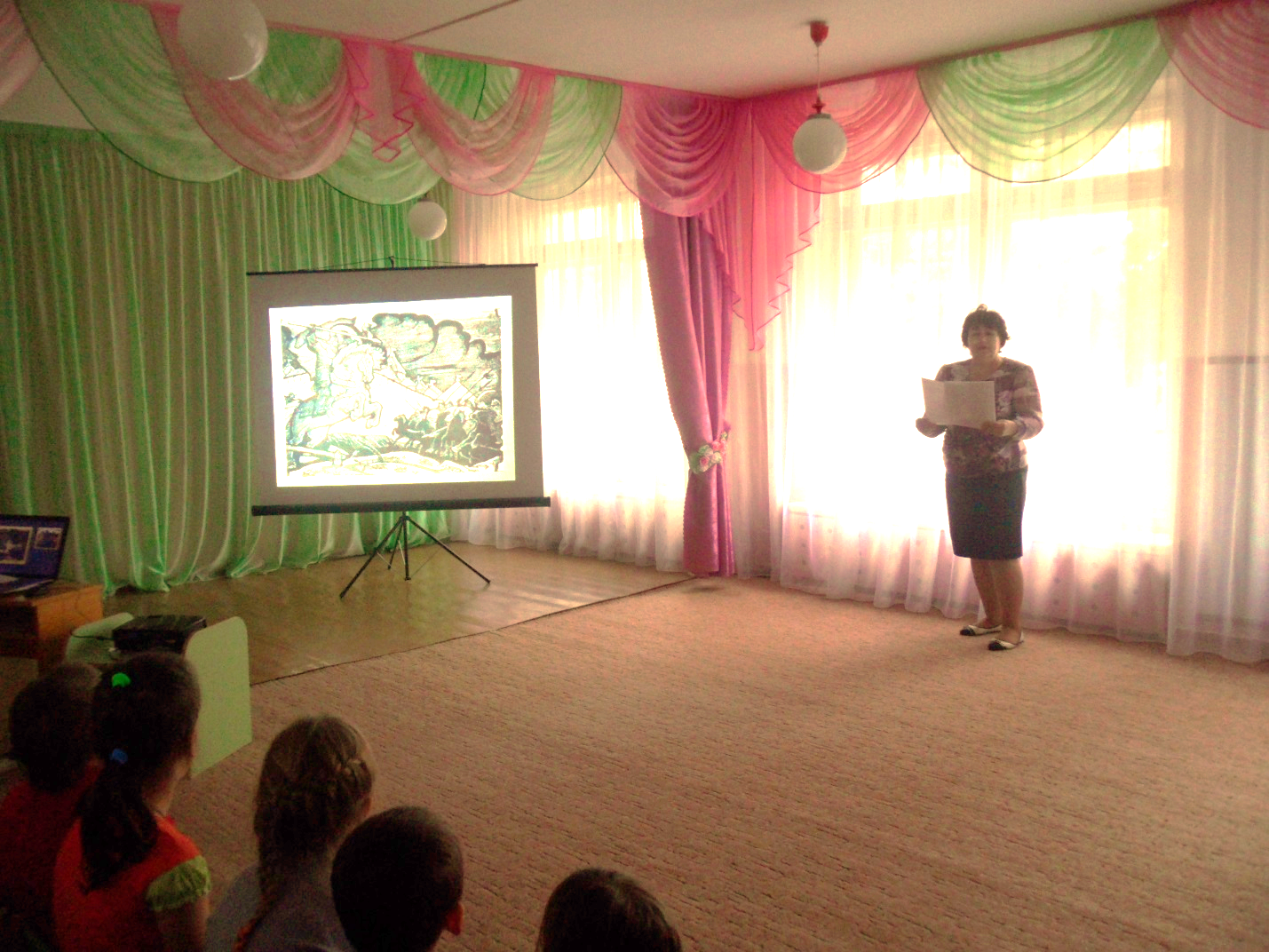 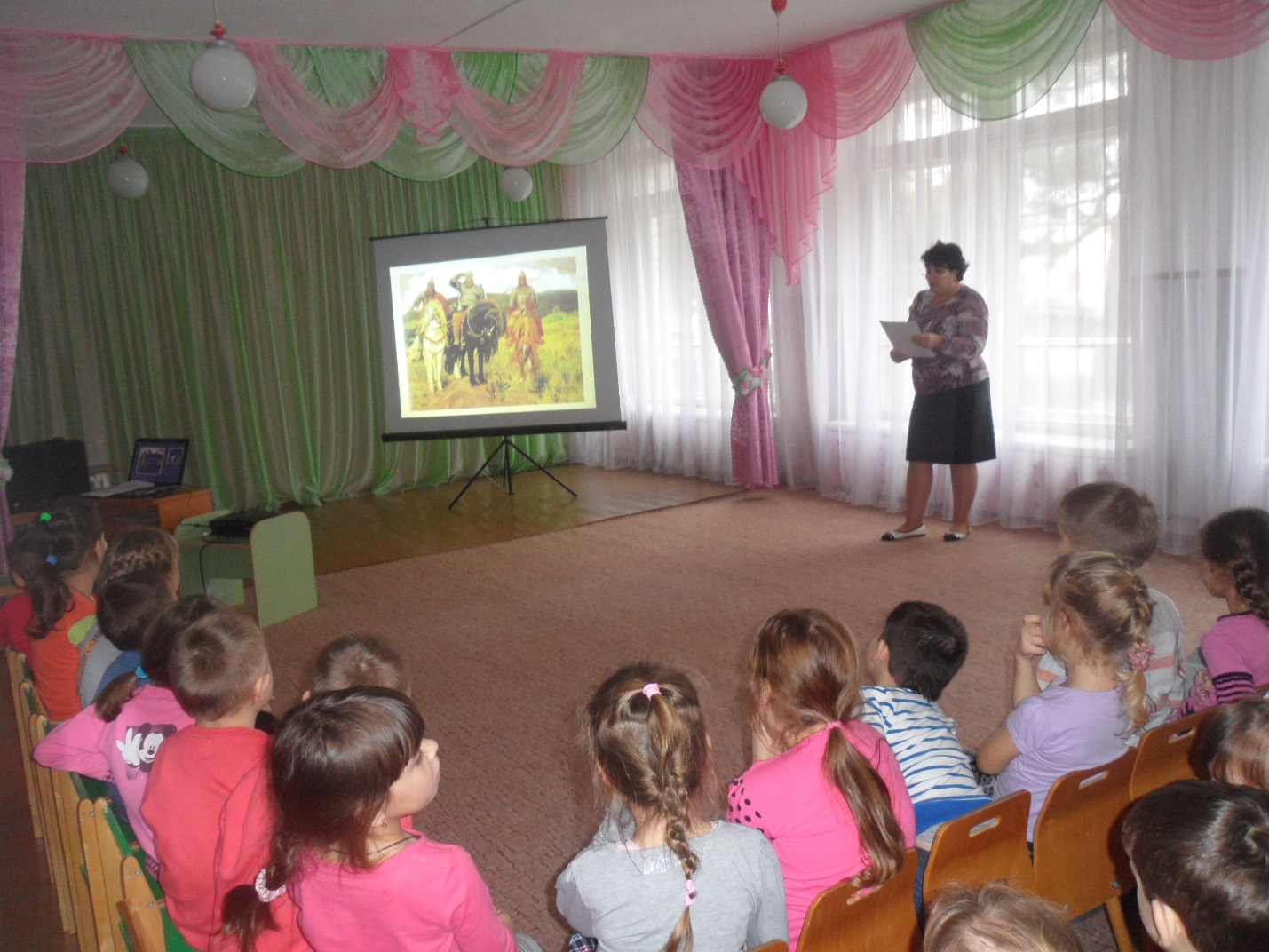 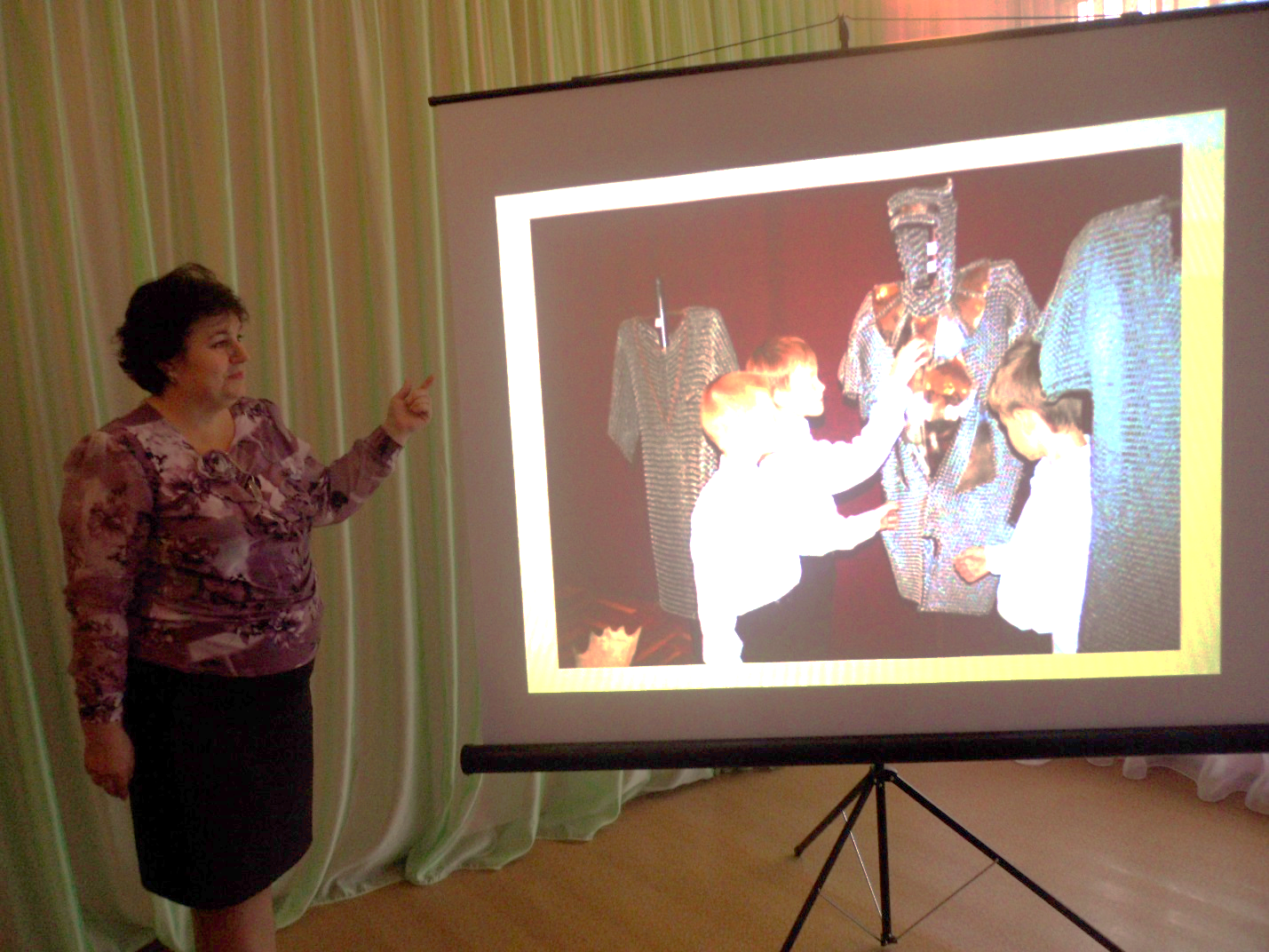 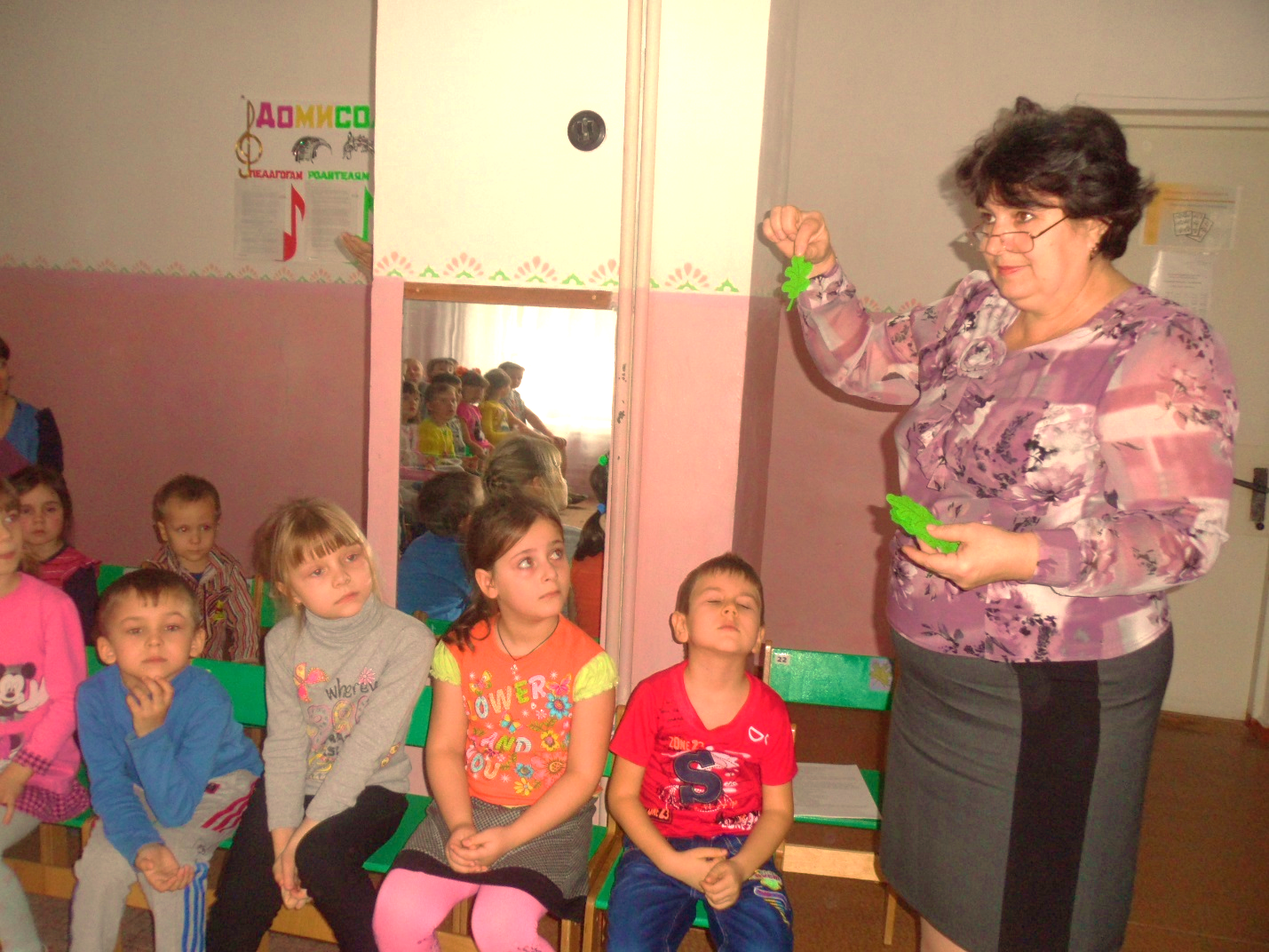 Чтение былин «Богатыри земли Русской»      26.01.2015 – 28.01.2015  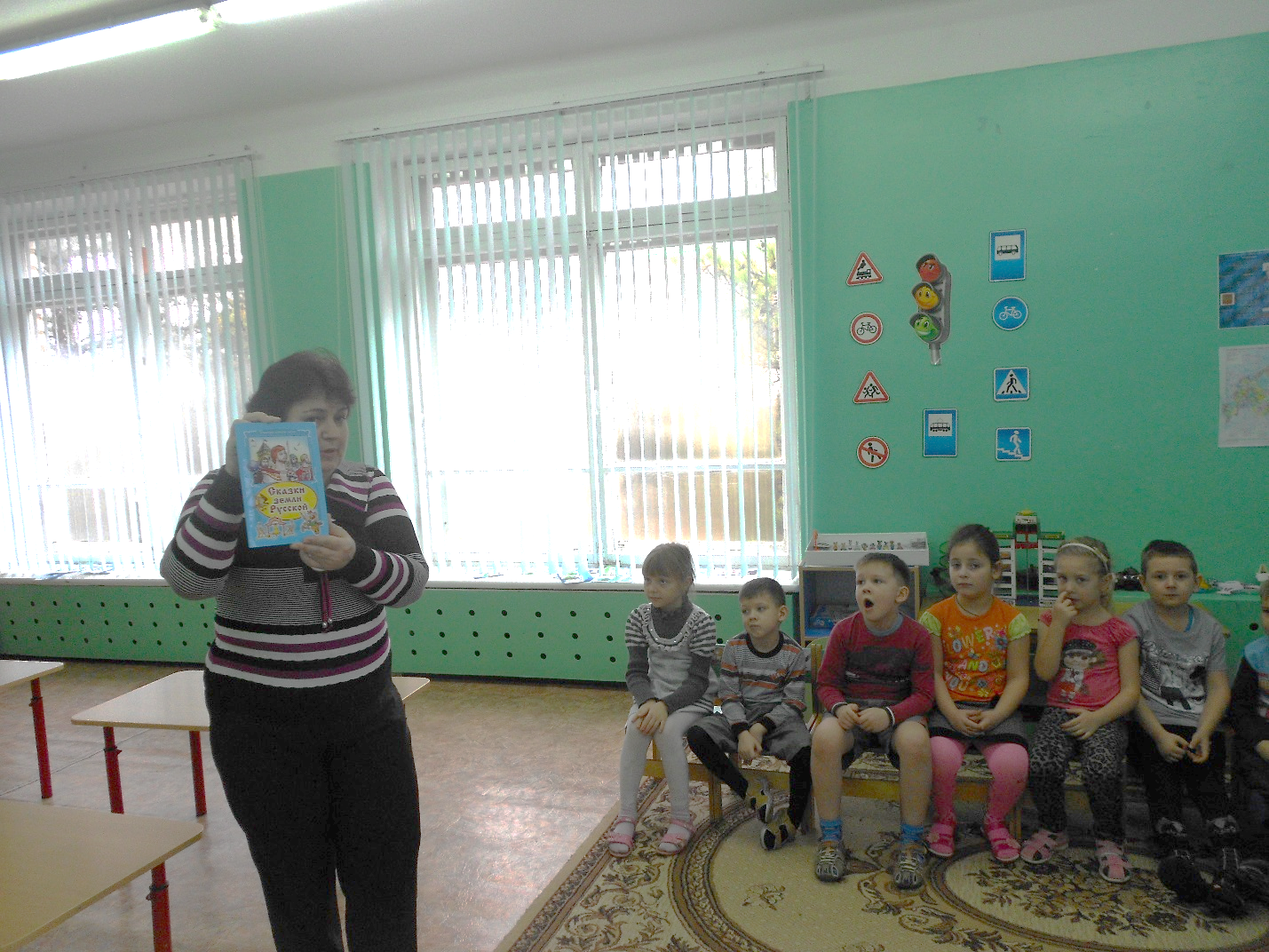 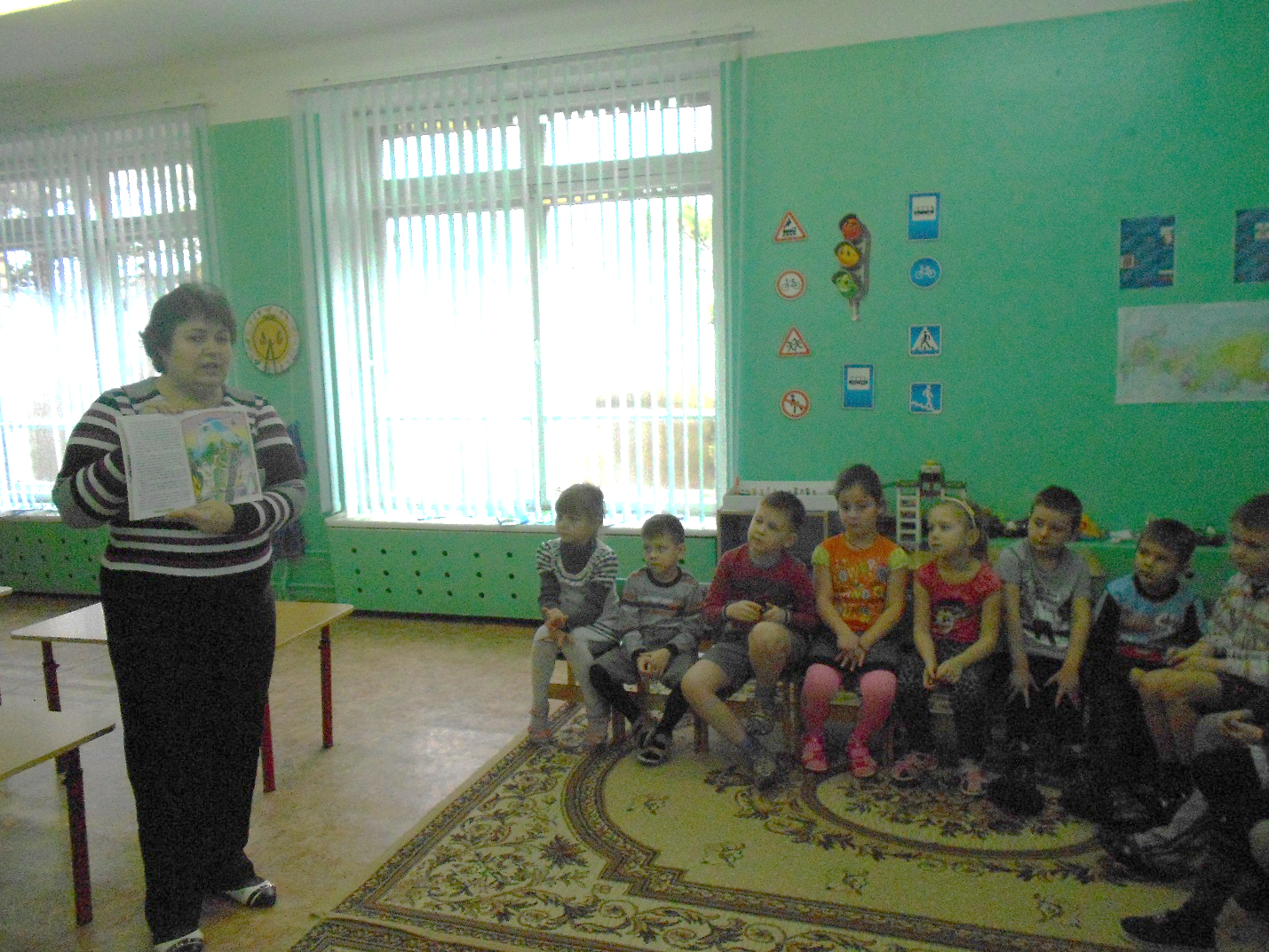 Беседа на тему: «Столица нашей Родины – Москва»02.02.2015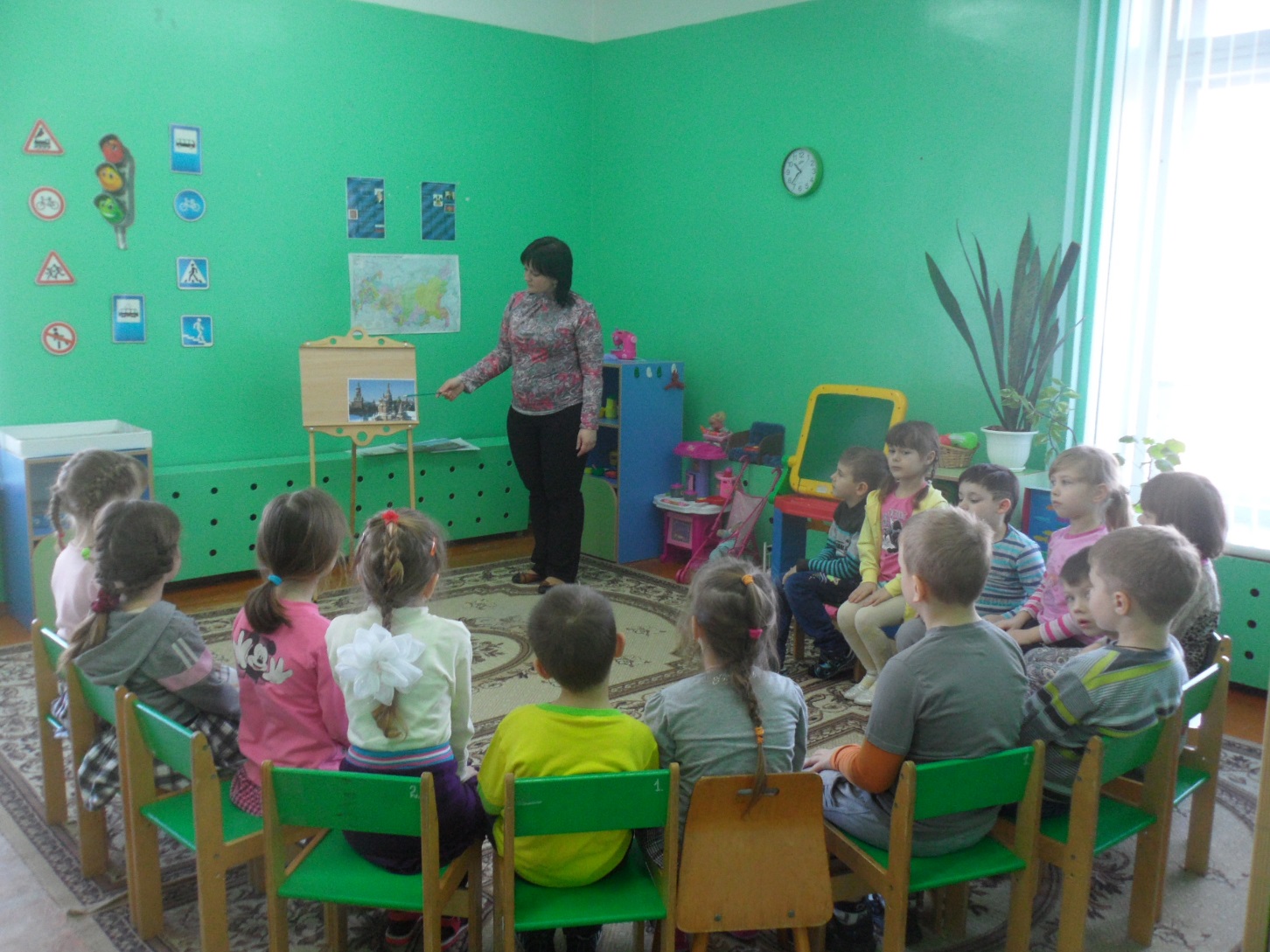 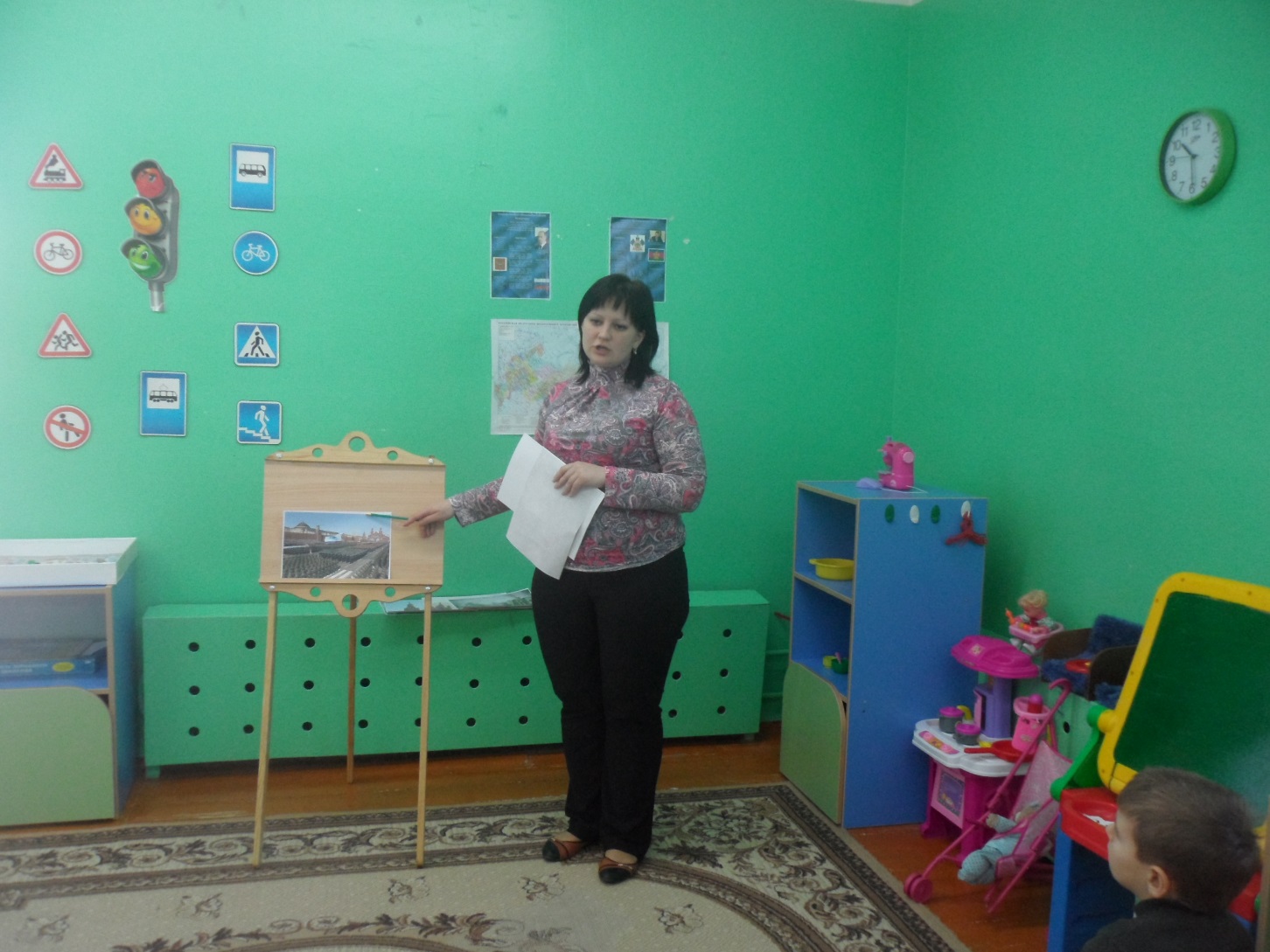 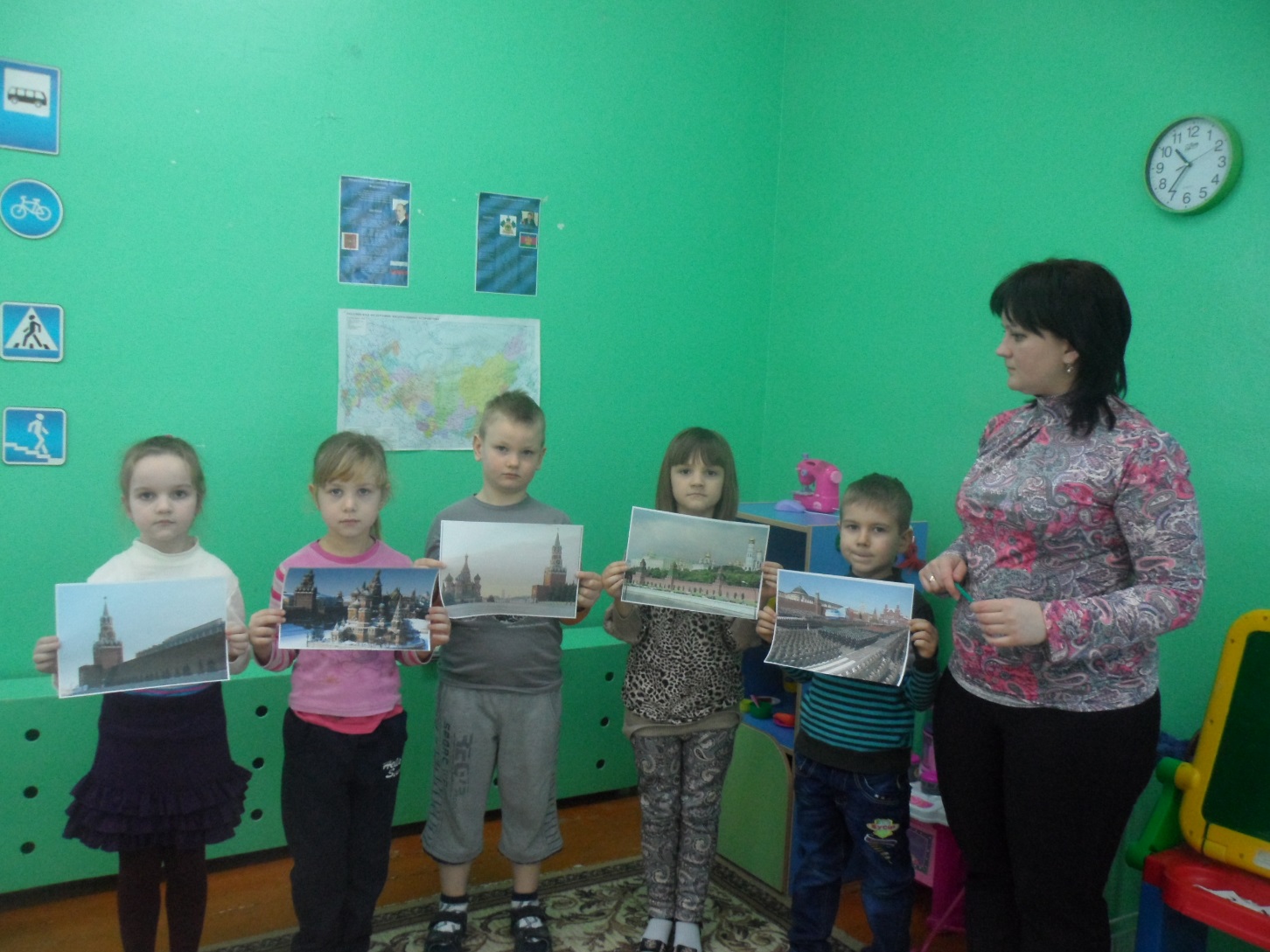 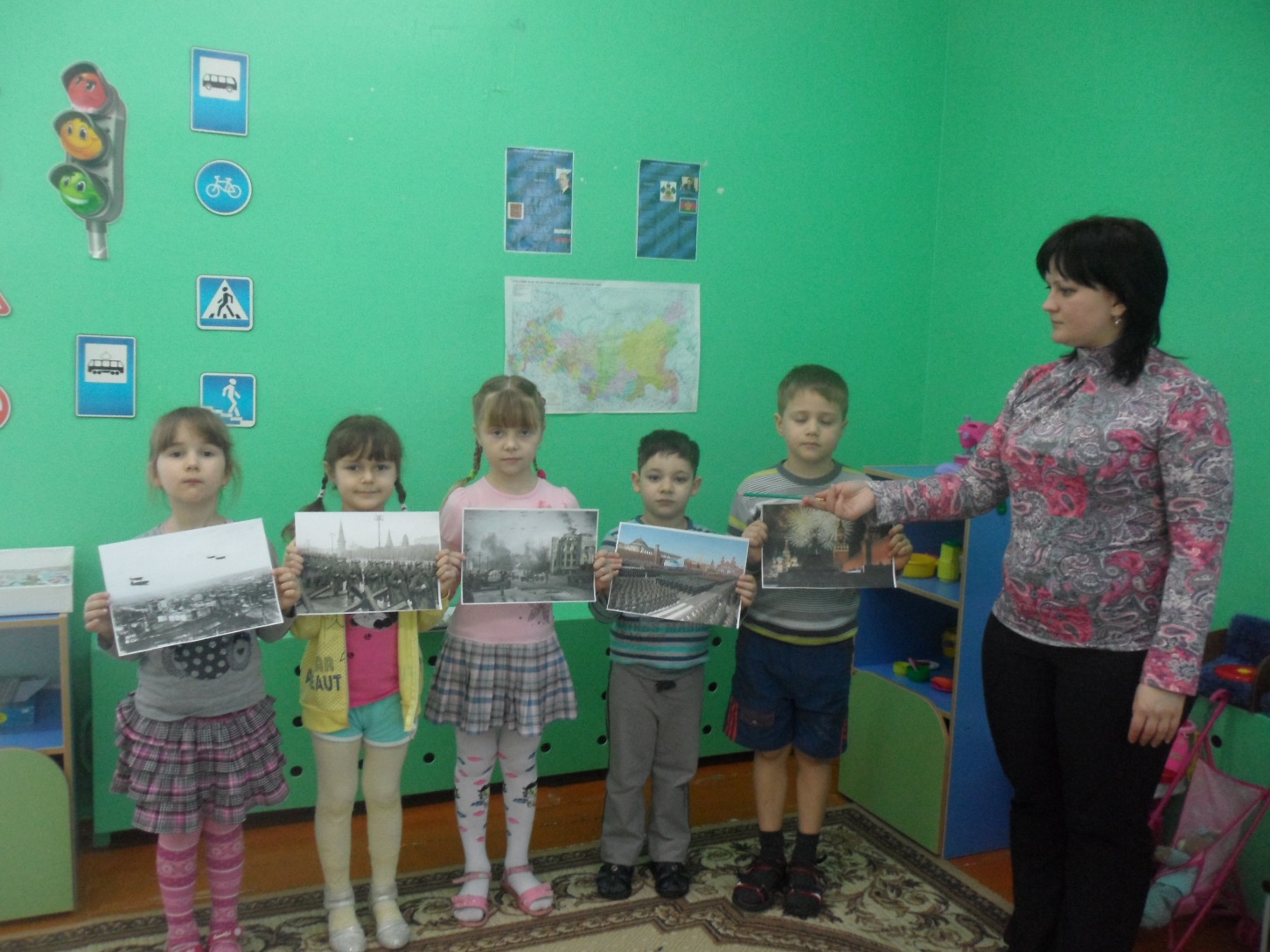 Чтение военных сказок15.02.2015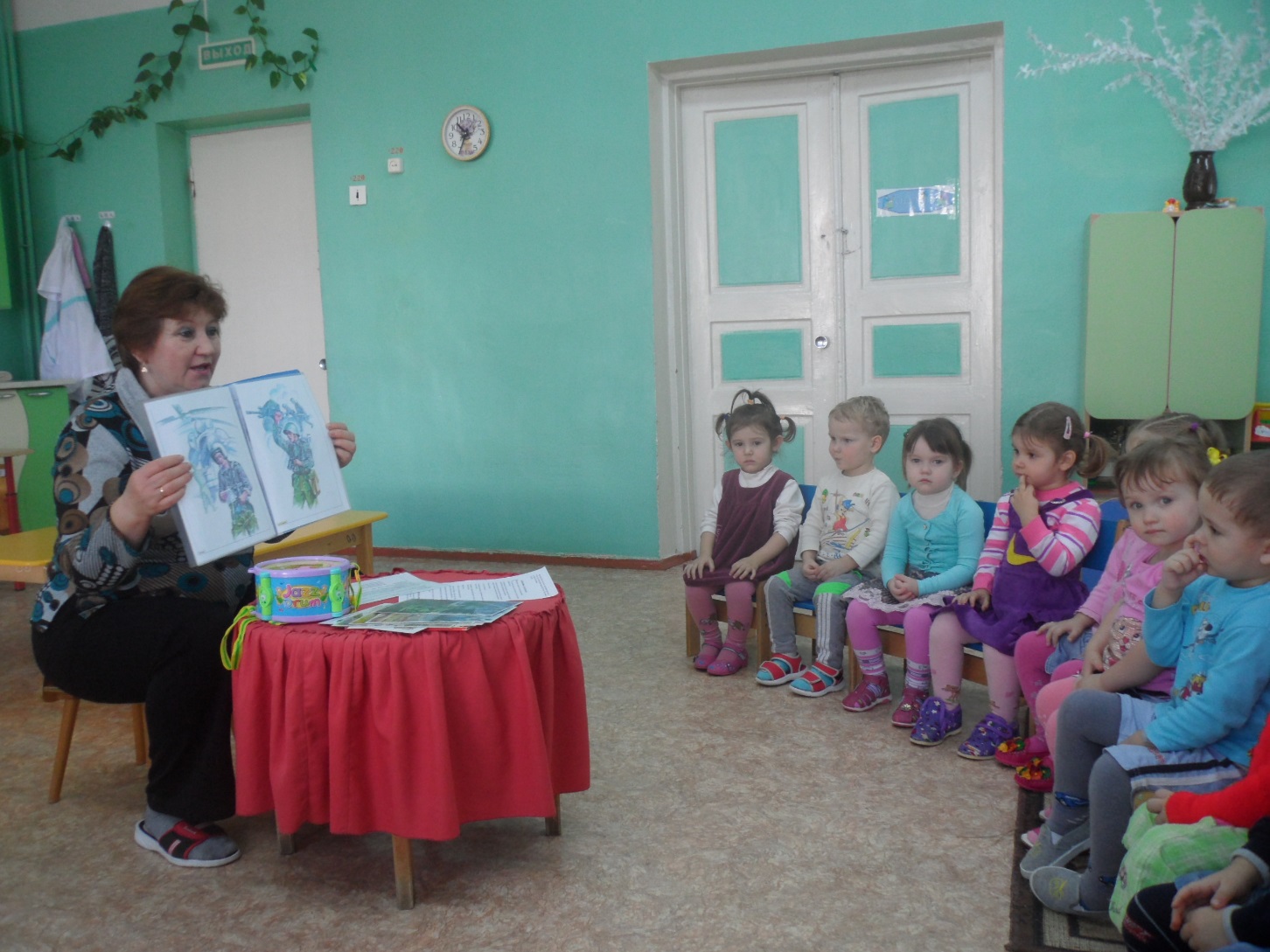 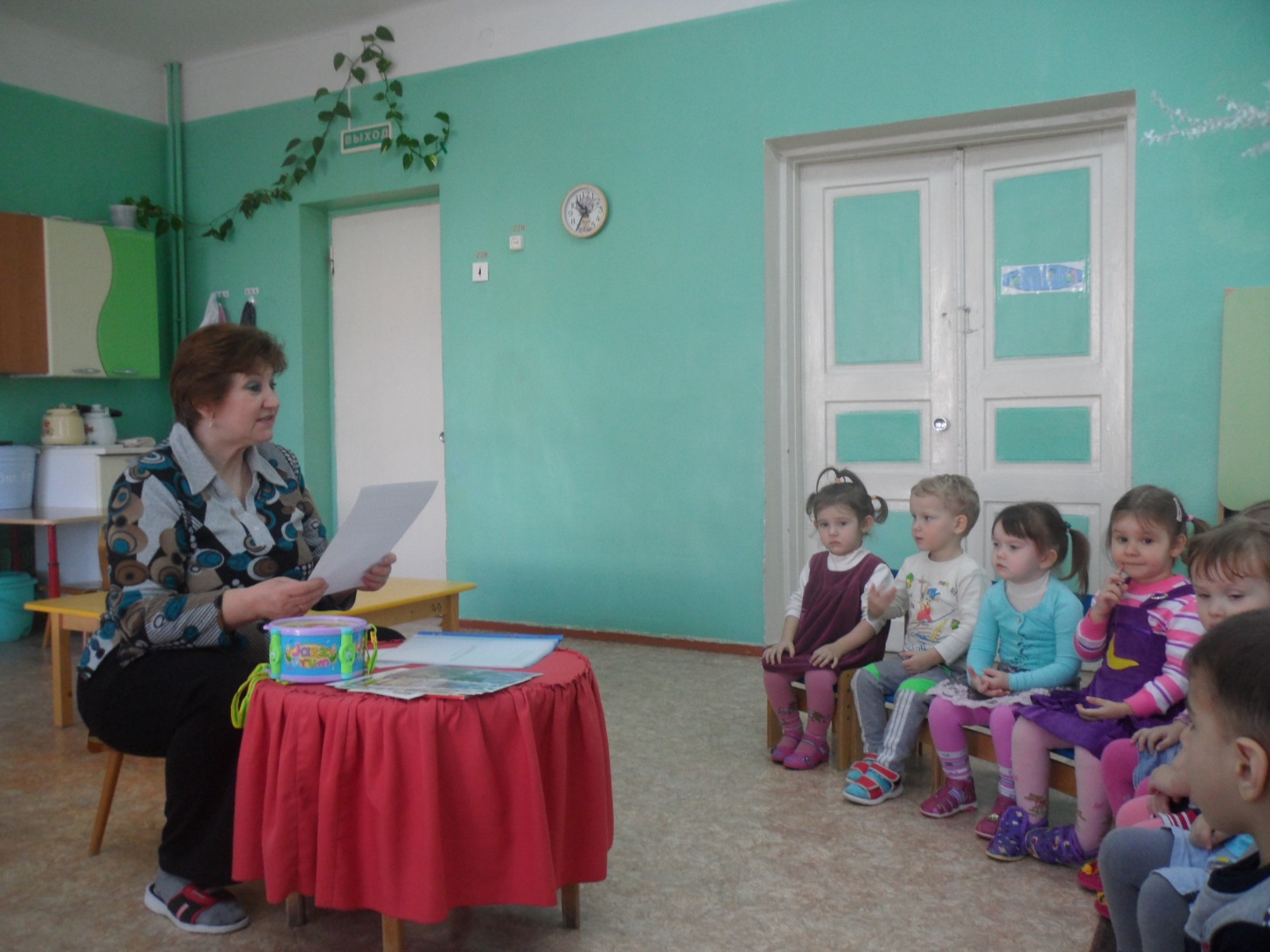 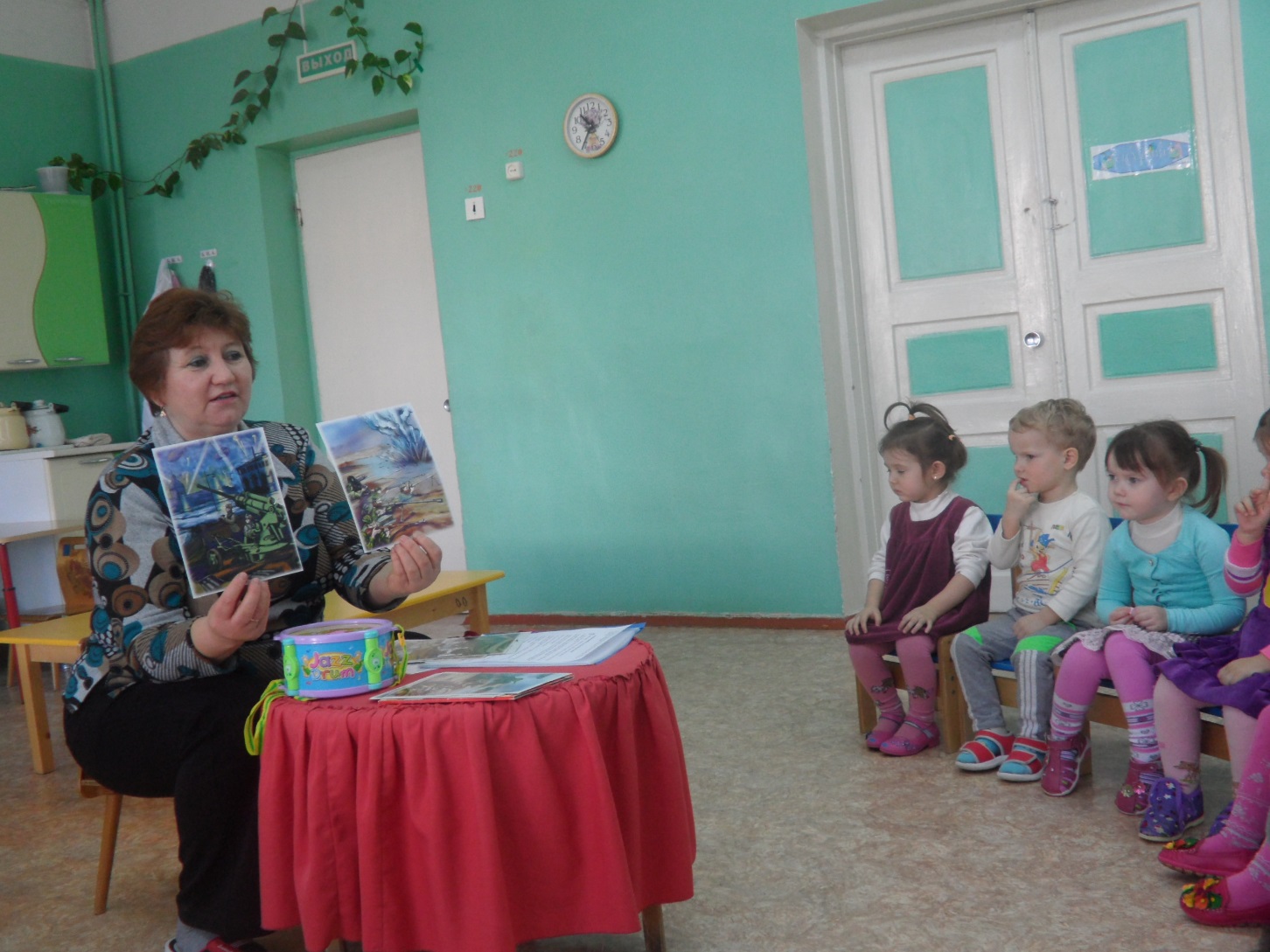 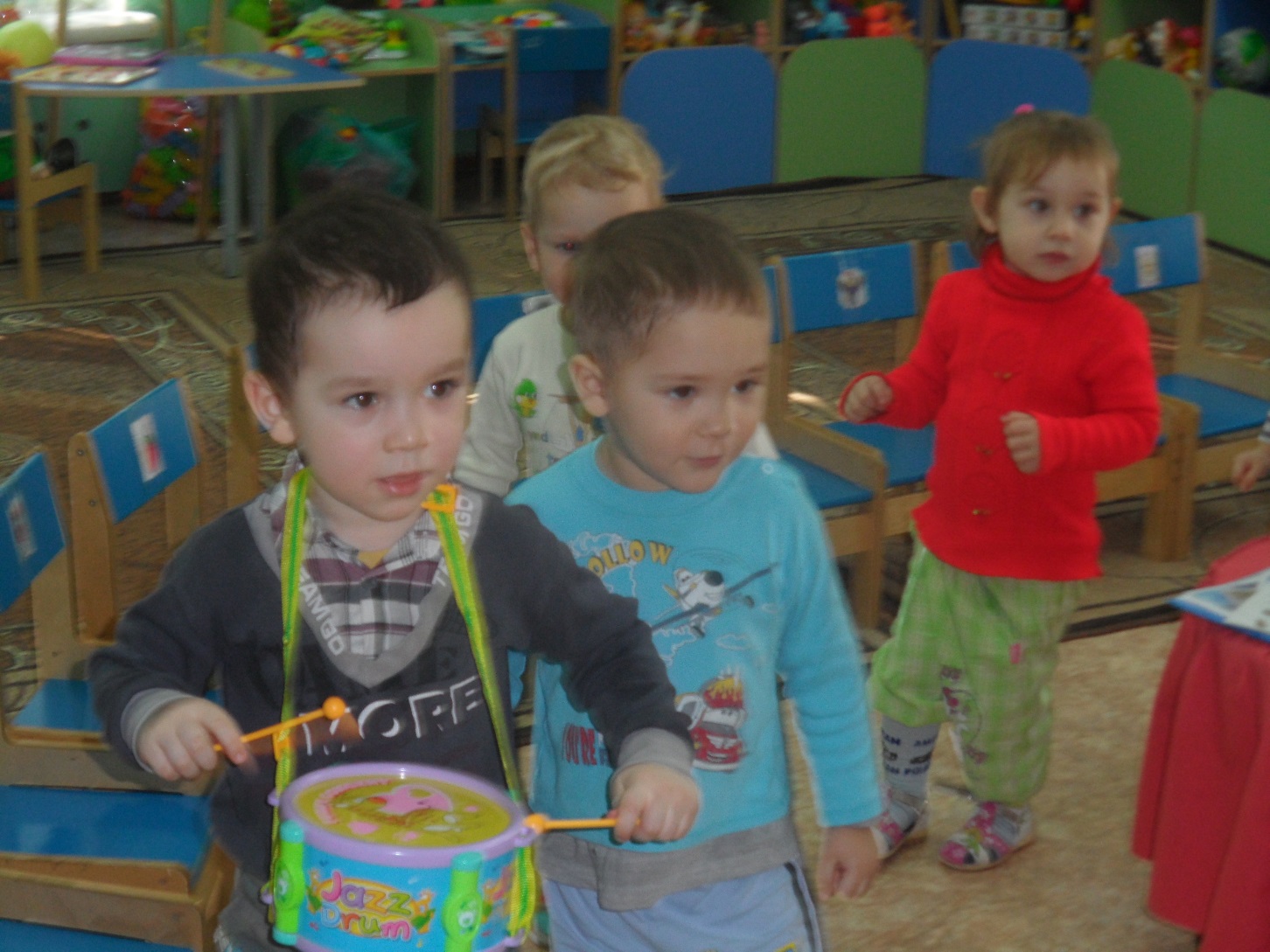 Разучивание песенв течении месяца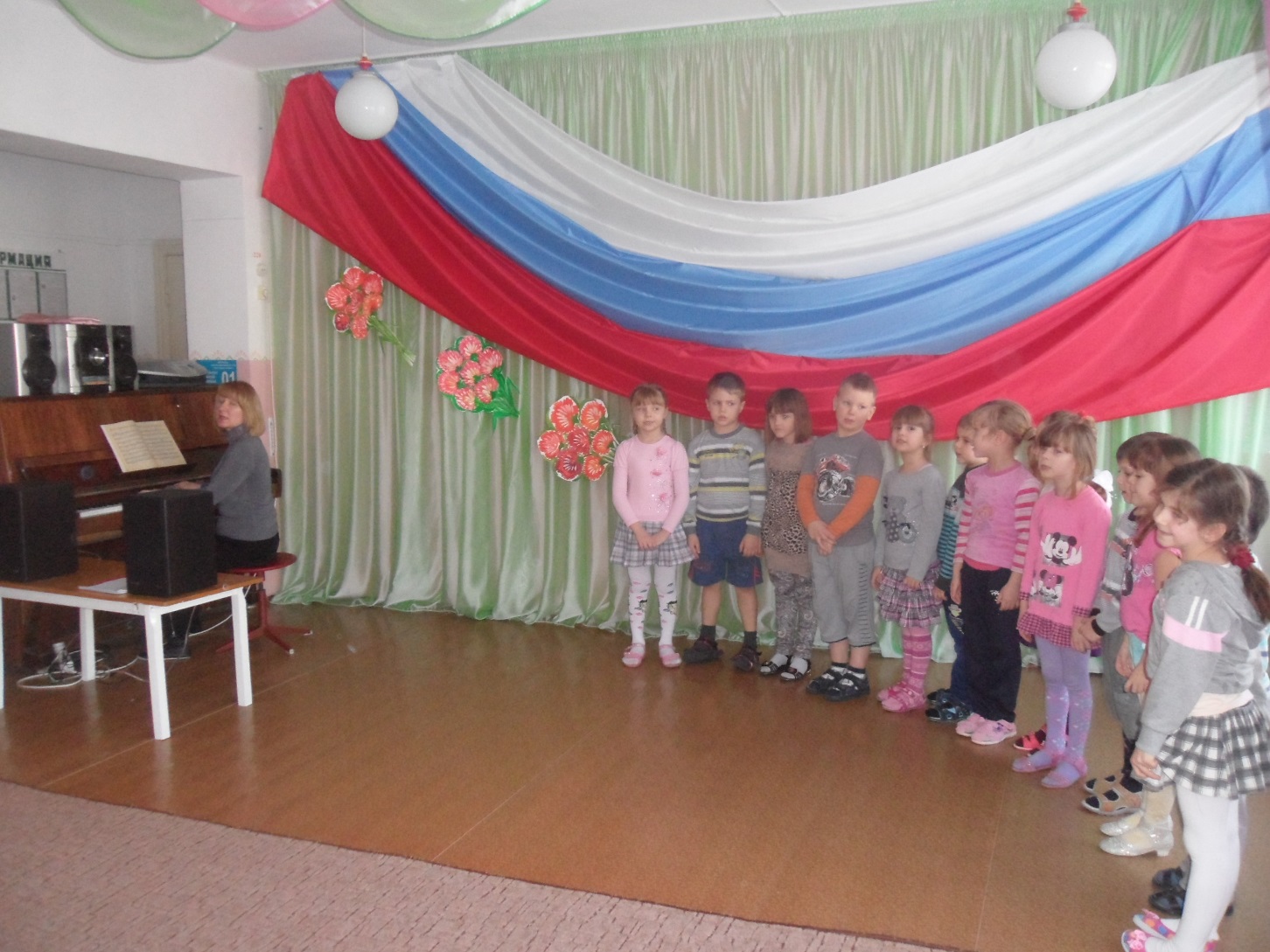 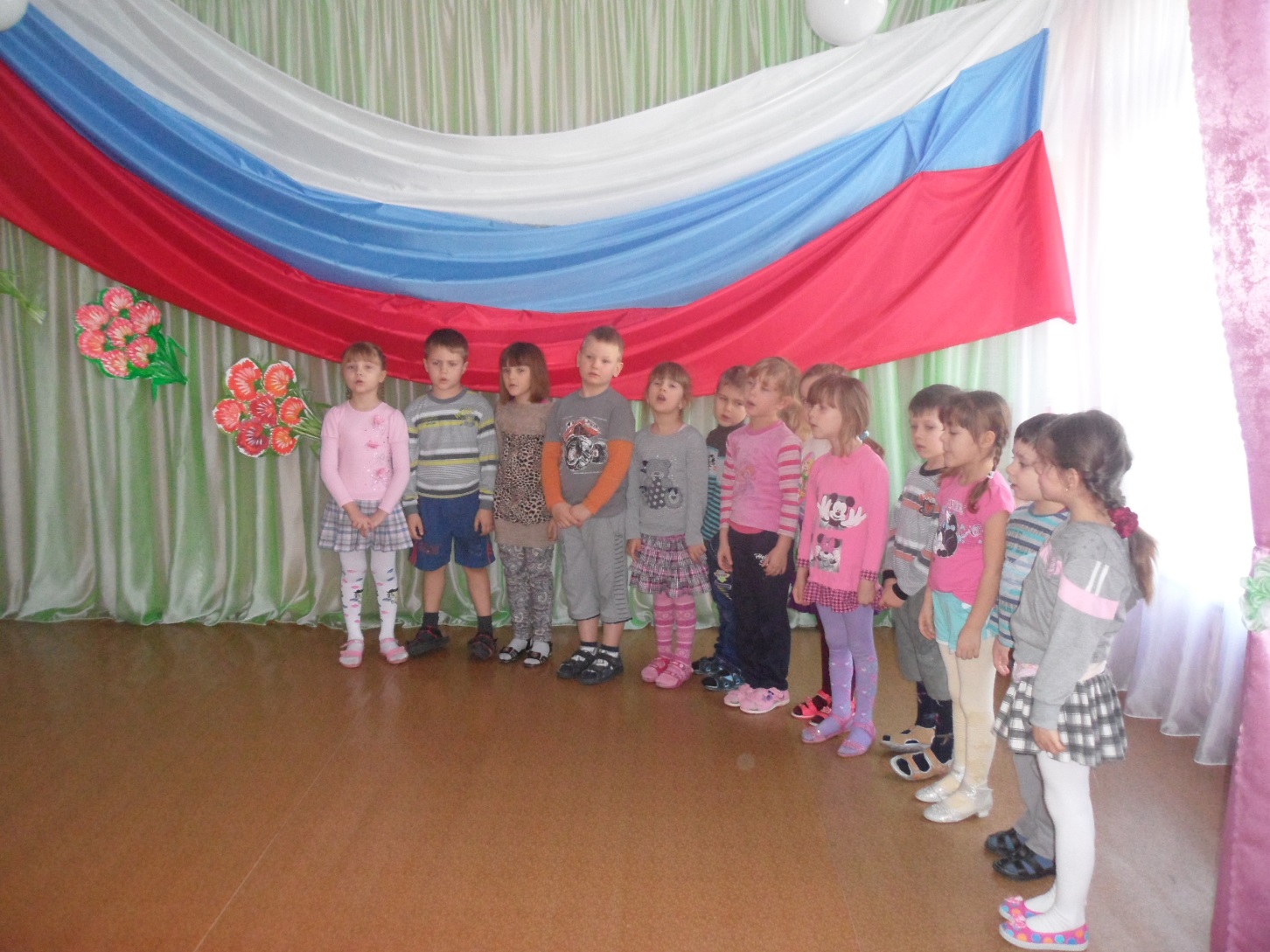 Экскурсия в библиотеку «Знакомство с литературой военных лет»03.02.2015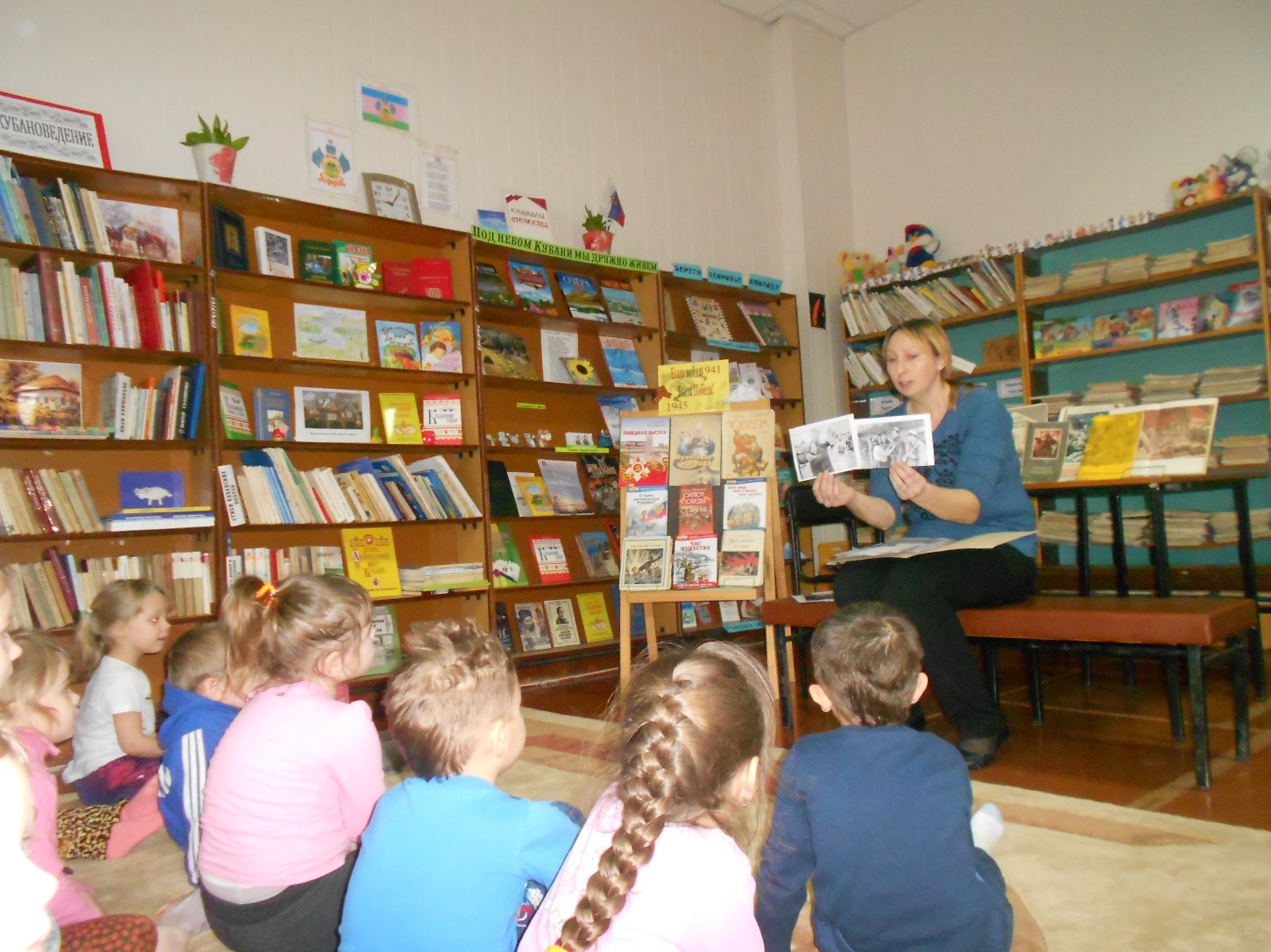 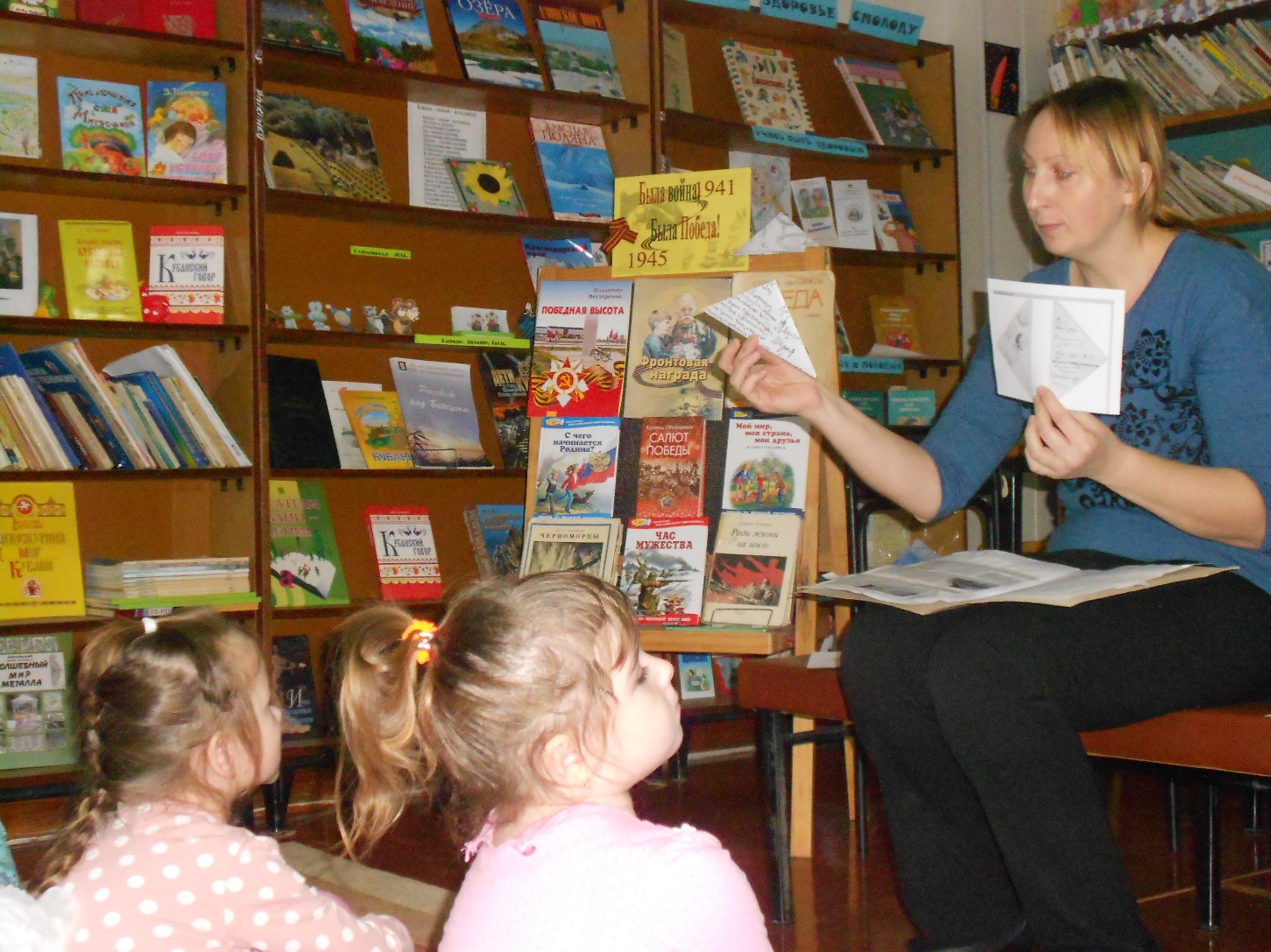 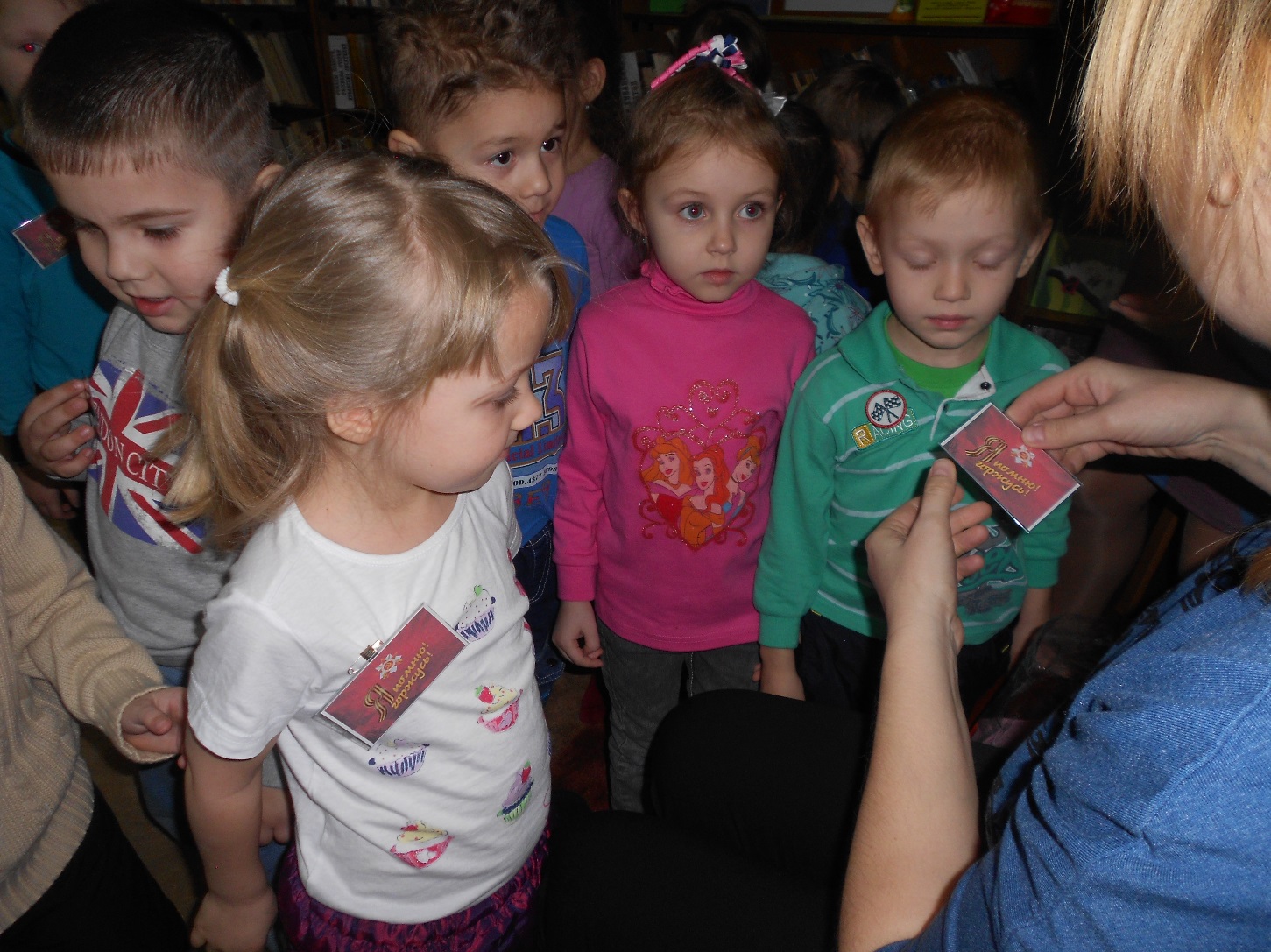 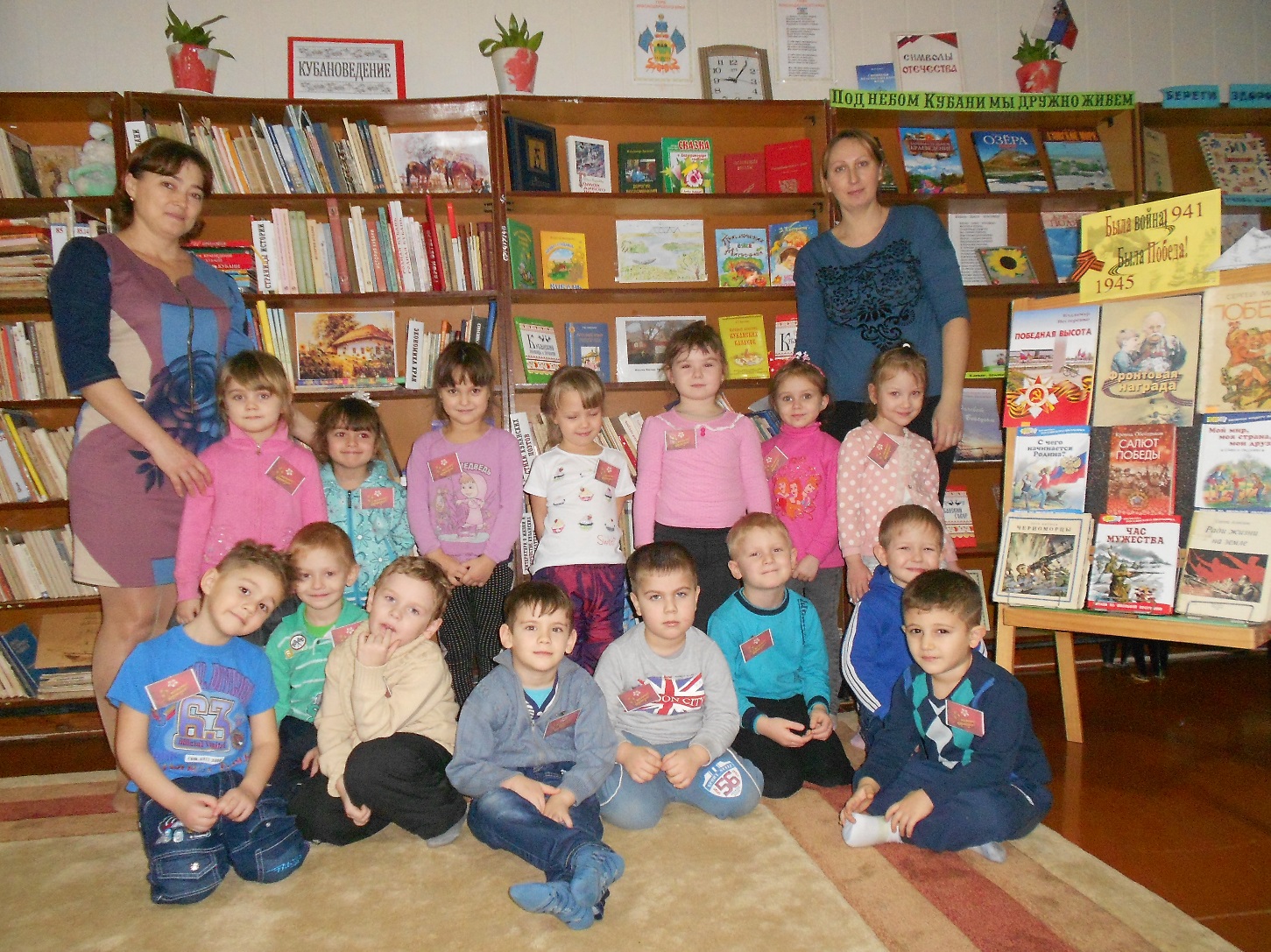 Беседа на тему: «Рода войск Российской армии»04.02.2015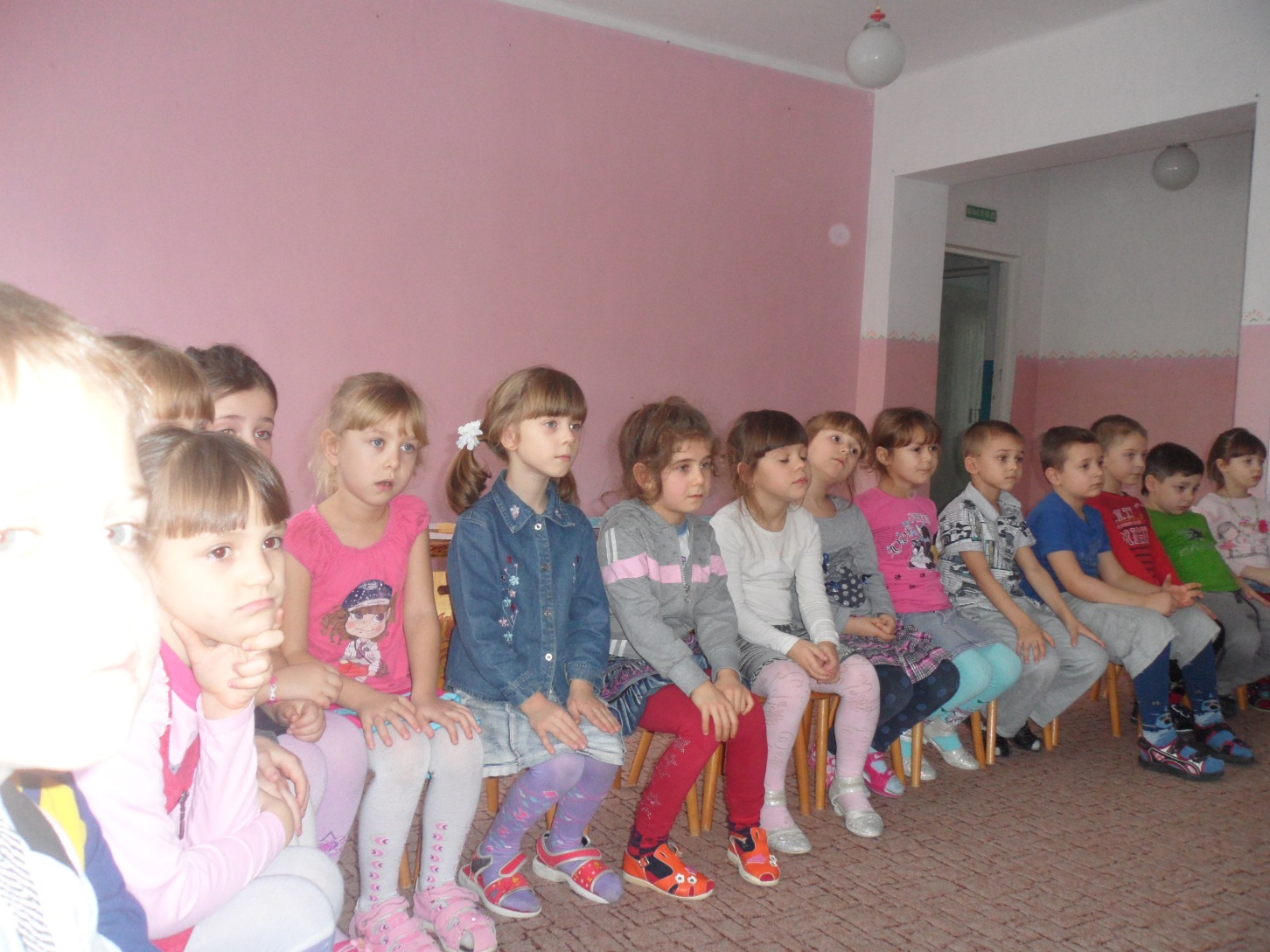 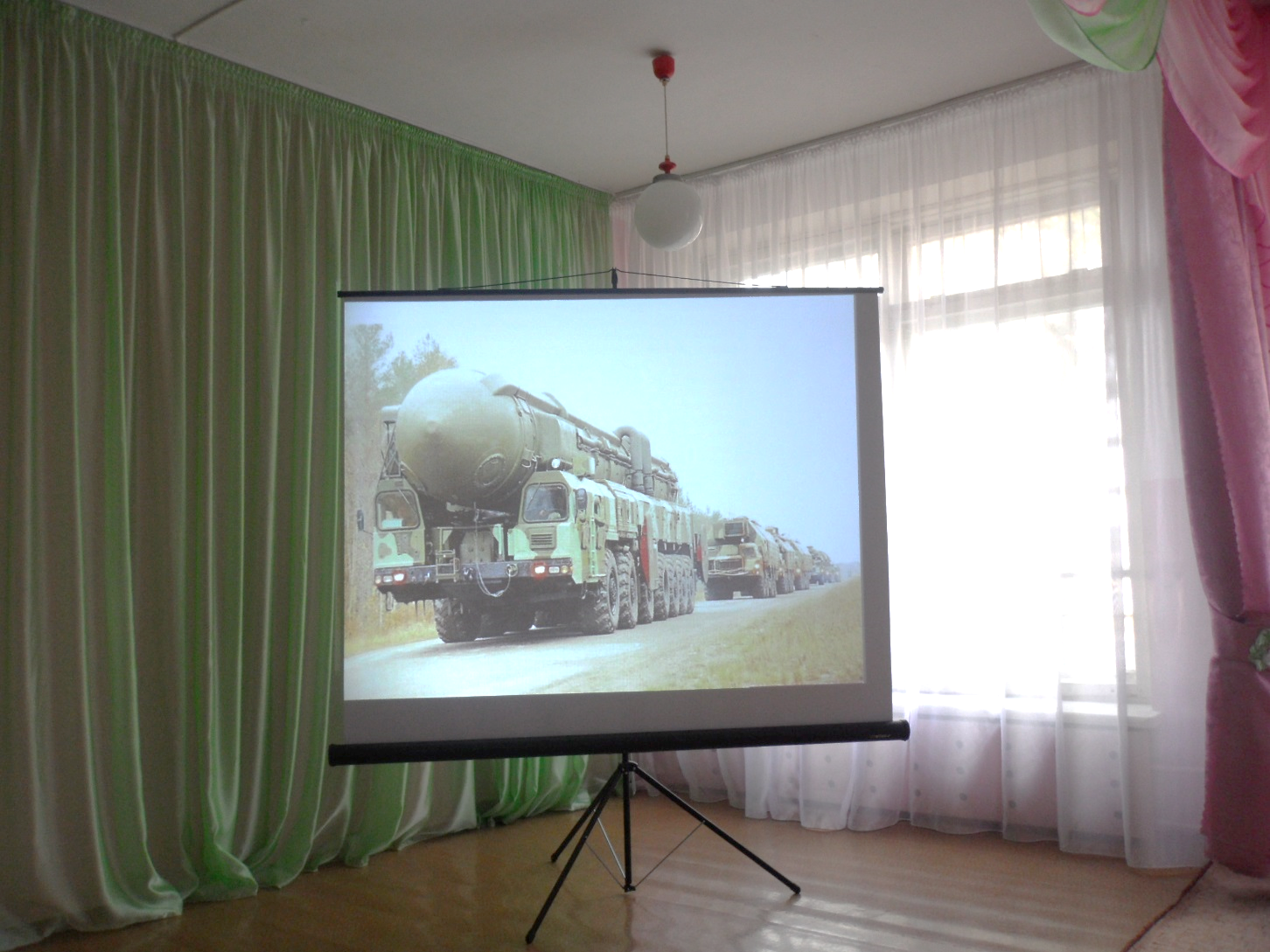 Экскурсия в станичный музей «Годы войны»06.02.2015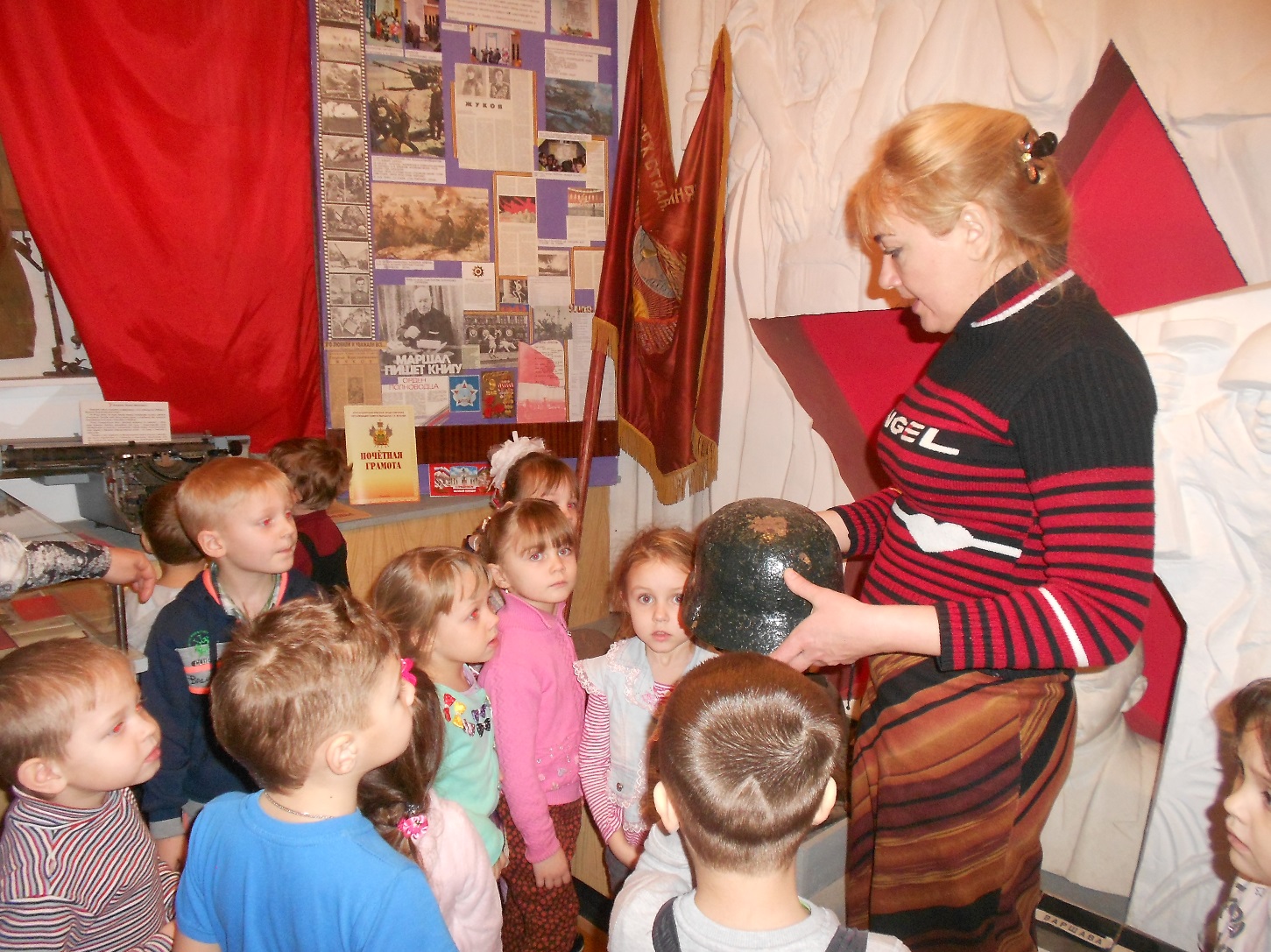 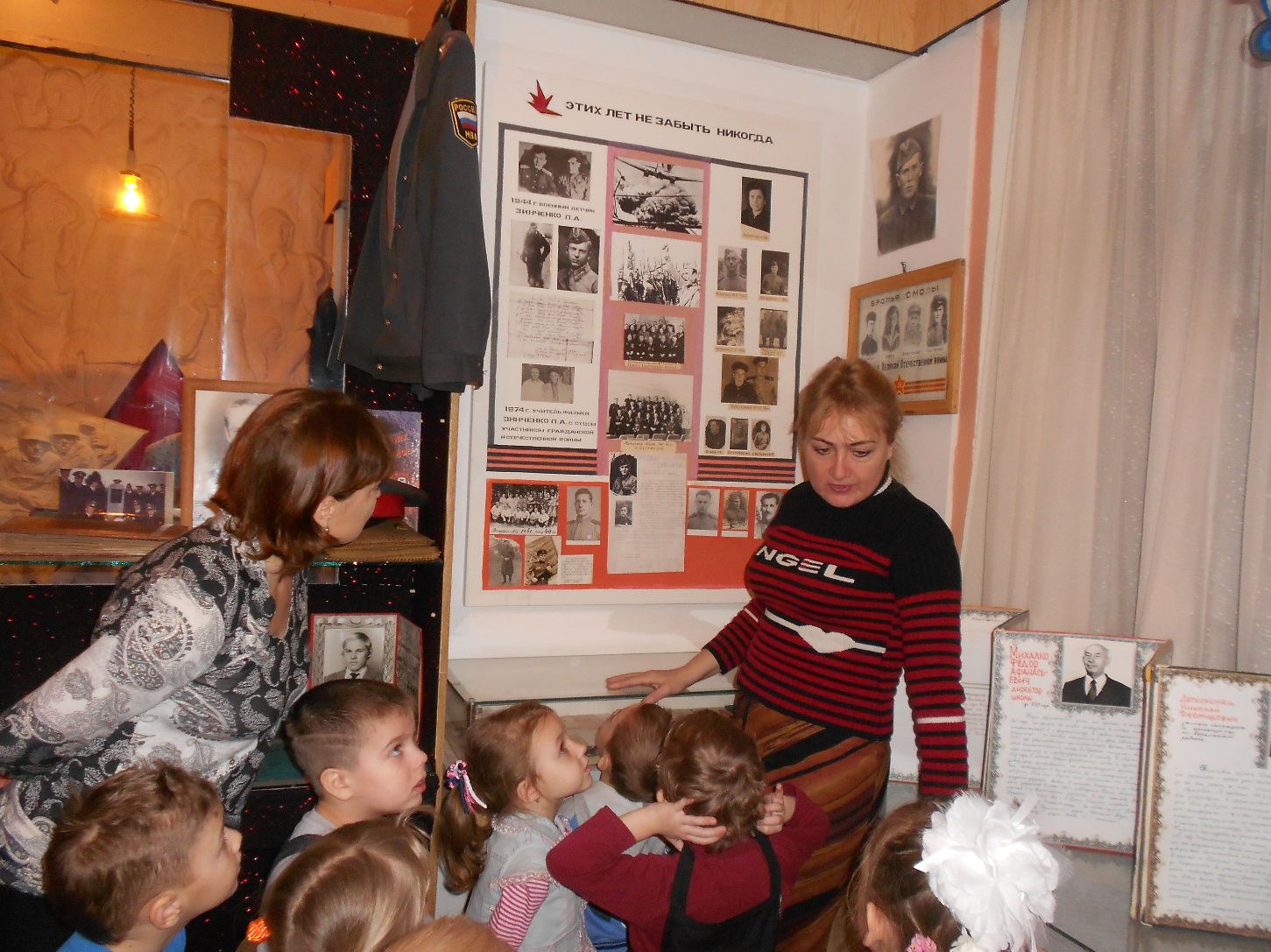 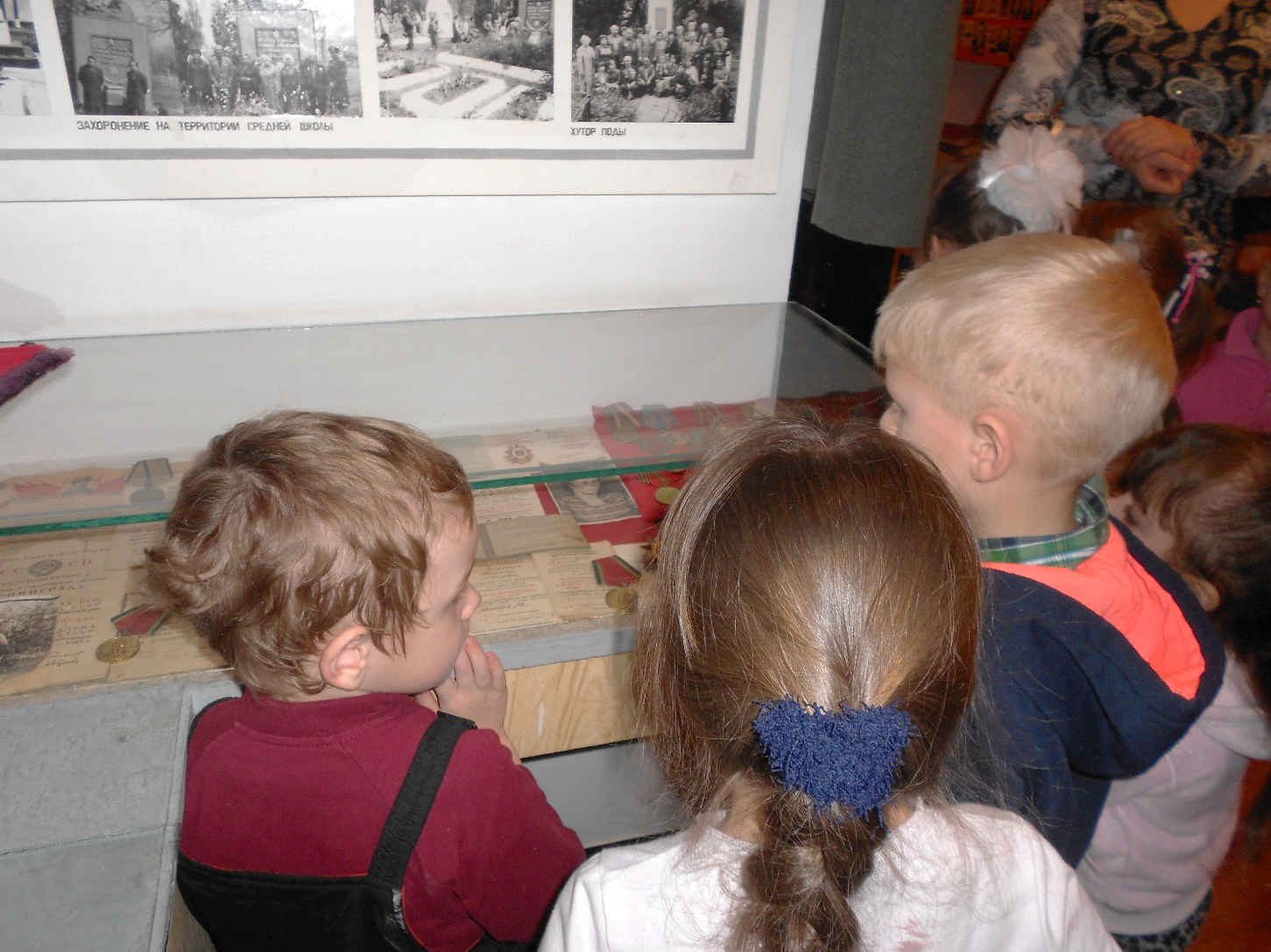 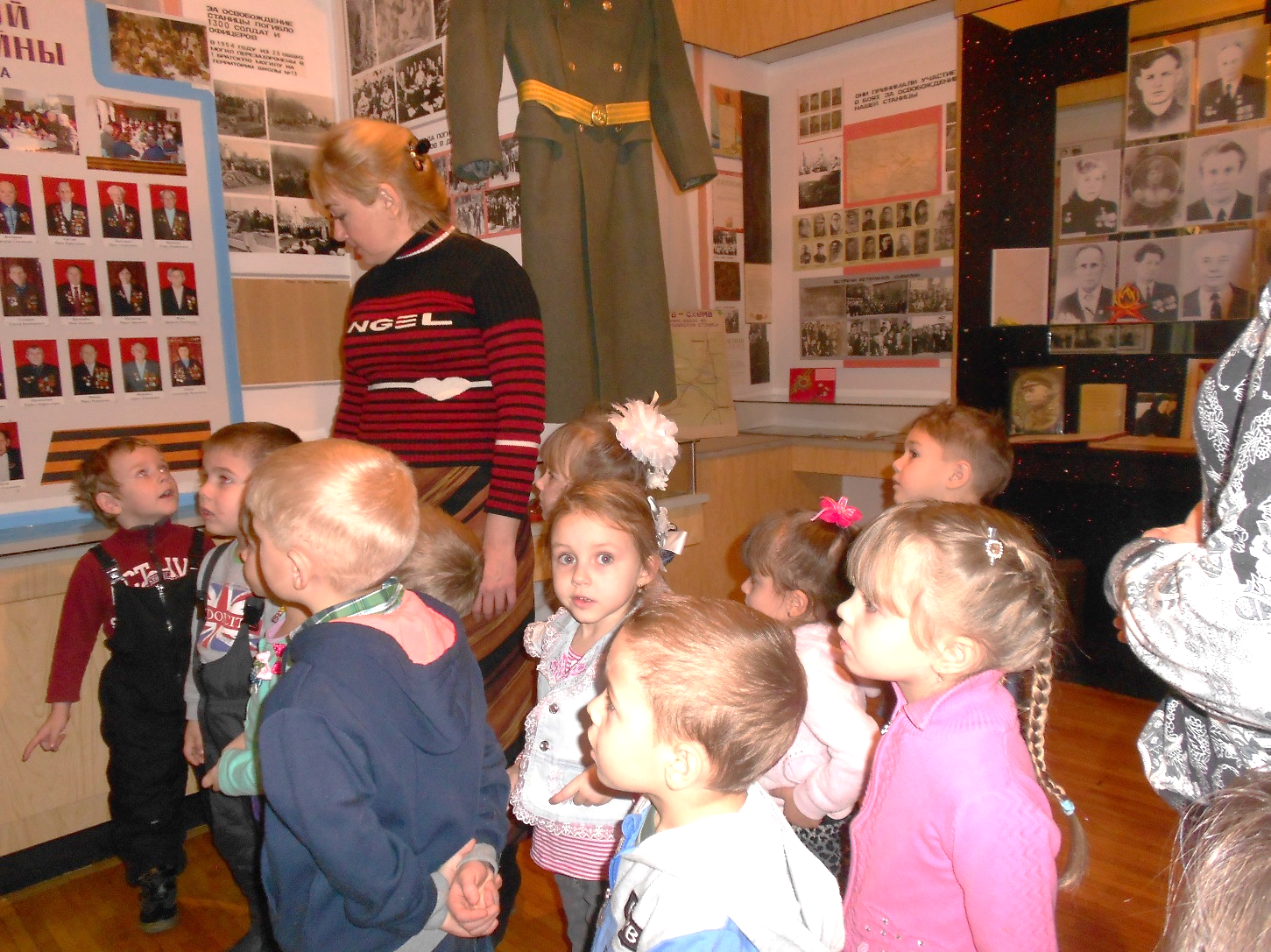 «Мы помним вас…» митинг у мемориала посвященный дню освобождения станицы Новоджерелиевской10.02.2015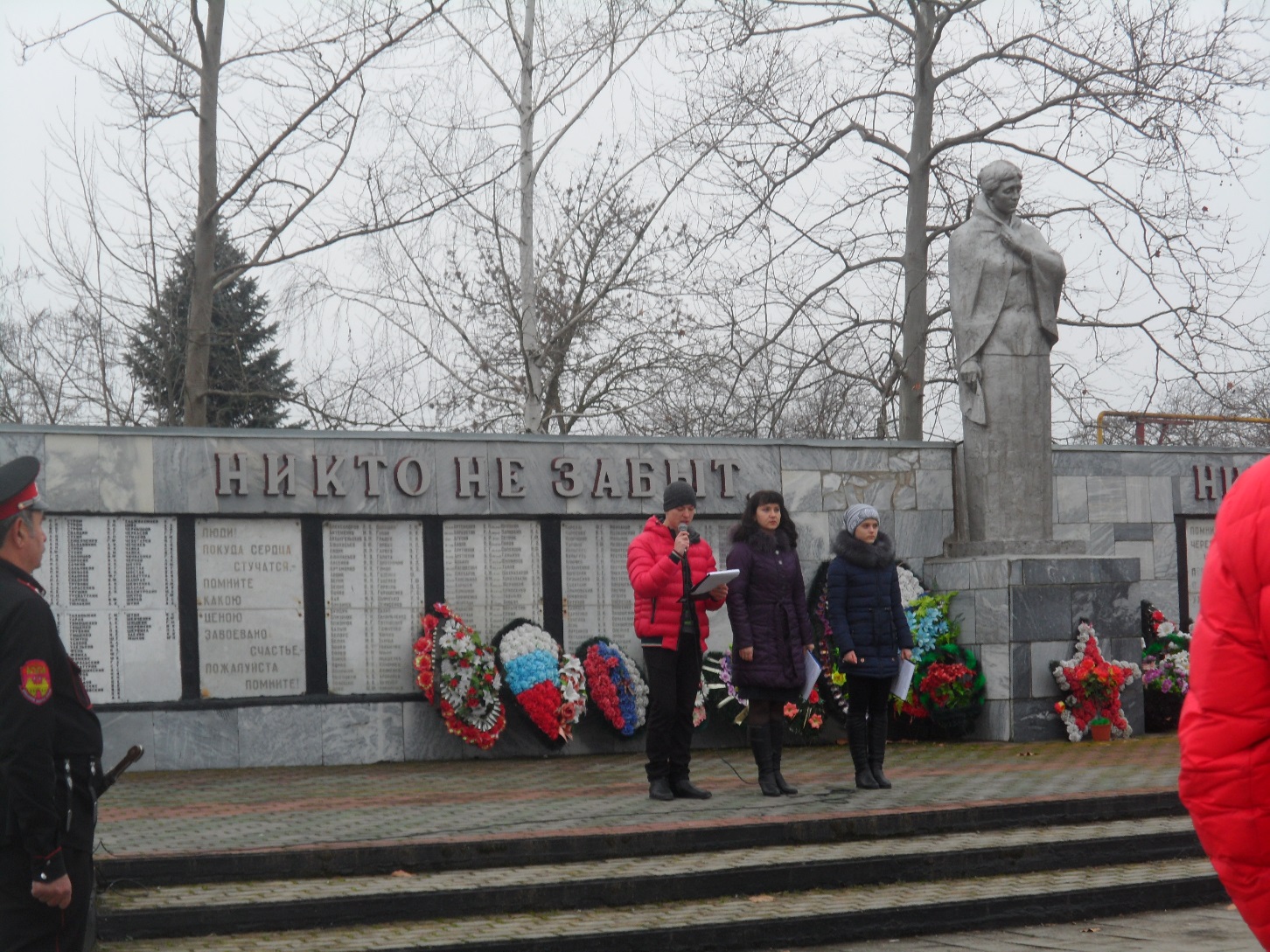 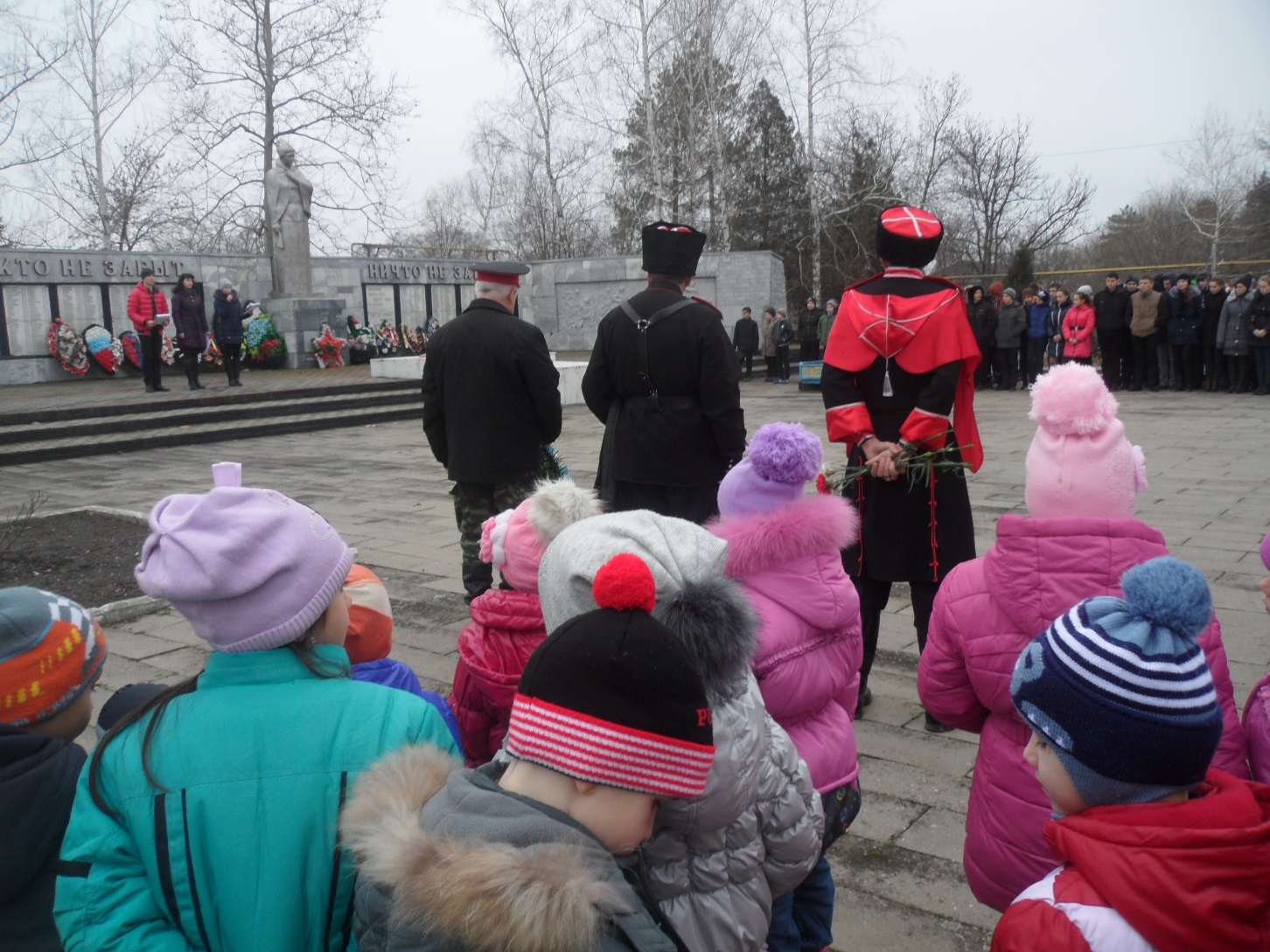 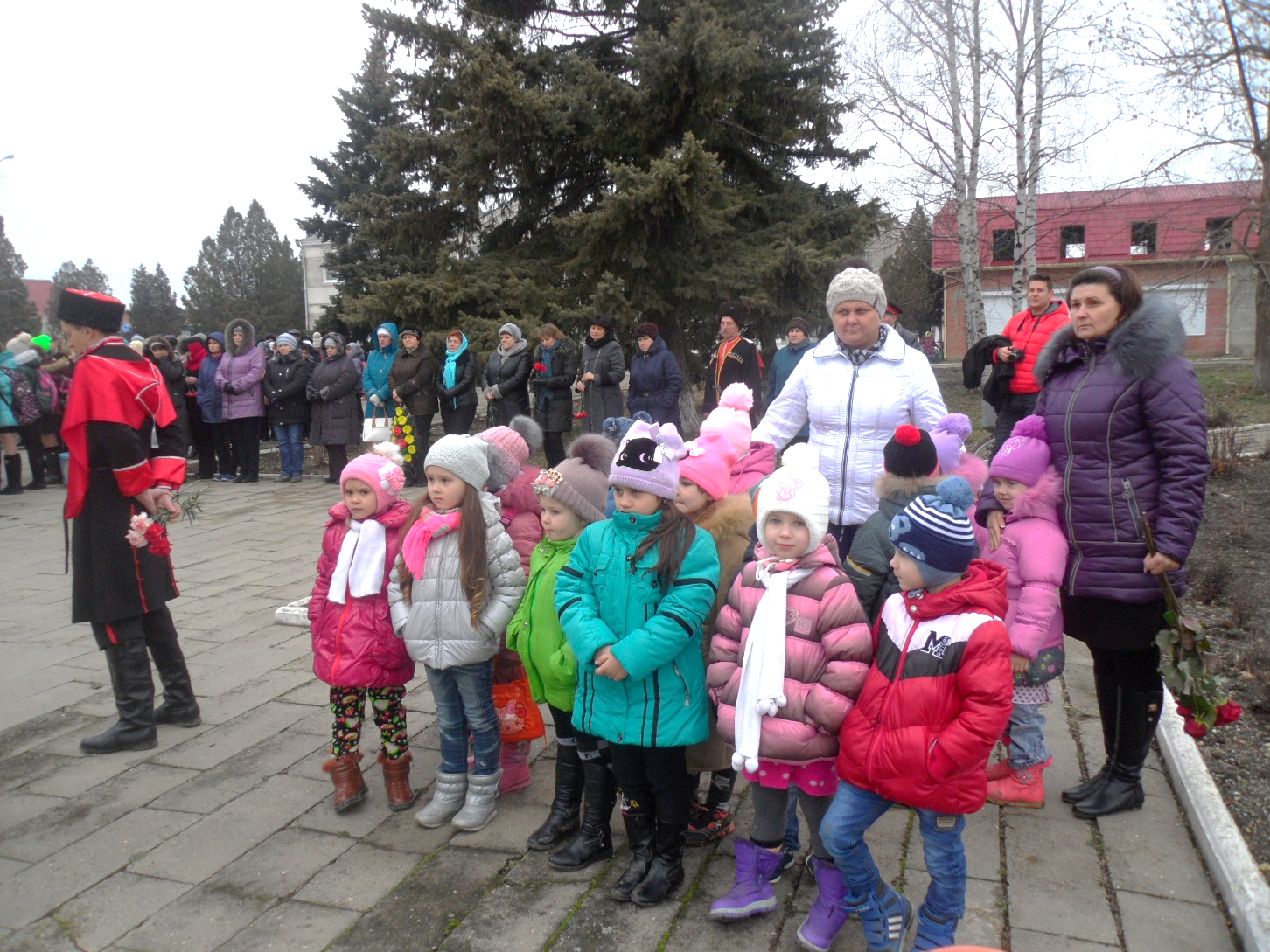 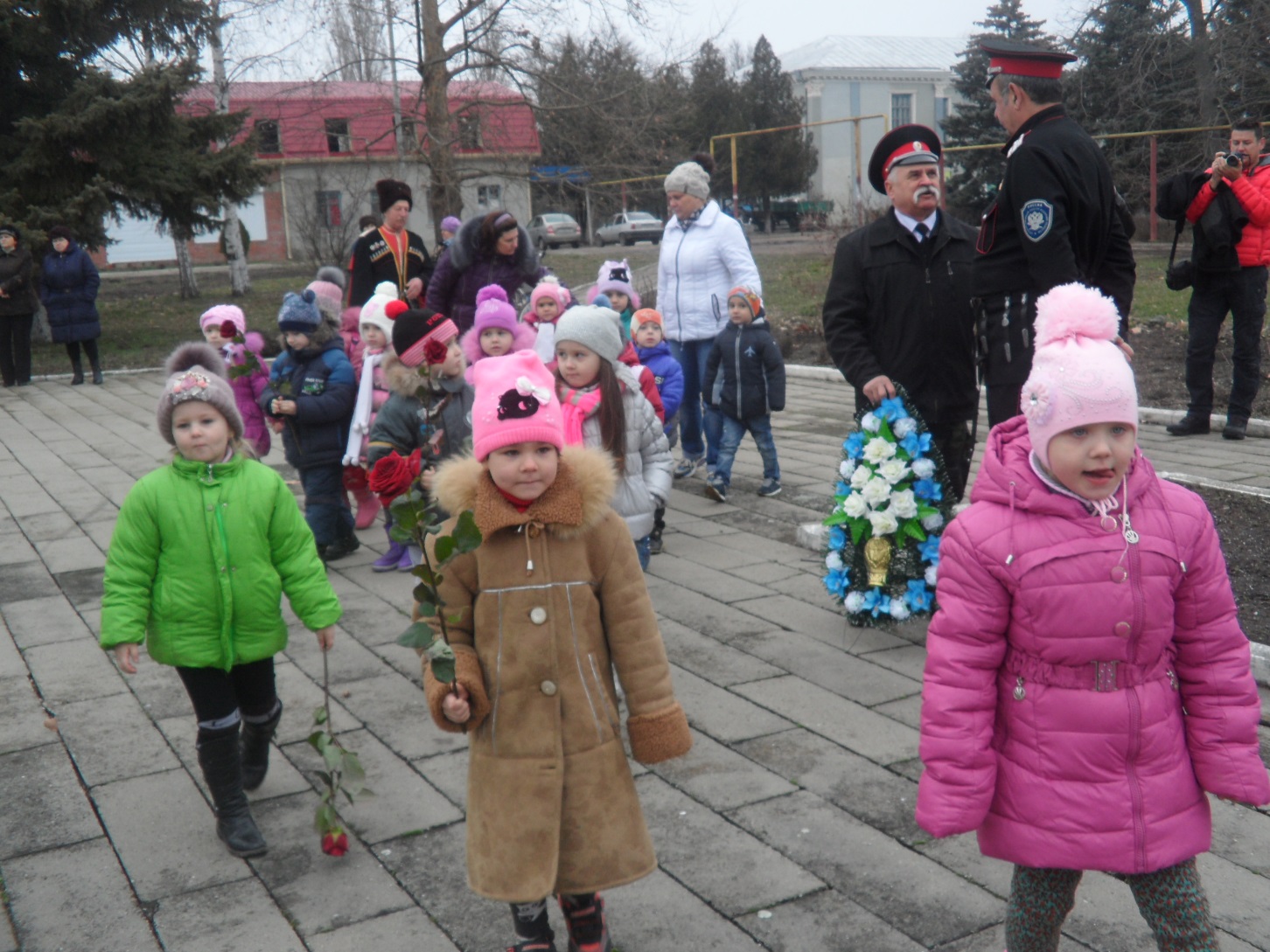 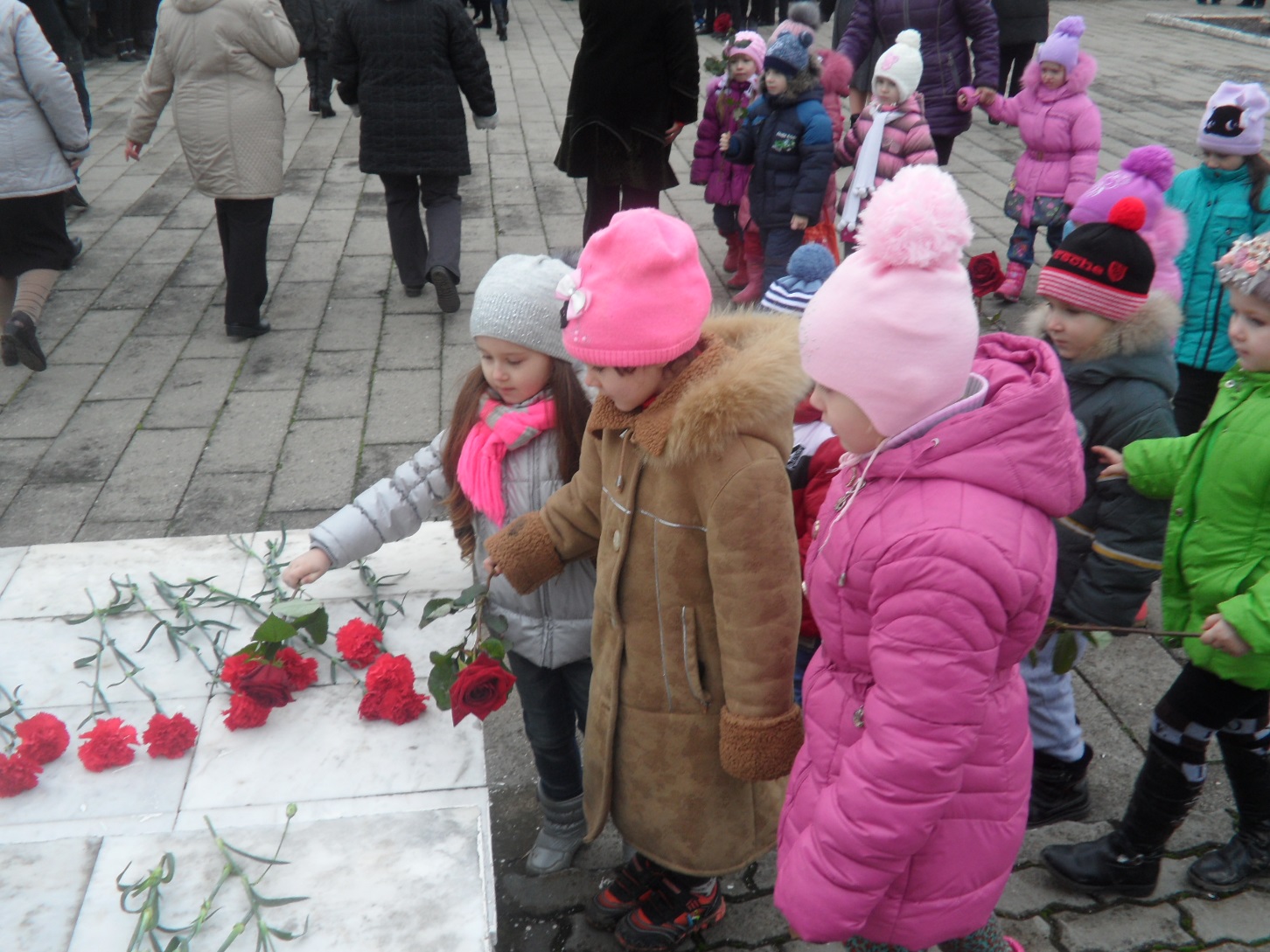 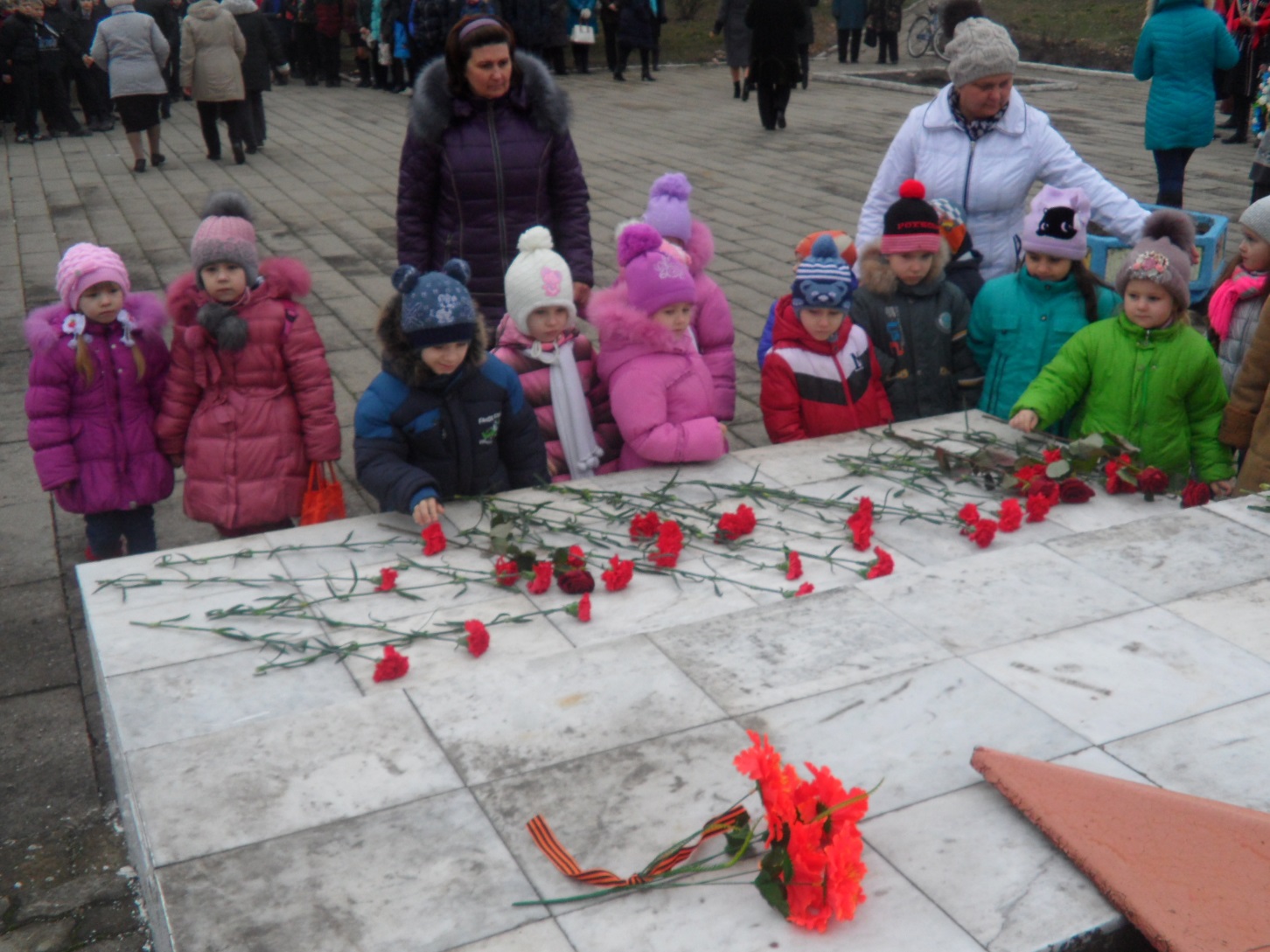 НОД рисование «Пограничник с собакой»09.02.2015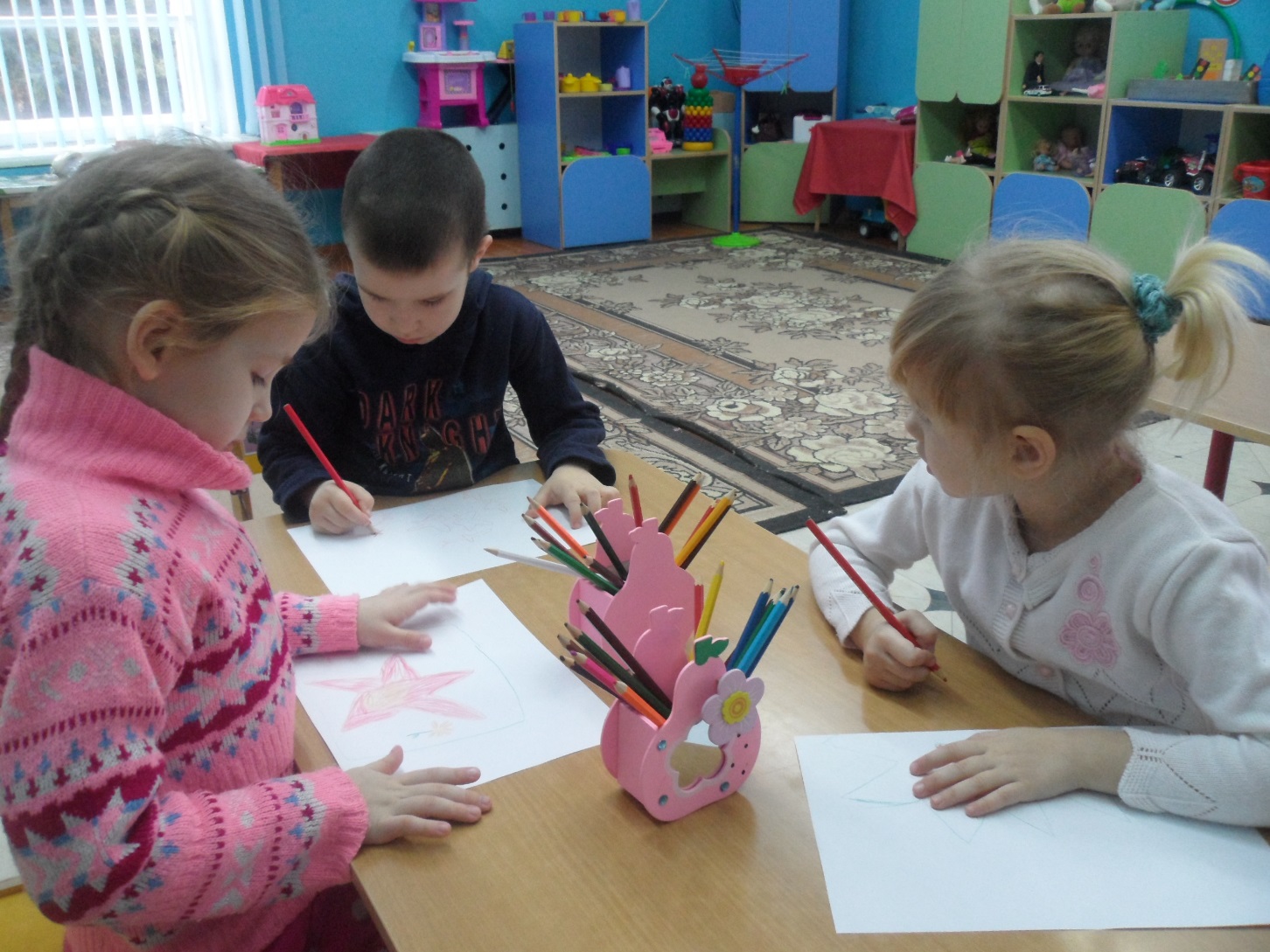 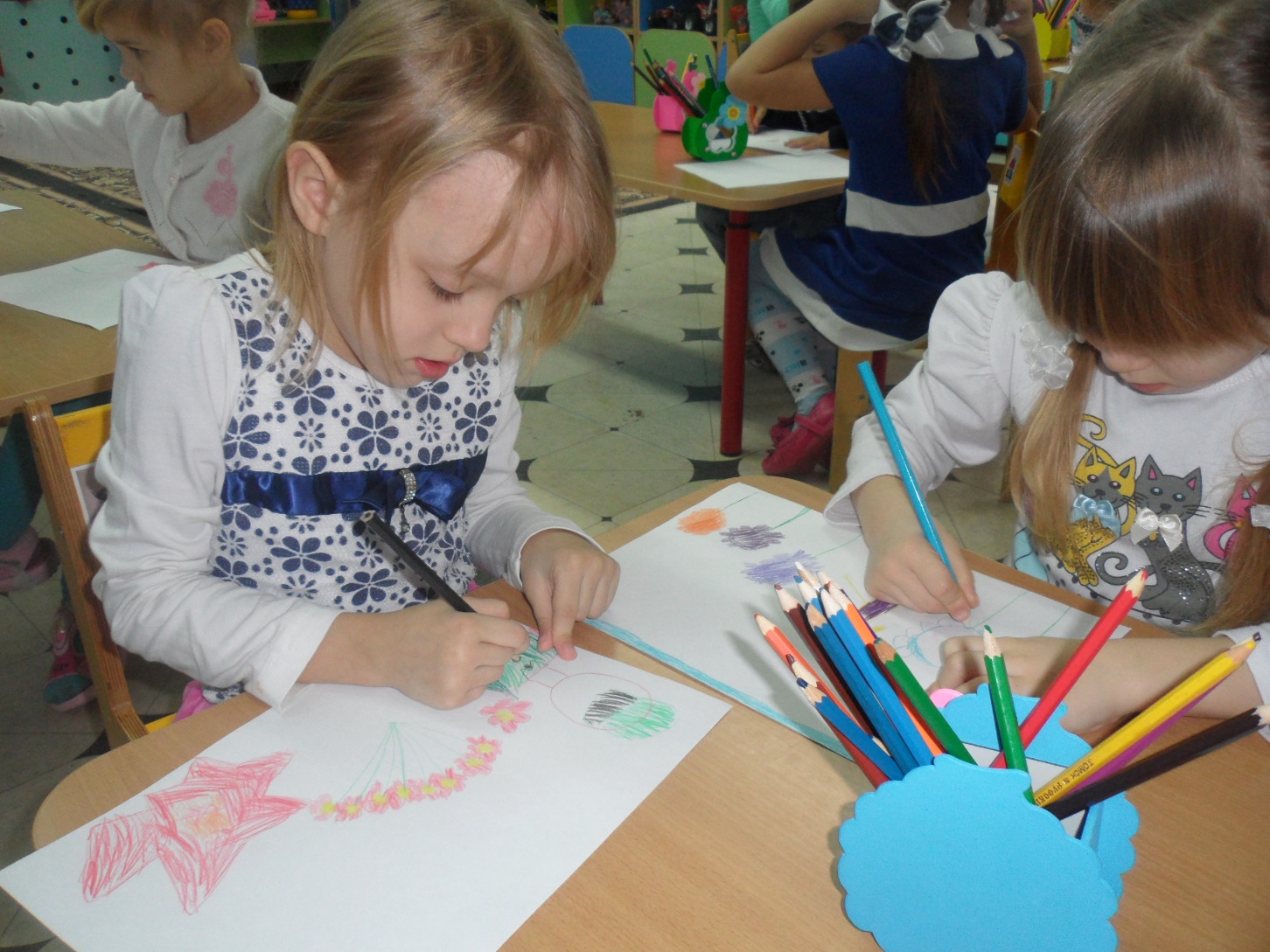 Ручной труд «Изготовление подарков папам и дедушкам»16.02.2015 – 19.02.2015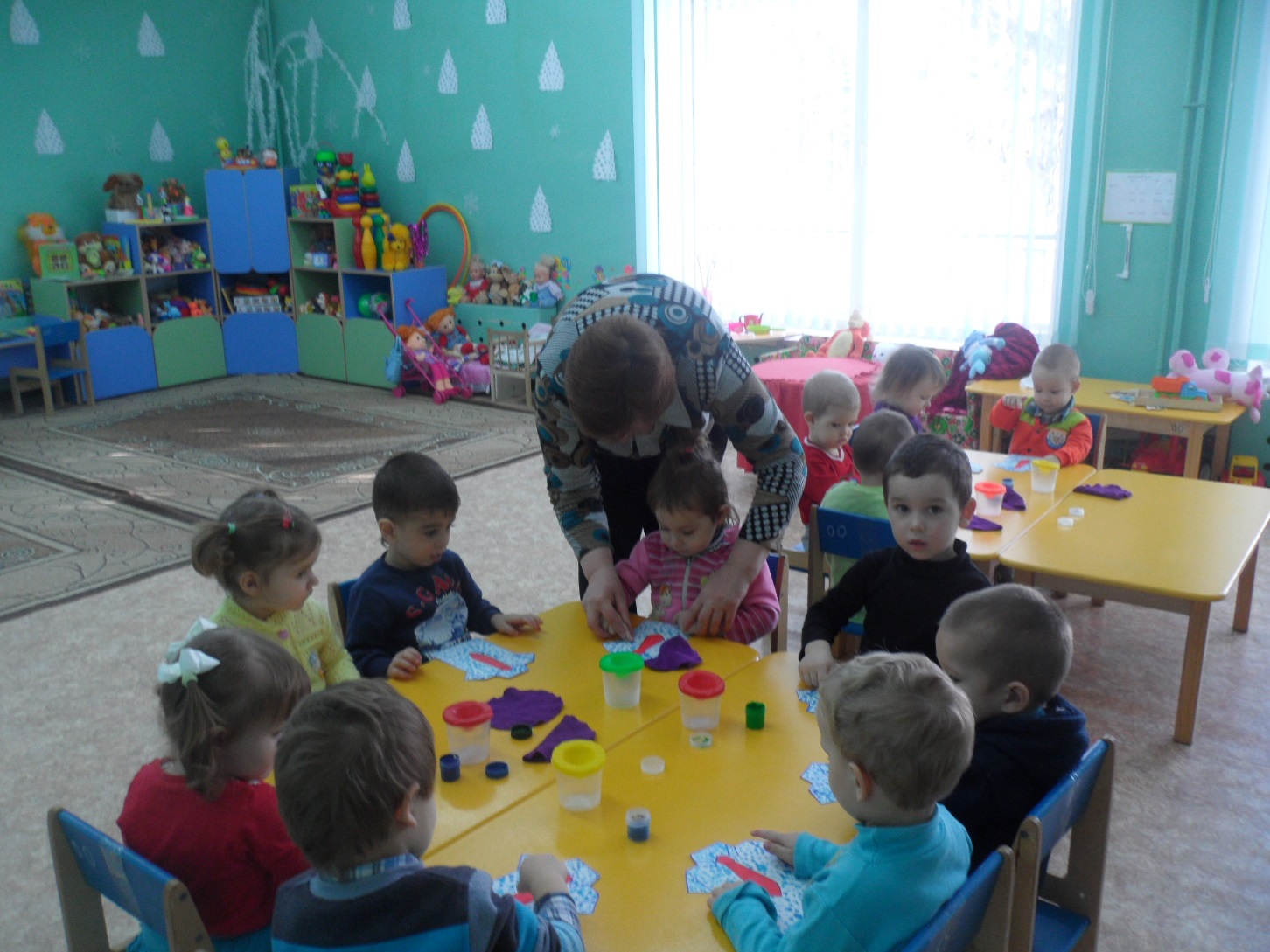 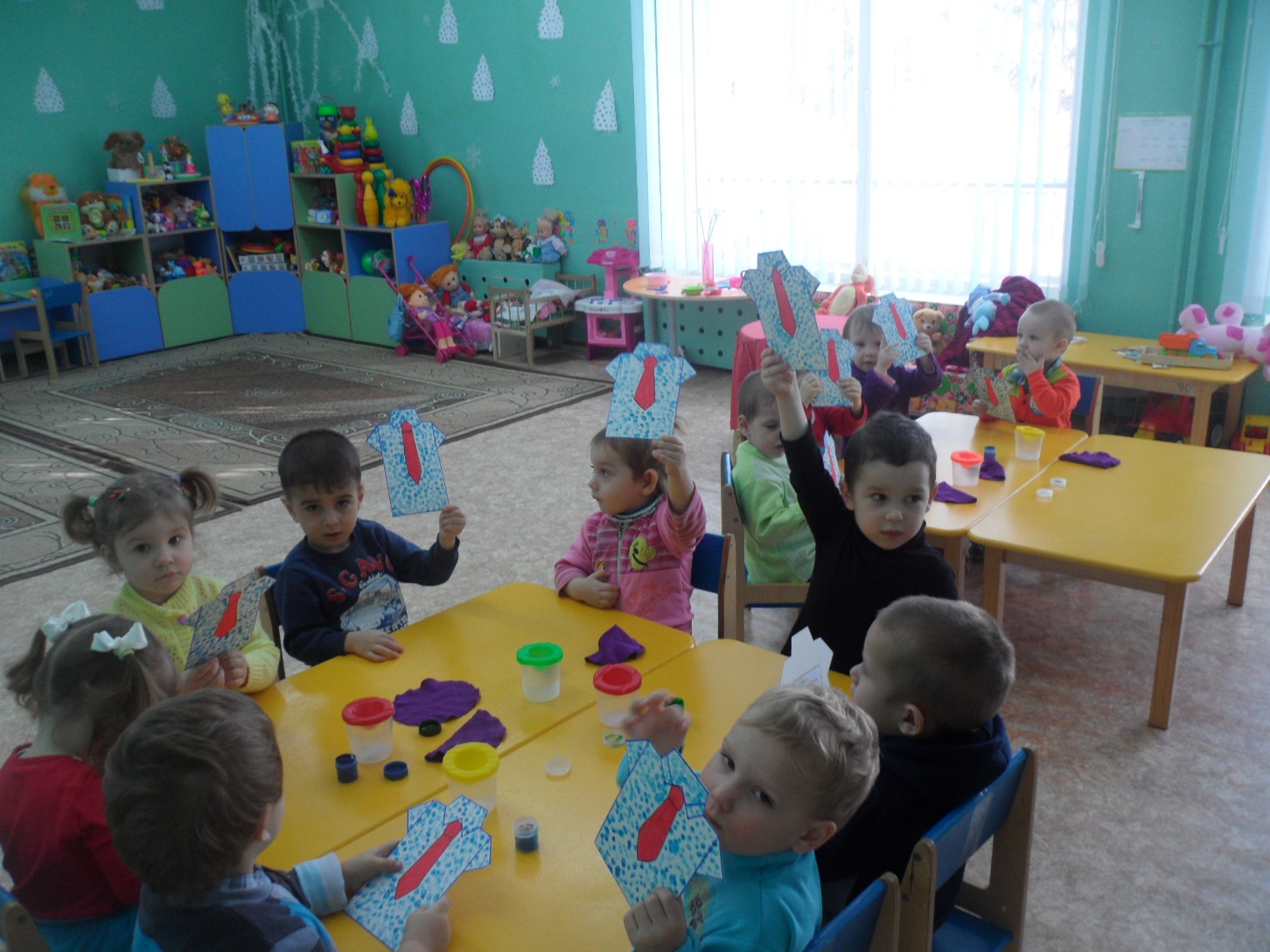 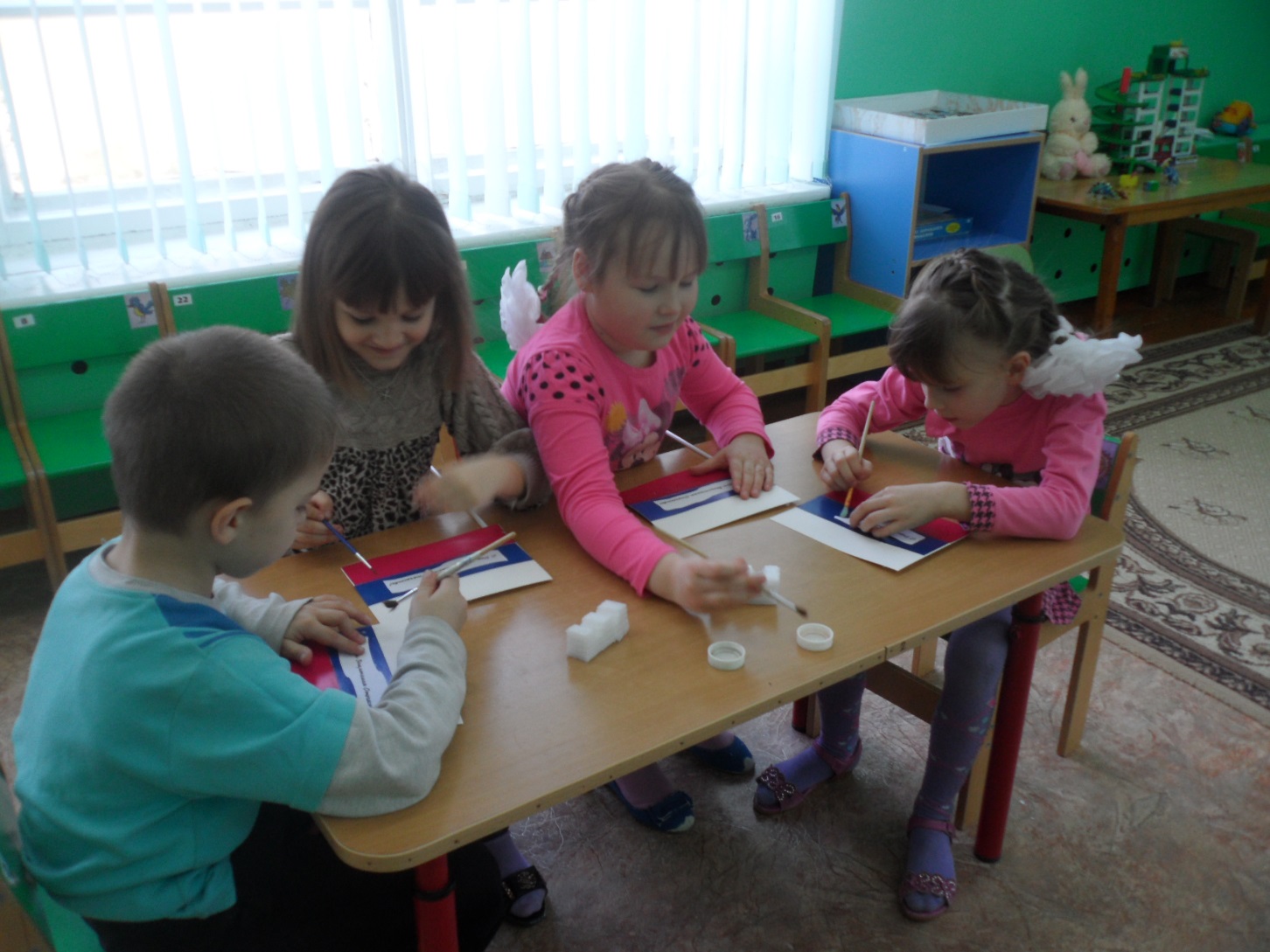 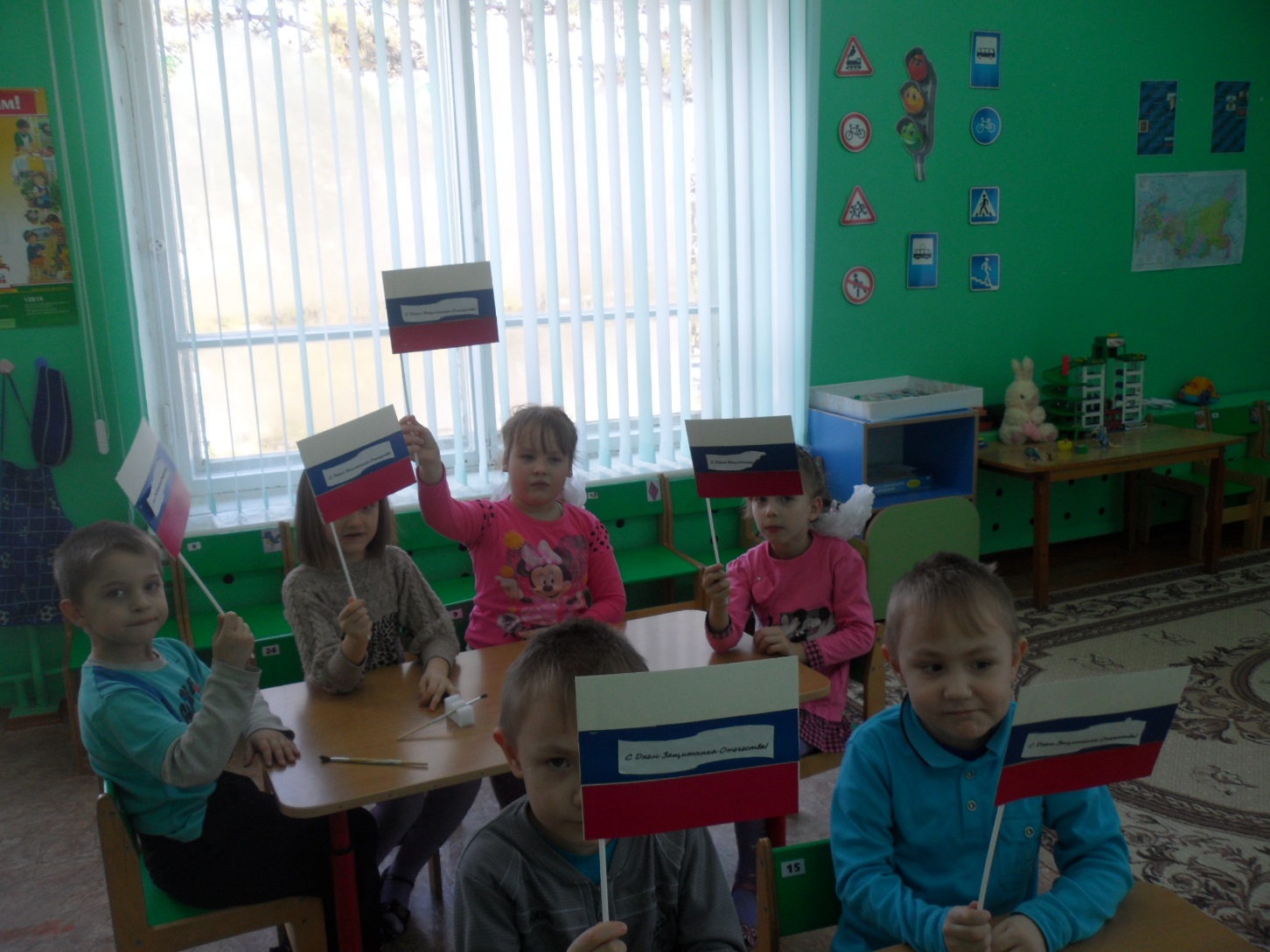 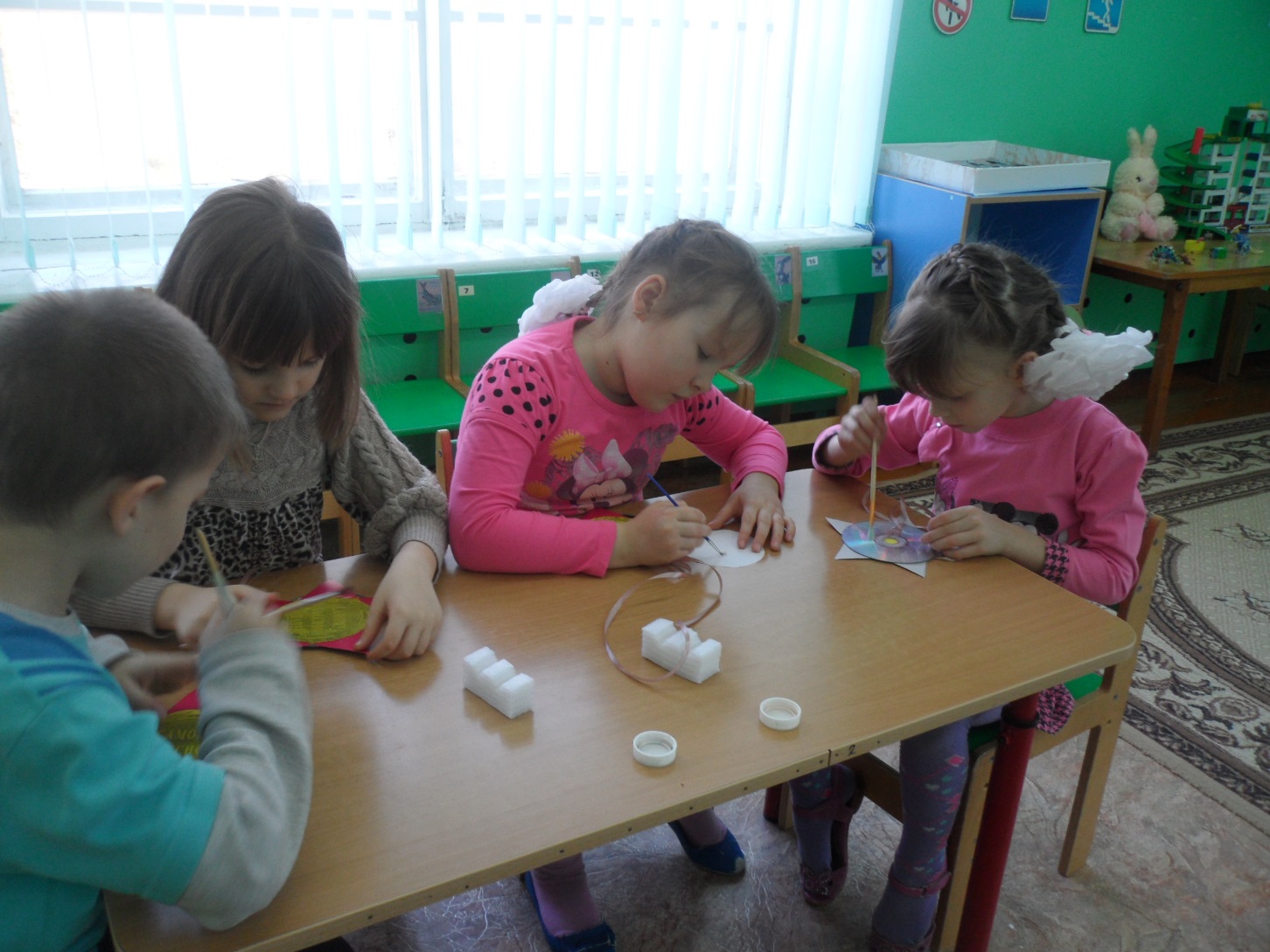 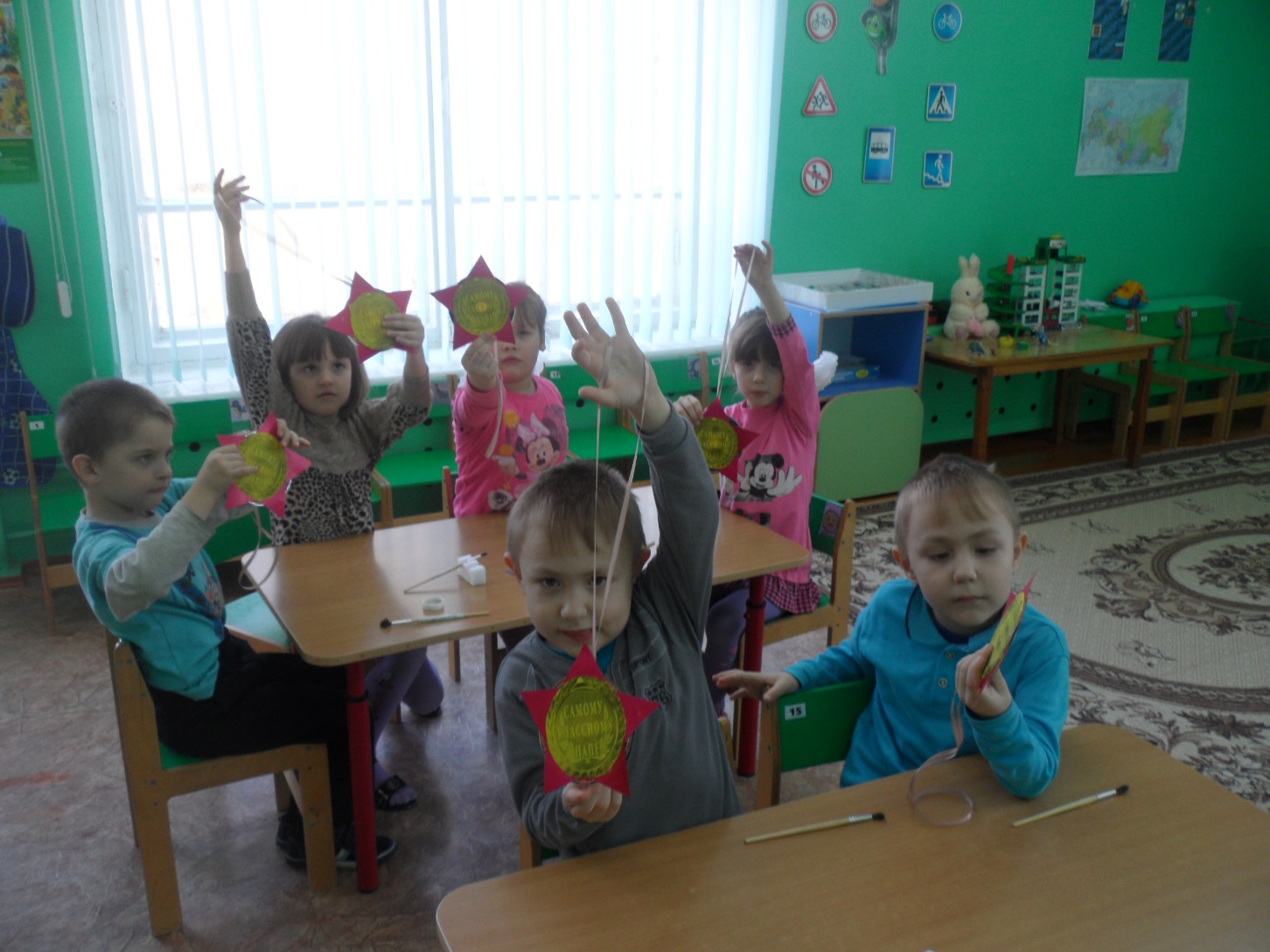 Изготовление поздравительной стенгазеты «Самый лучший папа мой» 17.02.2015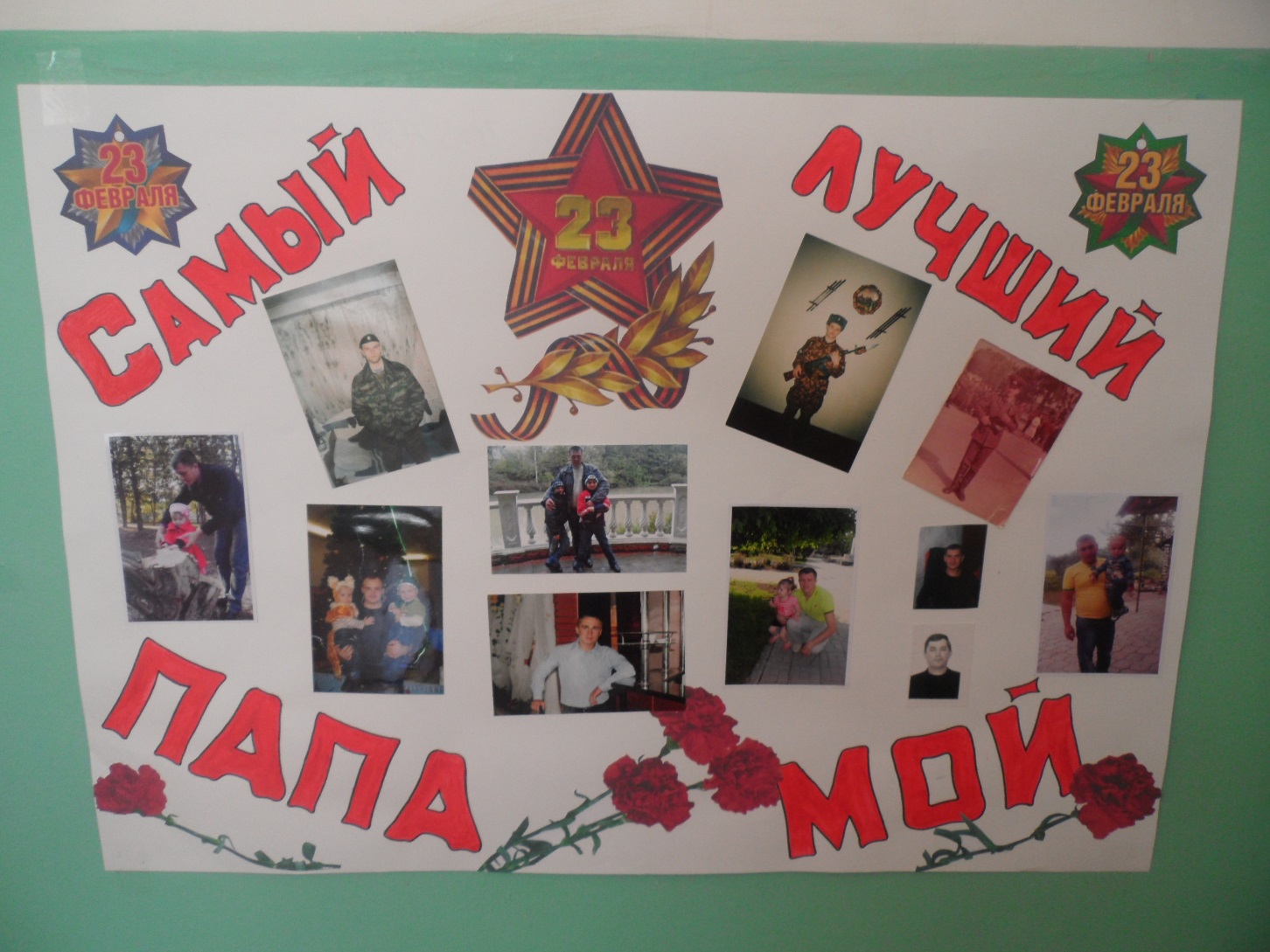 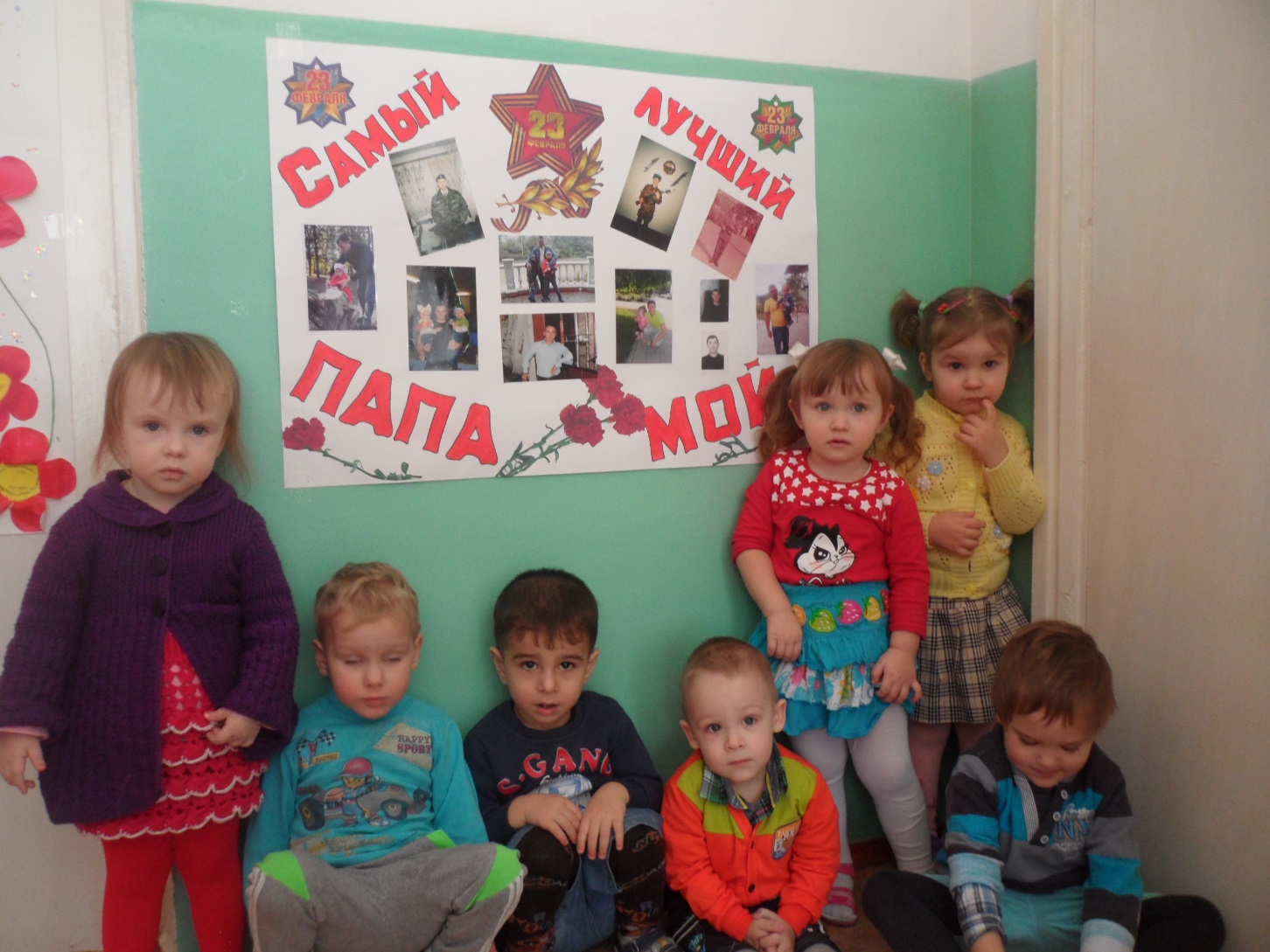 Выставка детских рисунков «Помним и гордимся»18.02.2015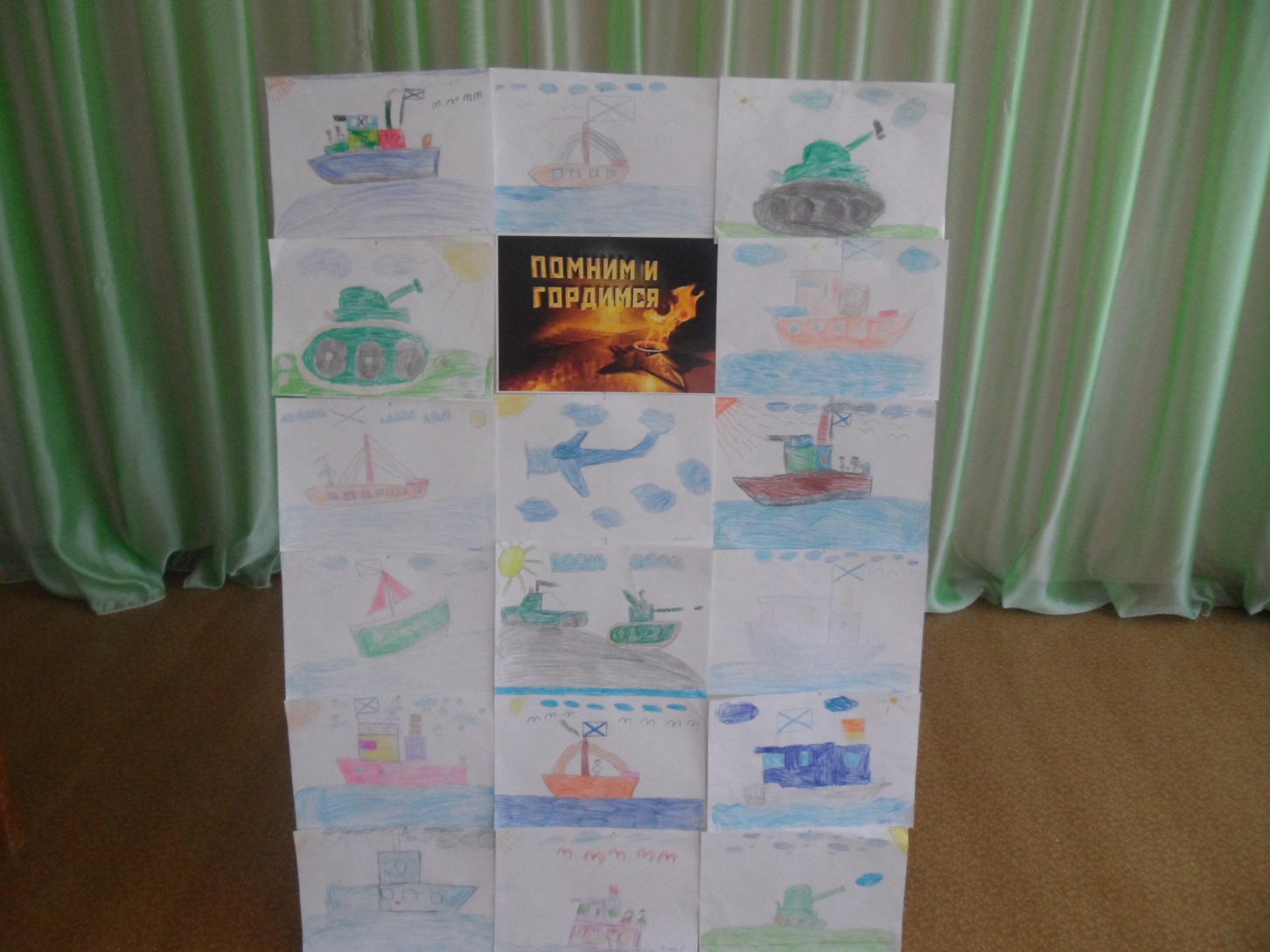 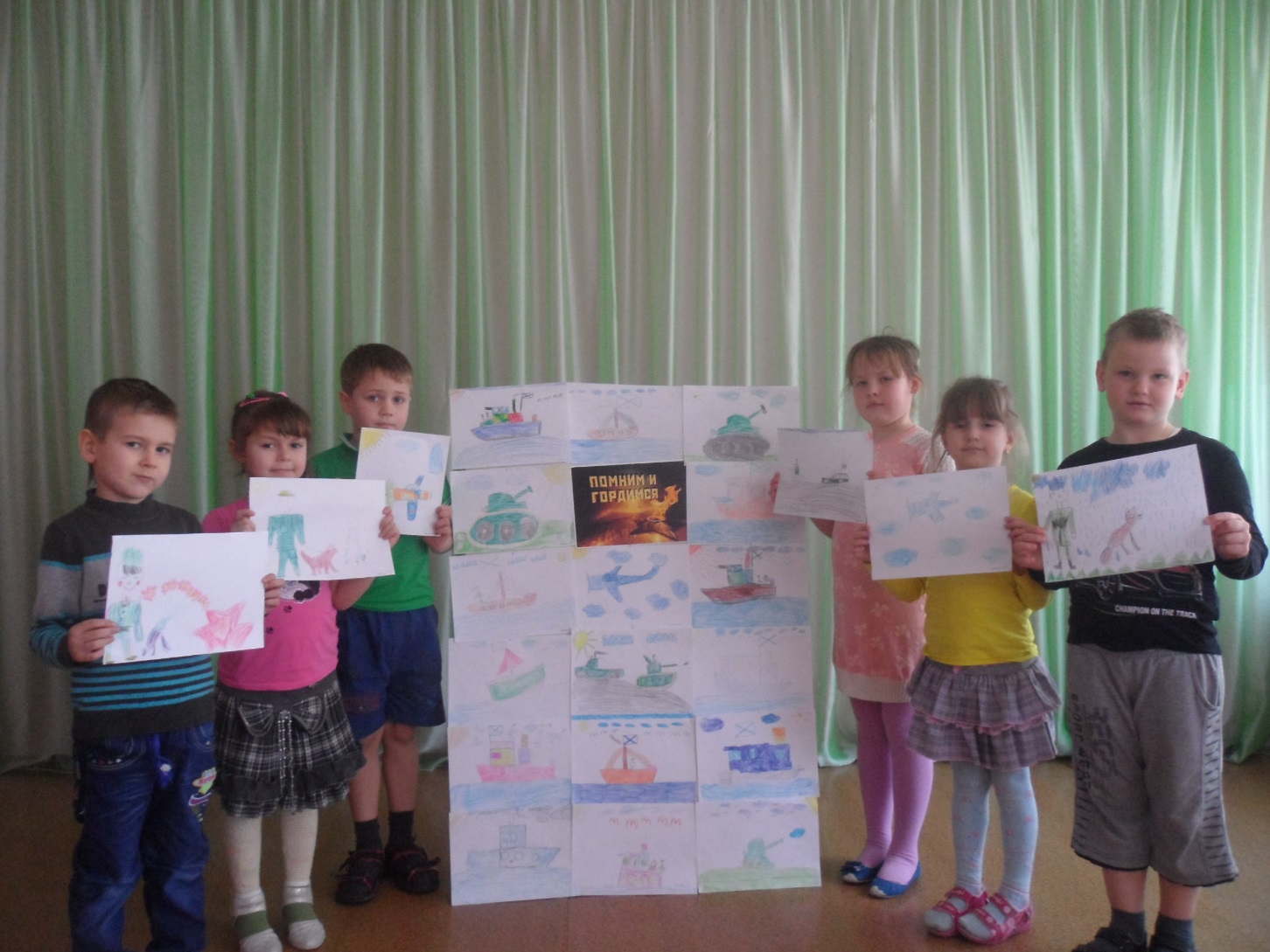 Спортивное развлечение «Быстрее, выше, сильнее»19.02.2015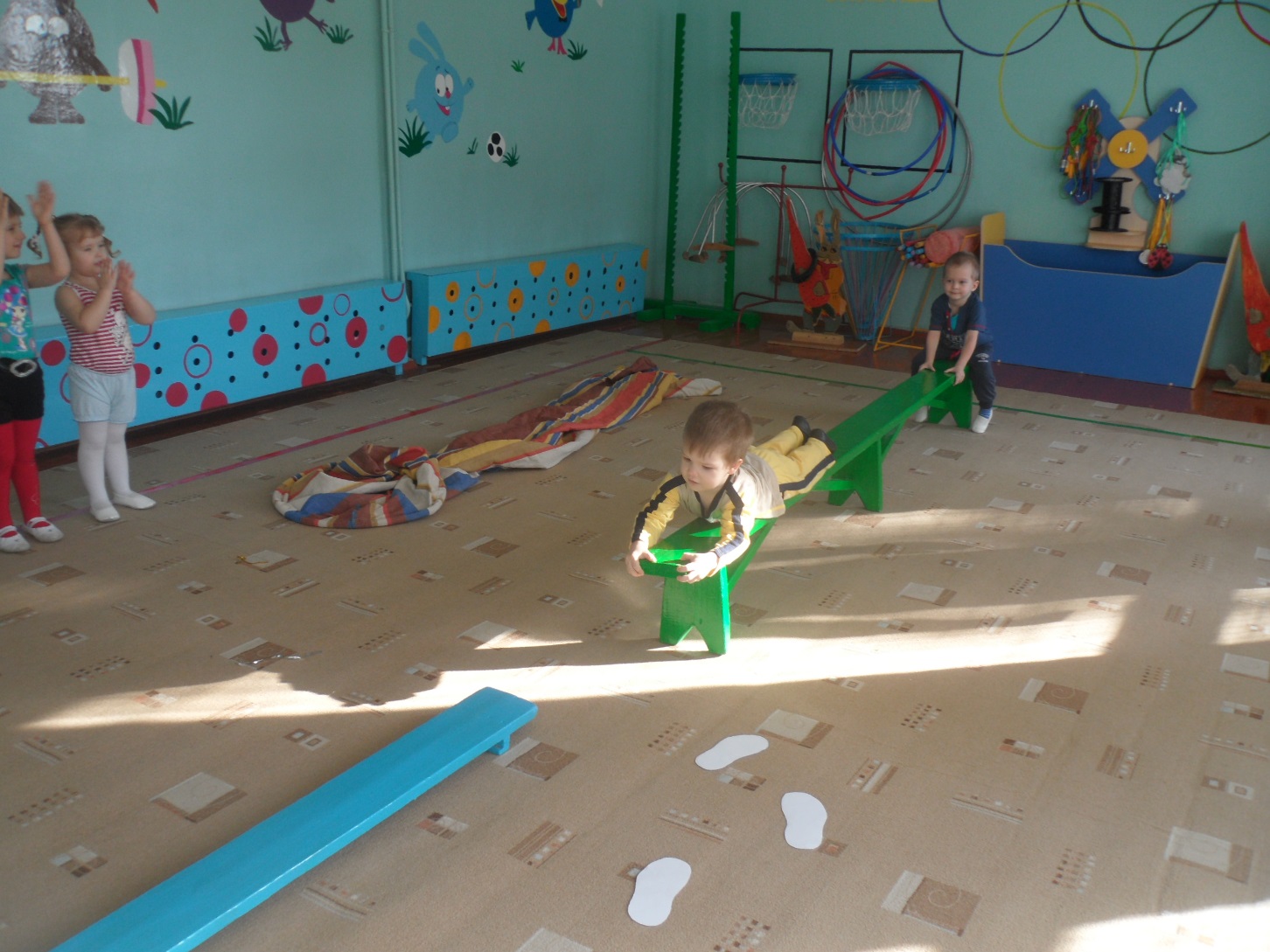 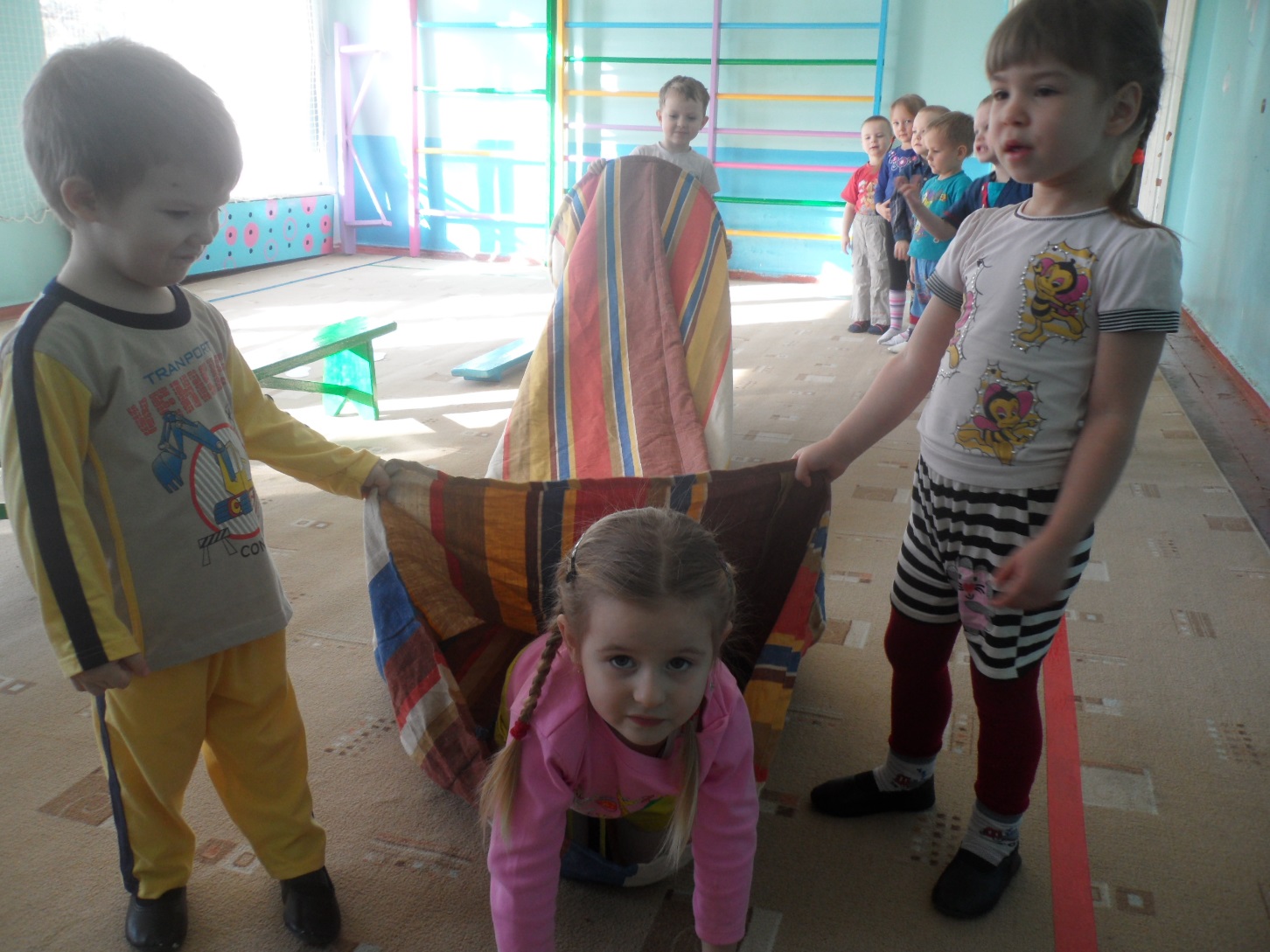 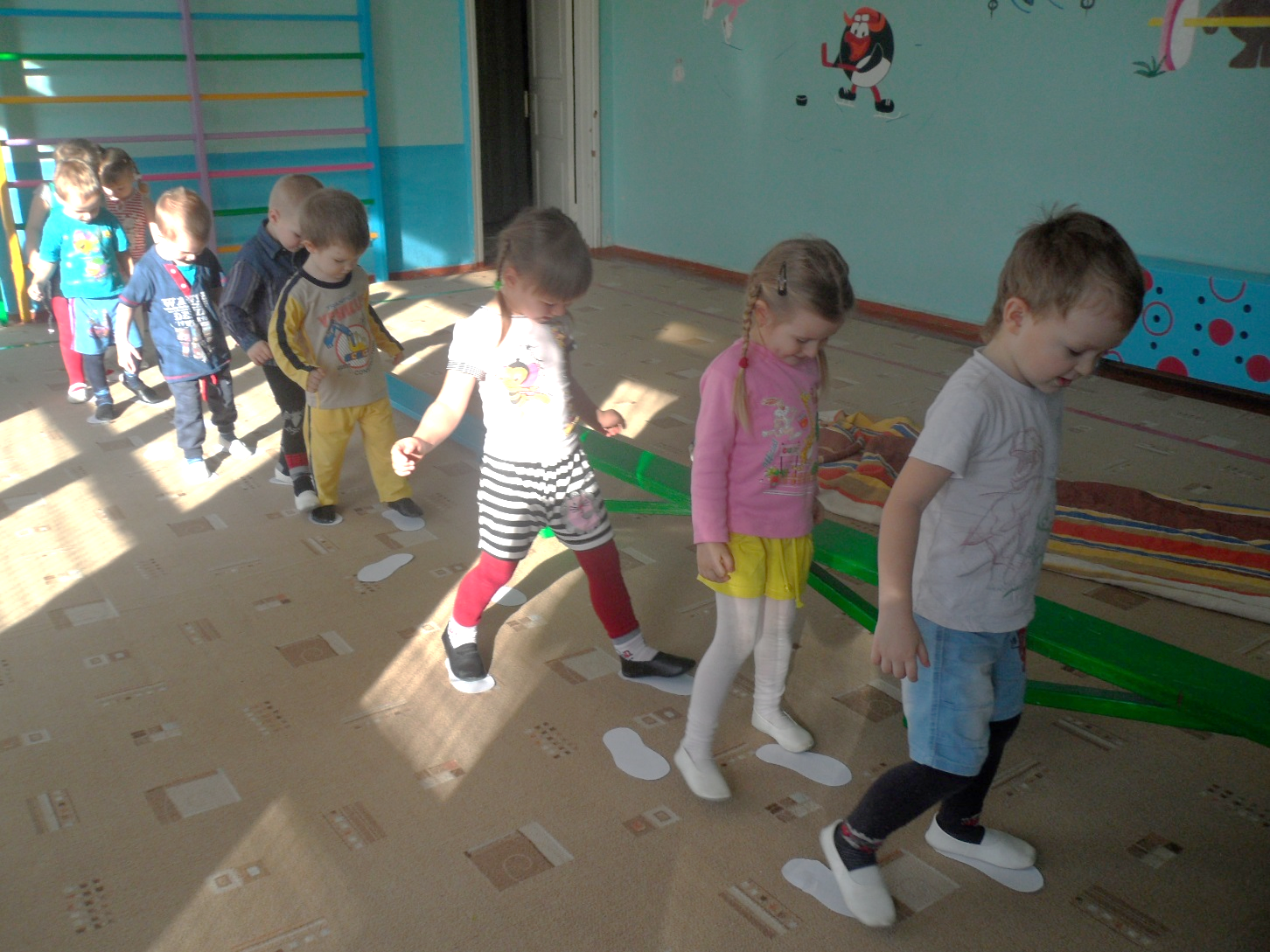 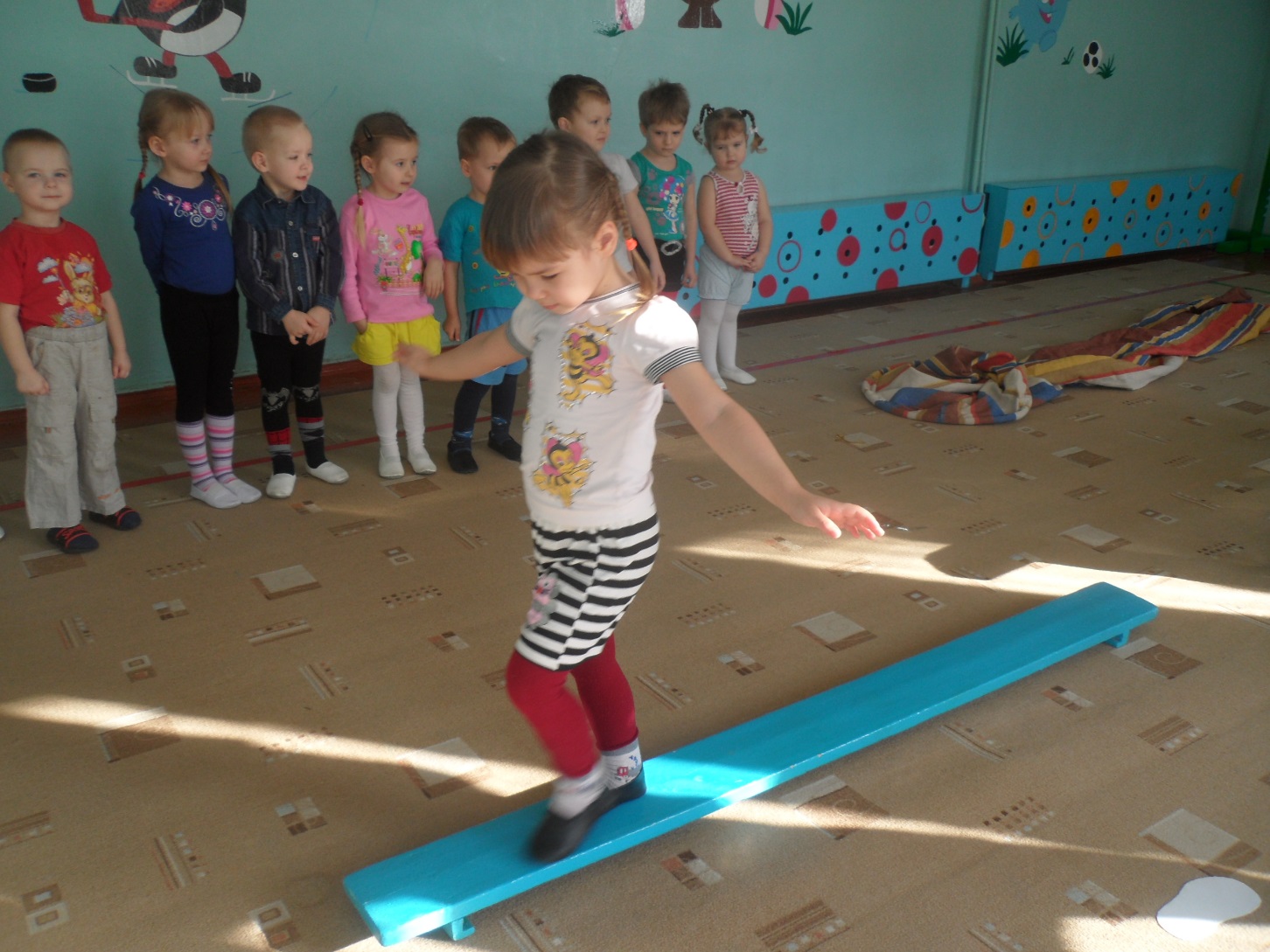 Музыкальный праздник «Солдатушки – ребятушки»С приглашением пап и дедушек20.02.2015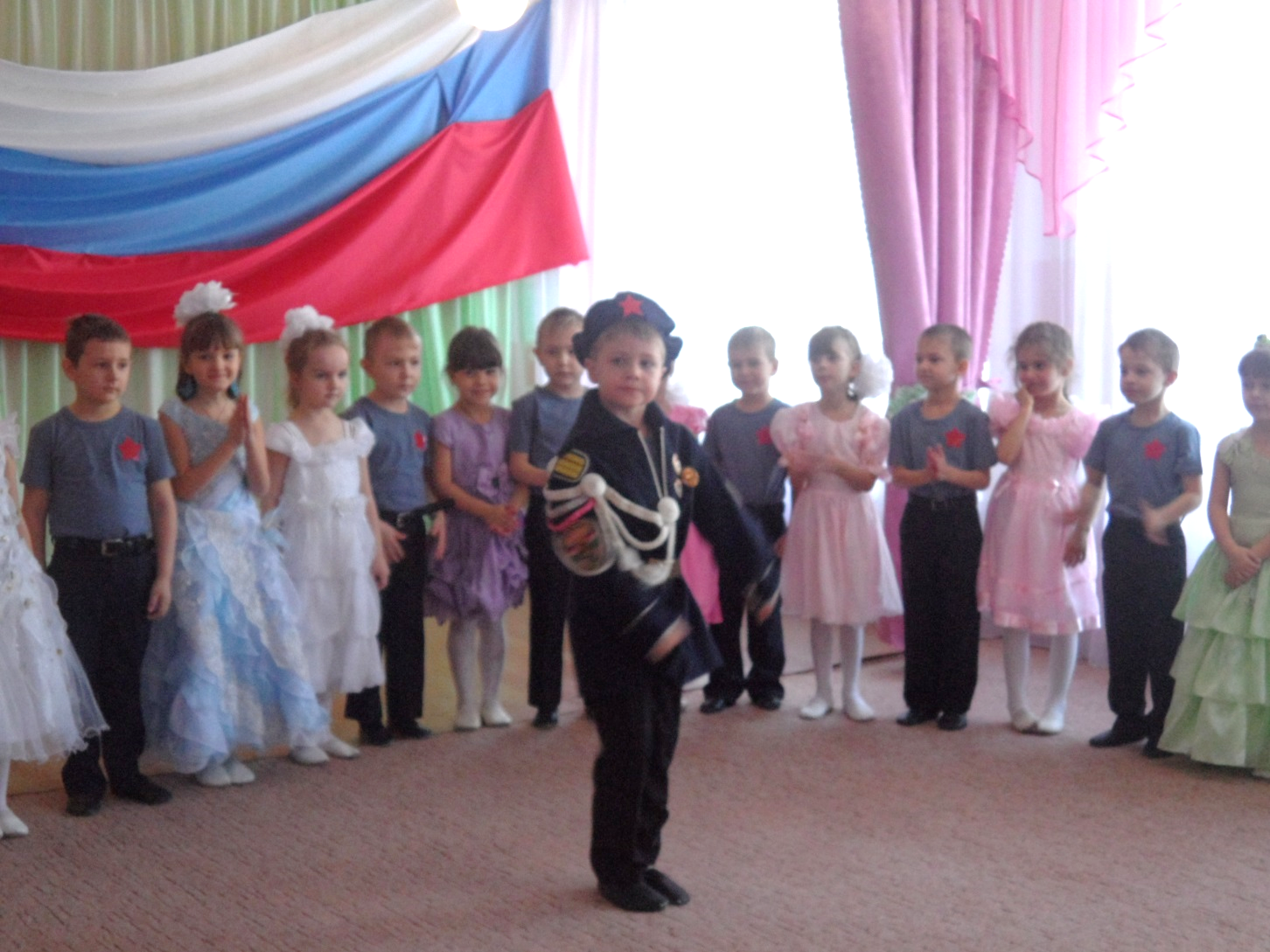 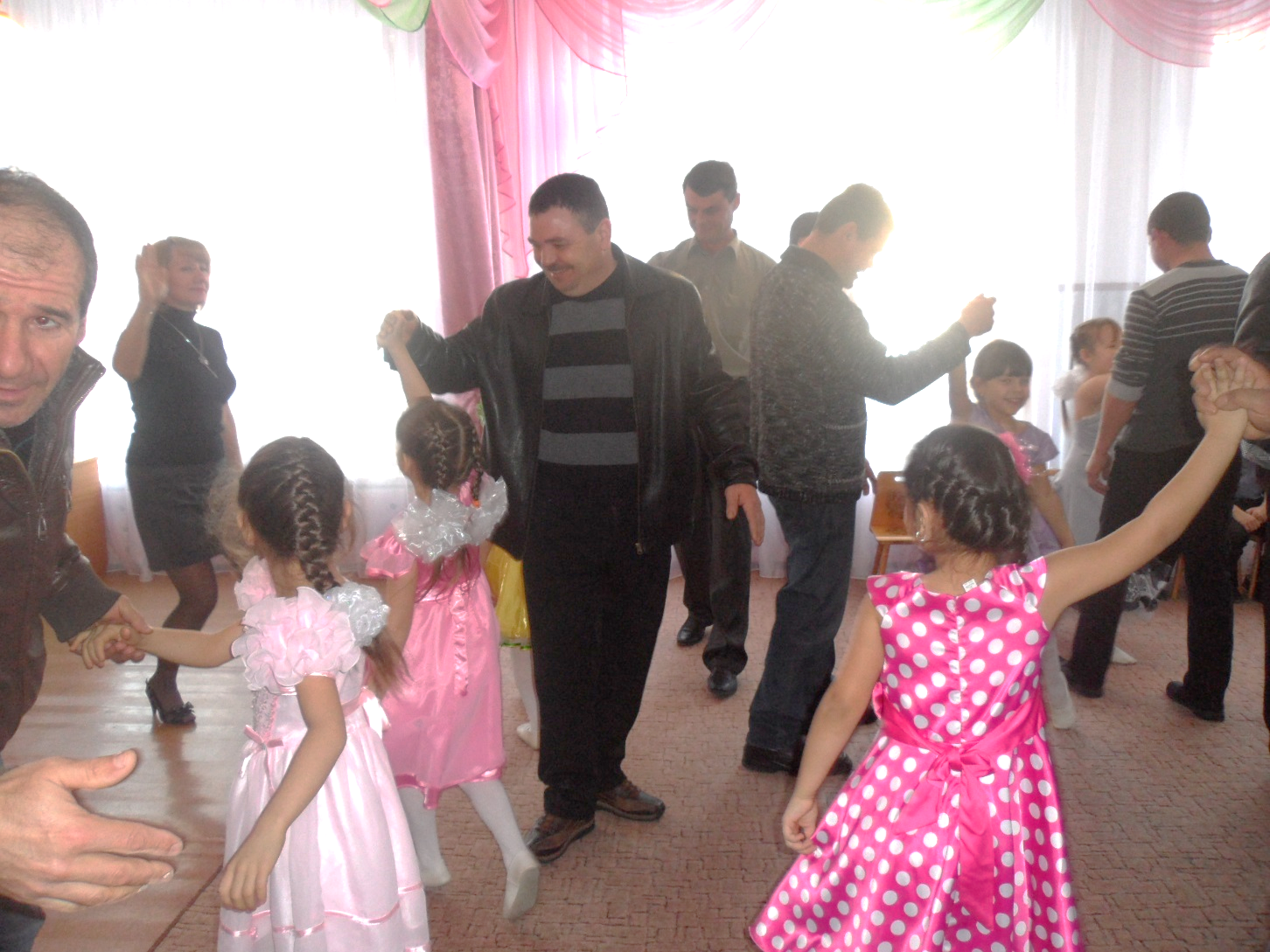 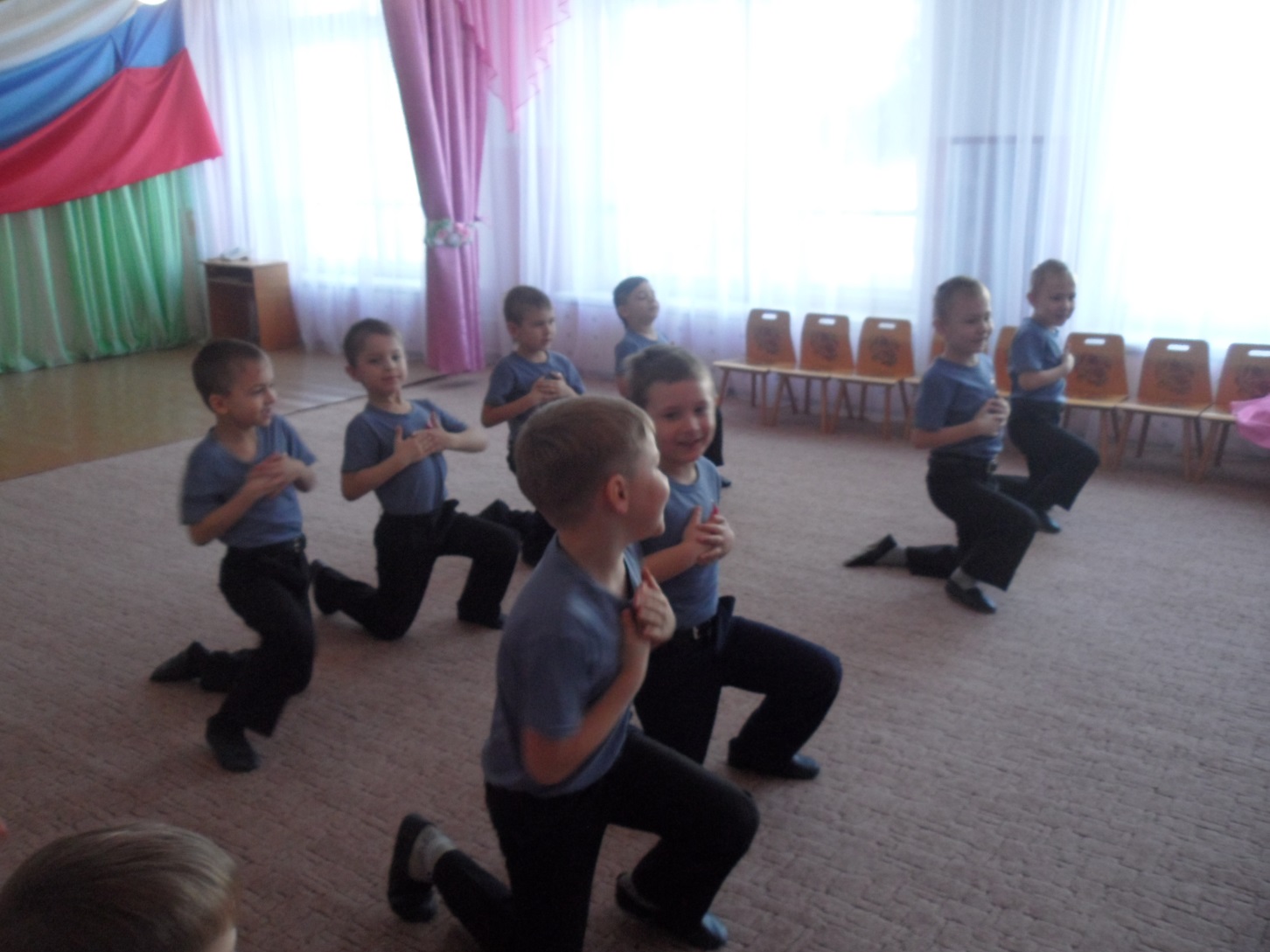 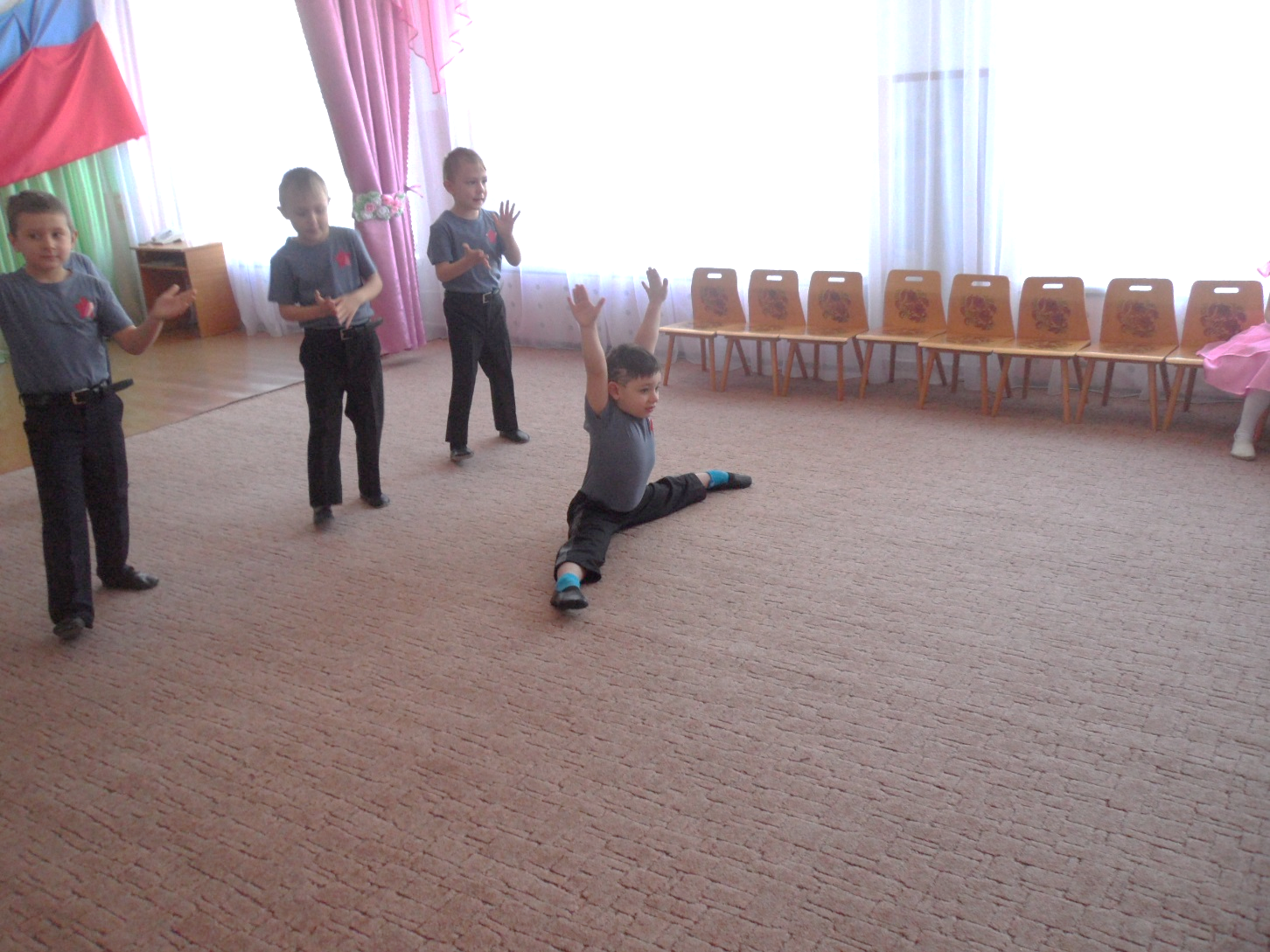 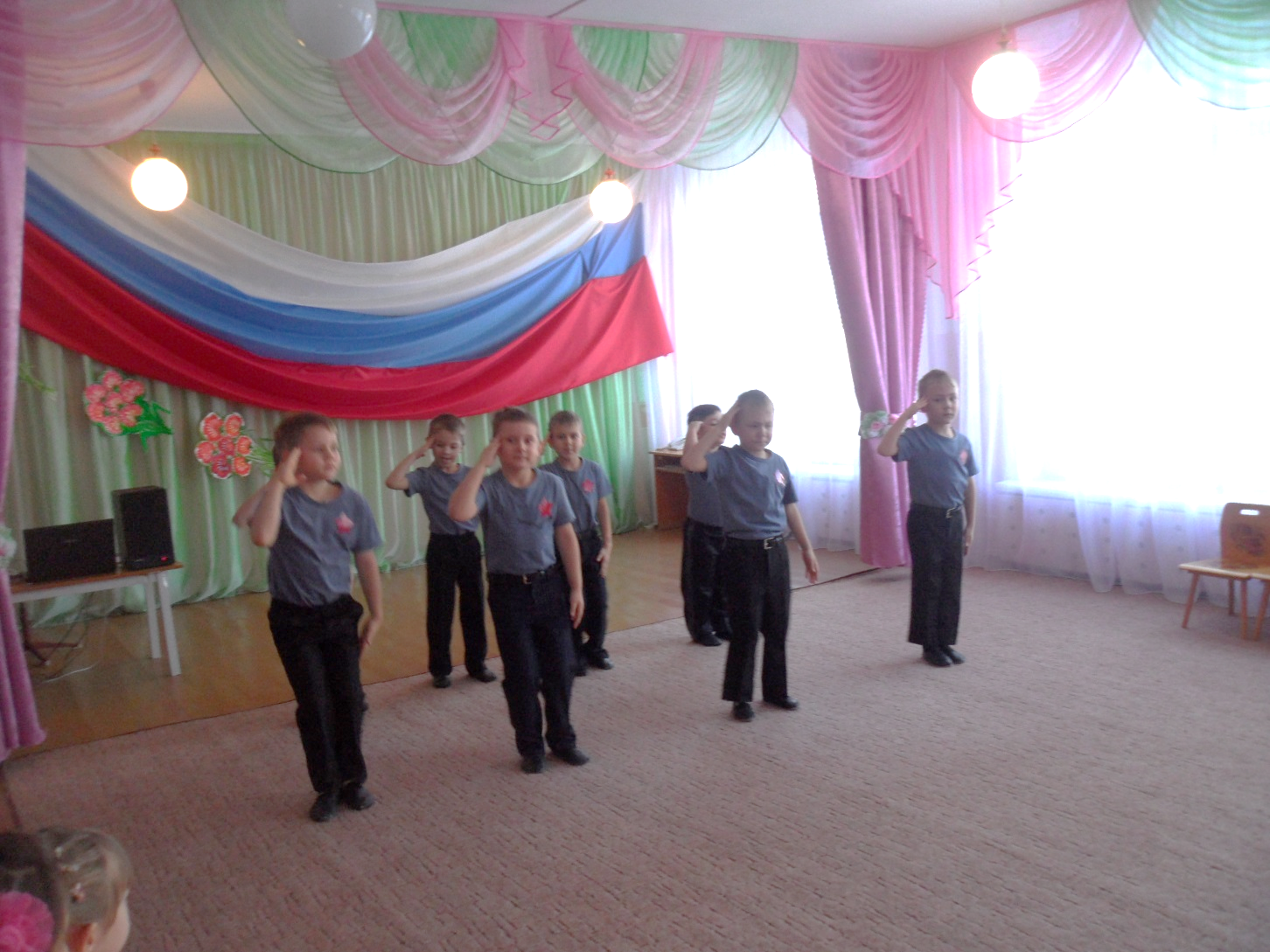 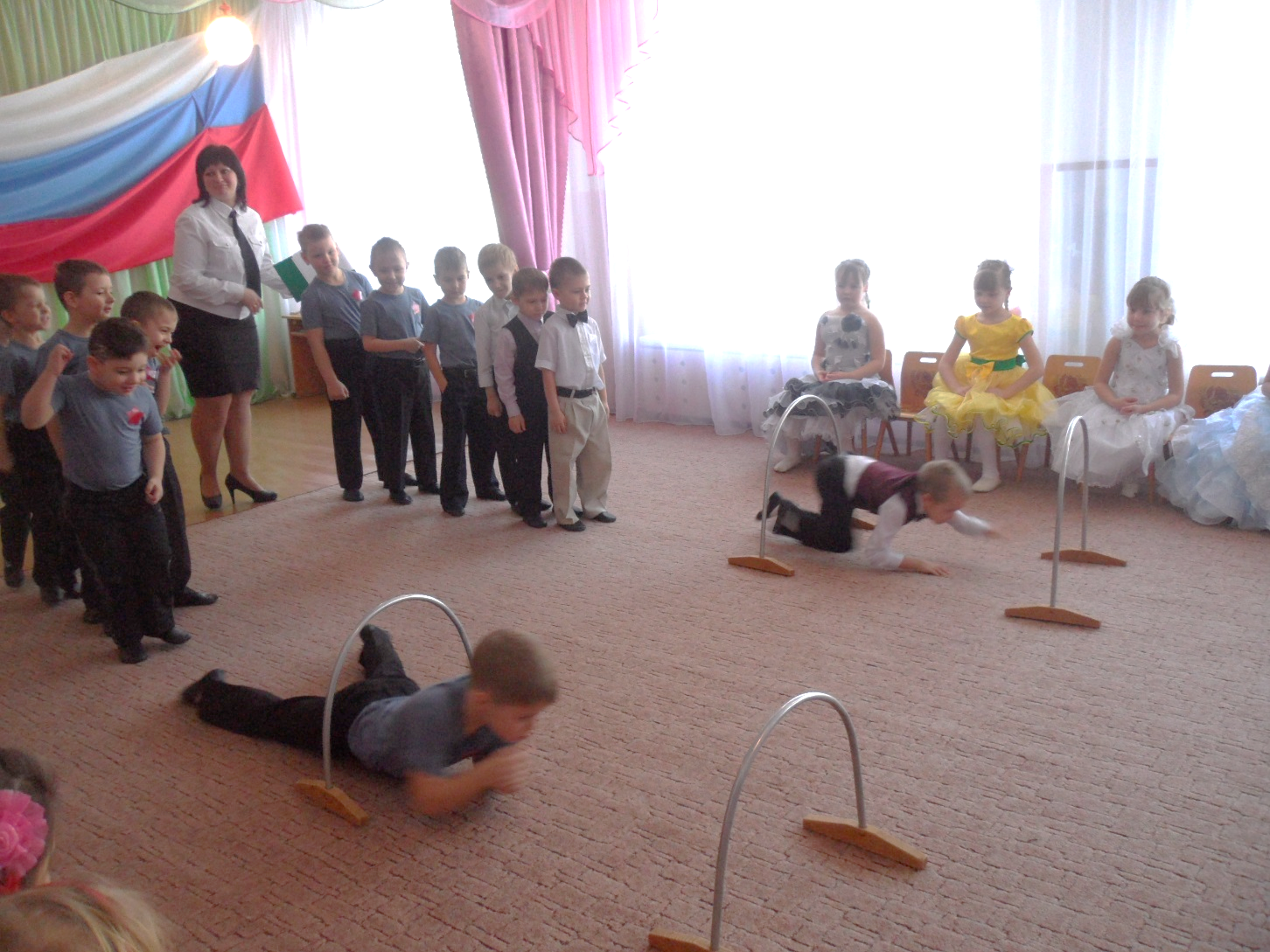 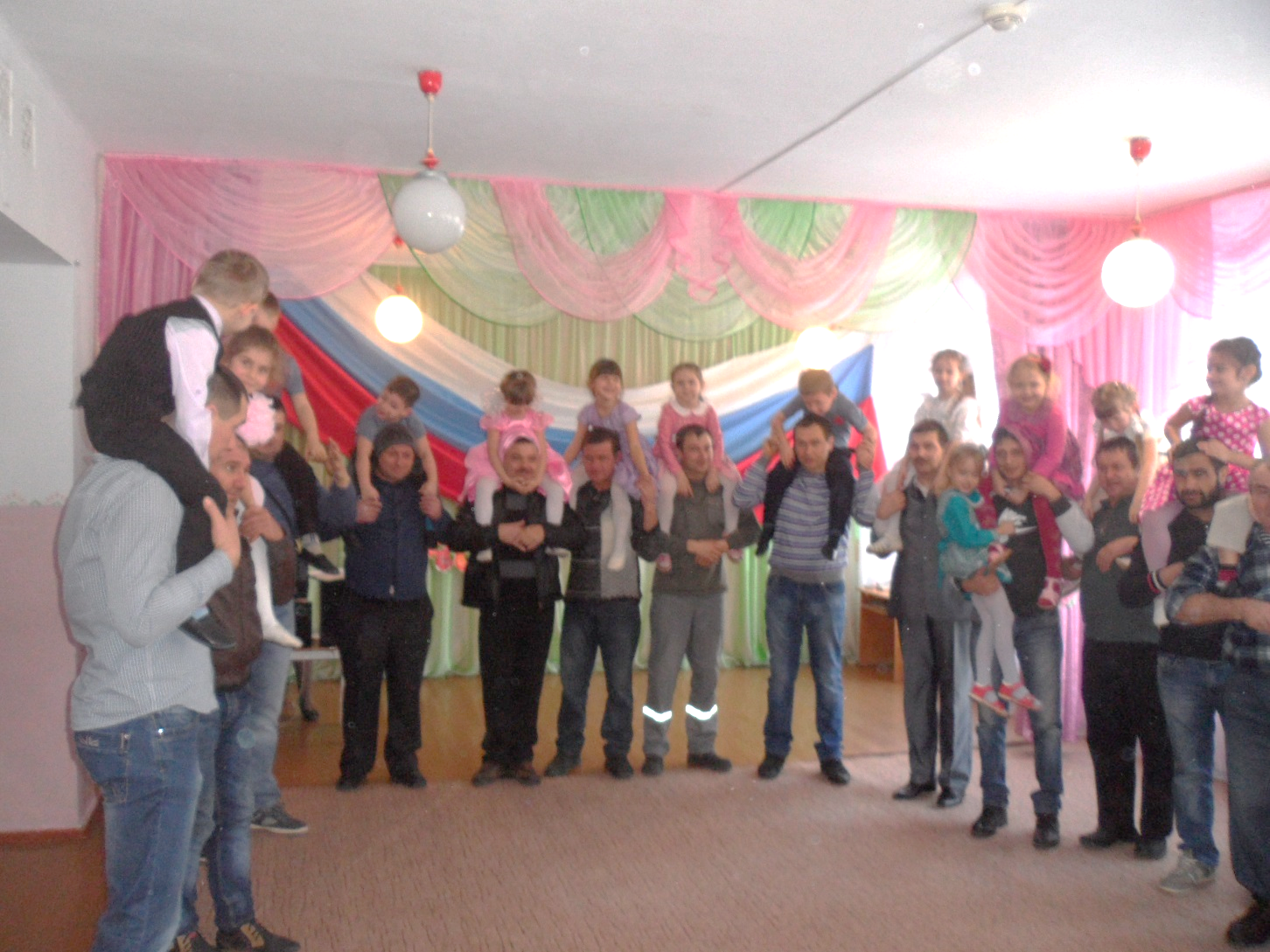 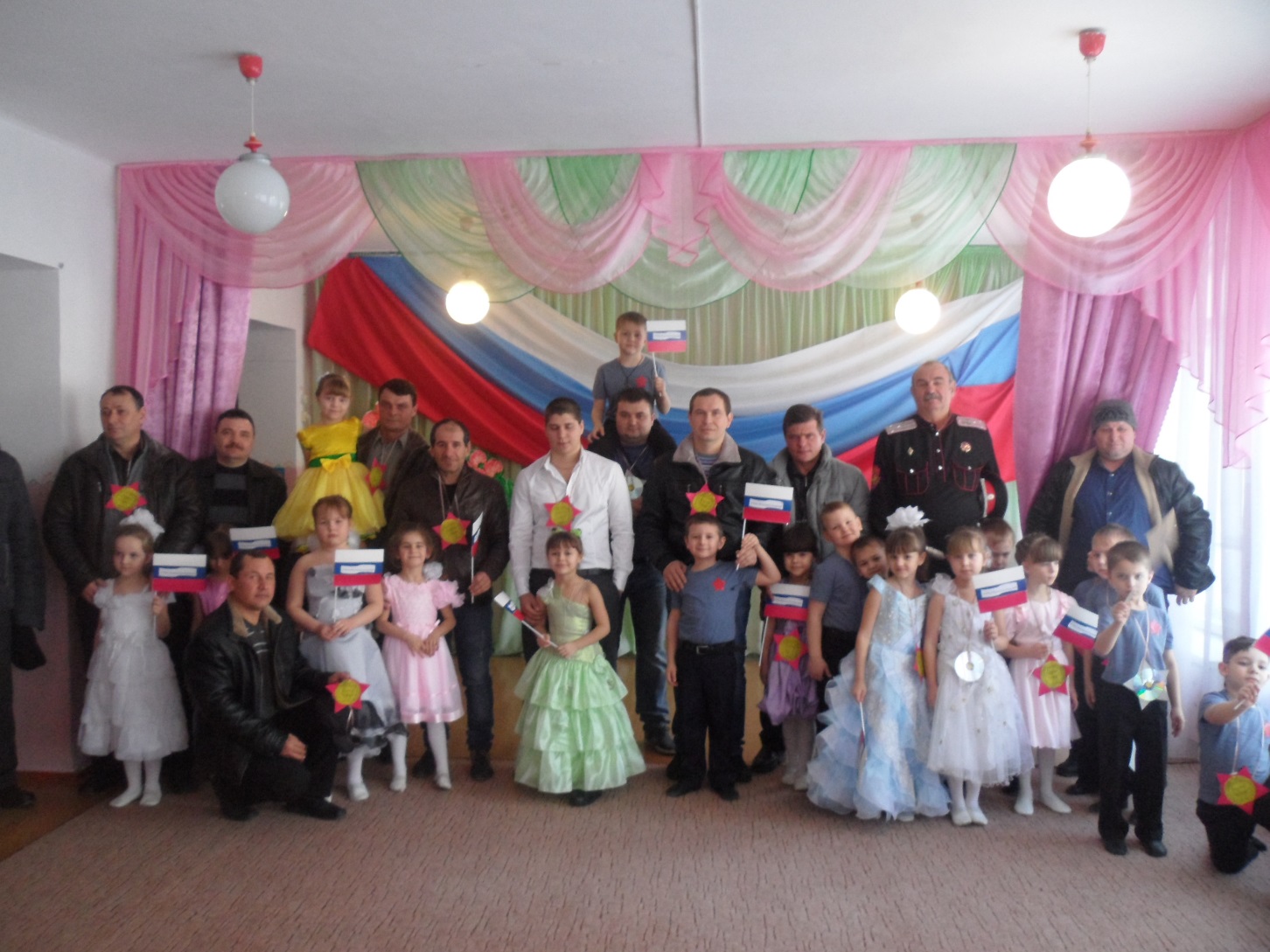 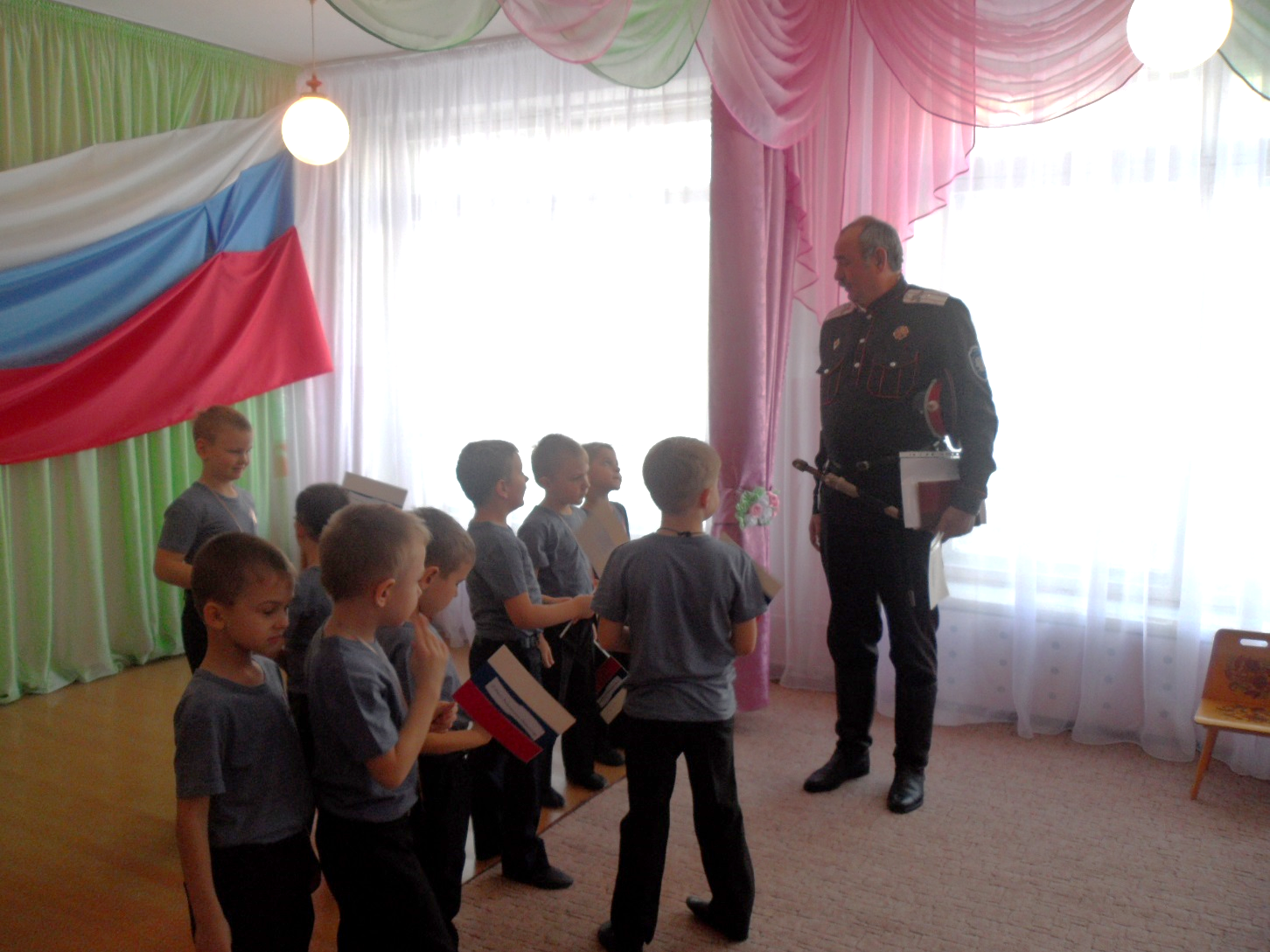 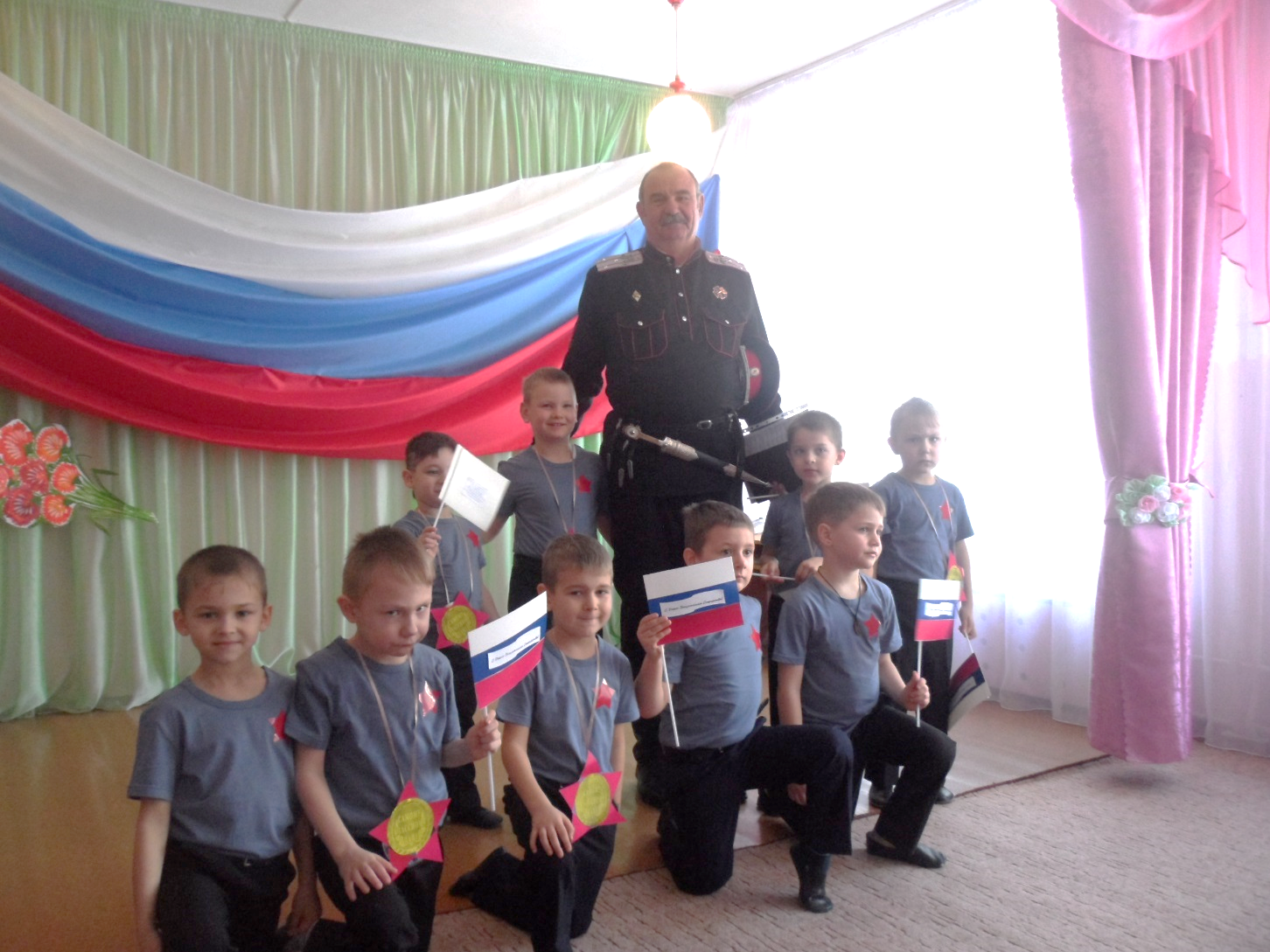 Работа с родителями.Раздача буклетов «Нравственно – патриотическое воспитание детей дошкольного возраста»02.02.2015 – 06.02.2015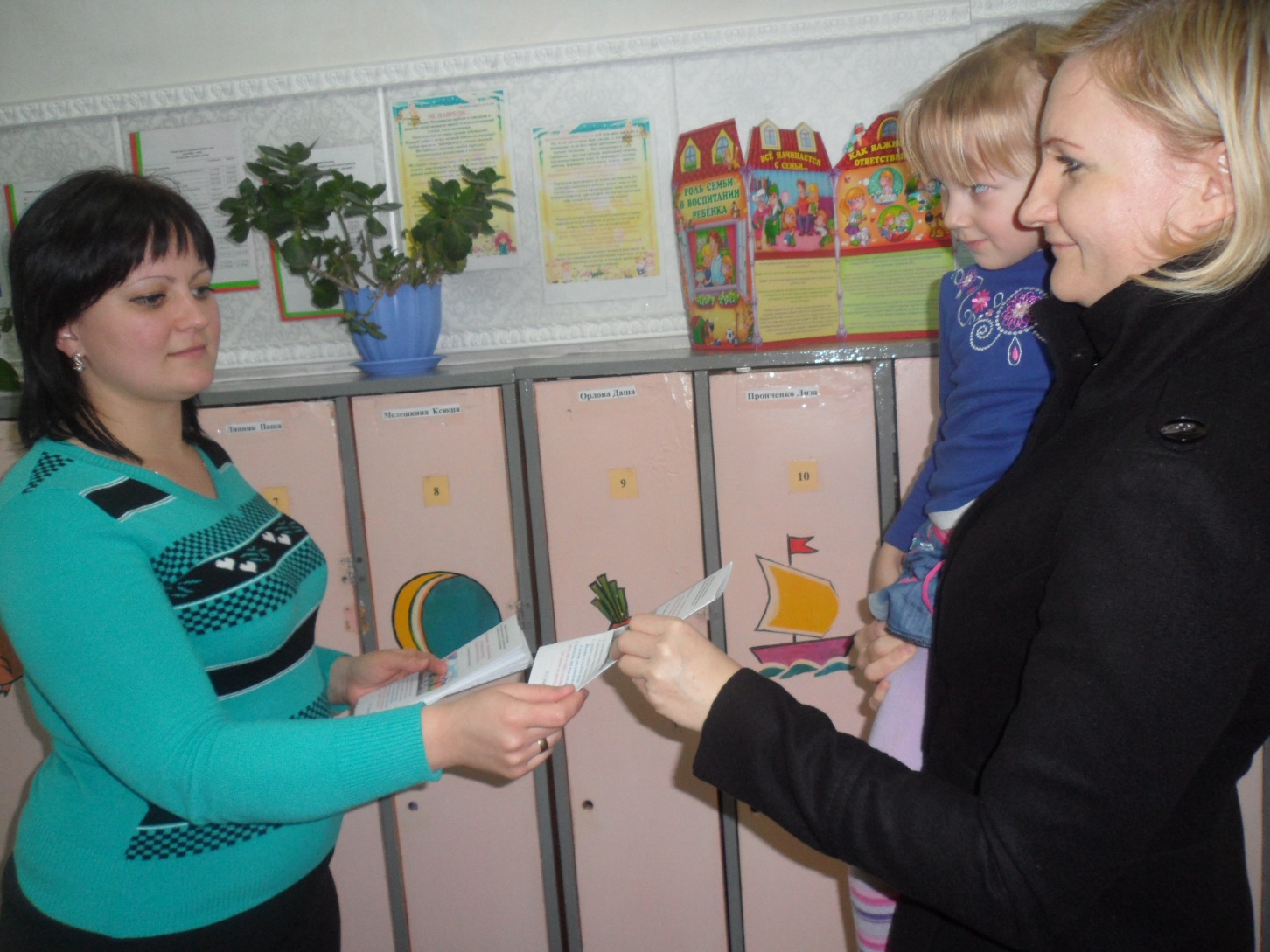 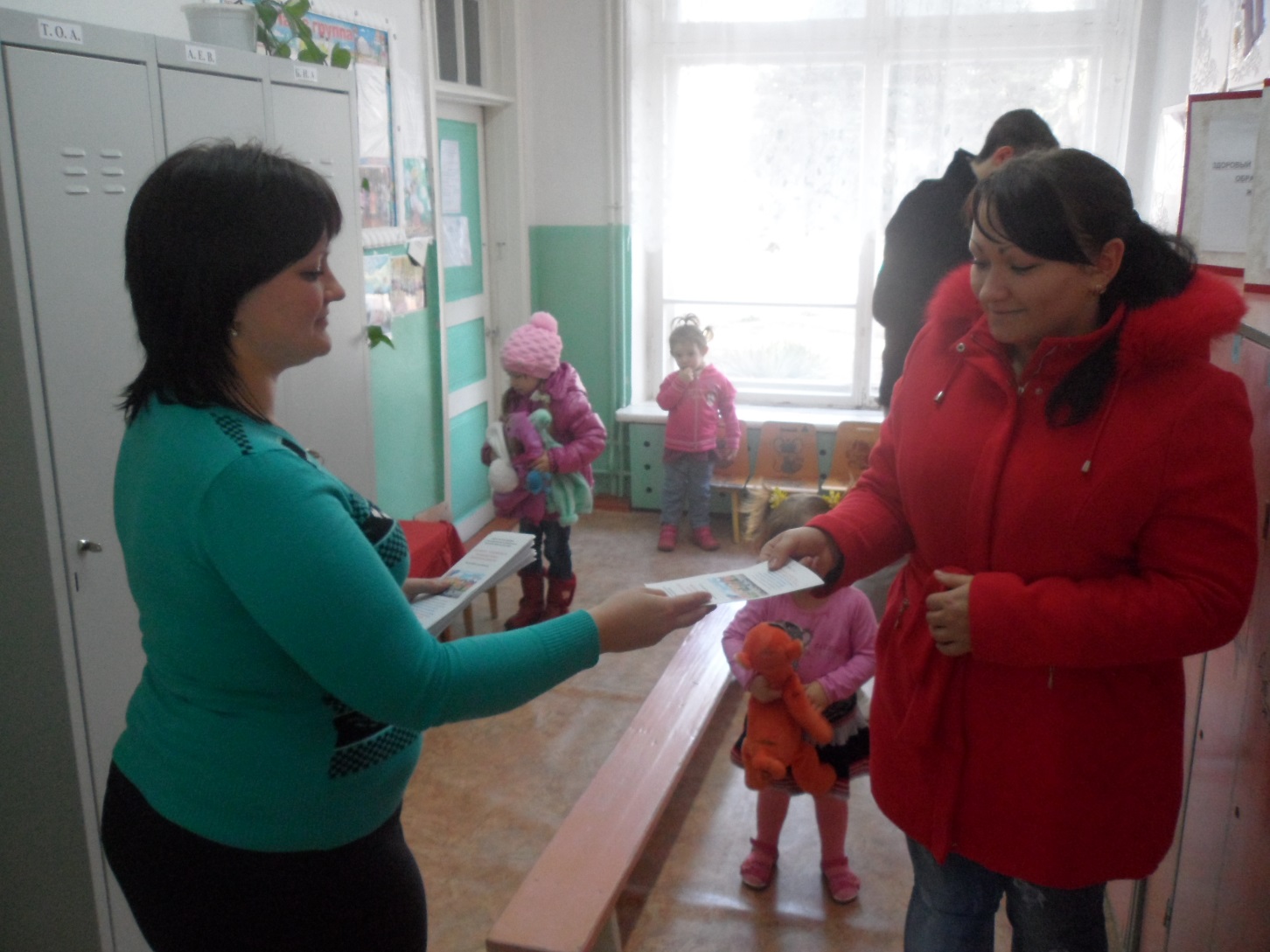 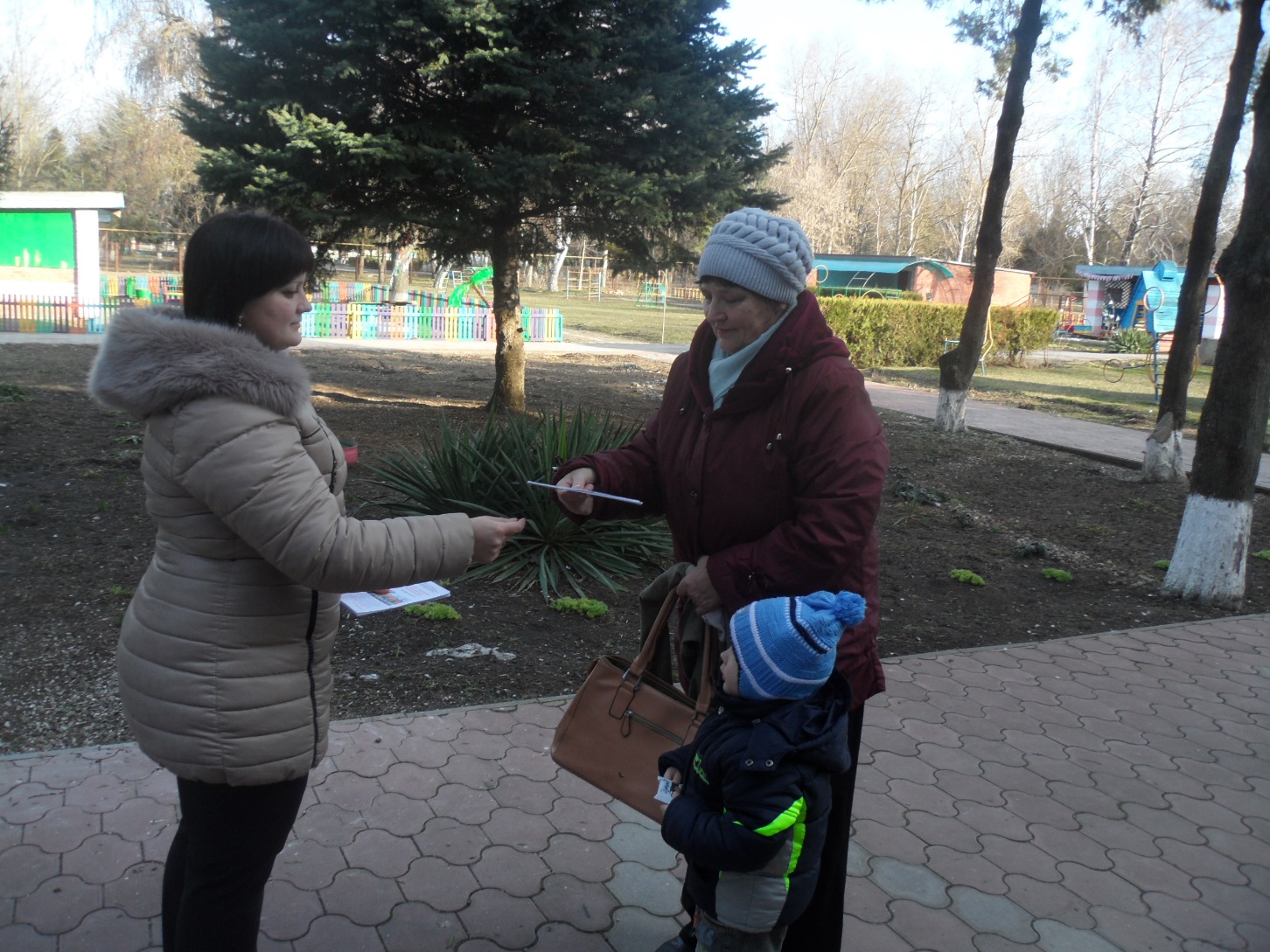 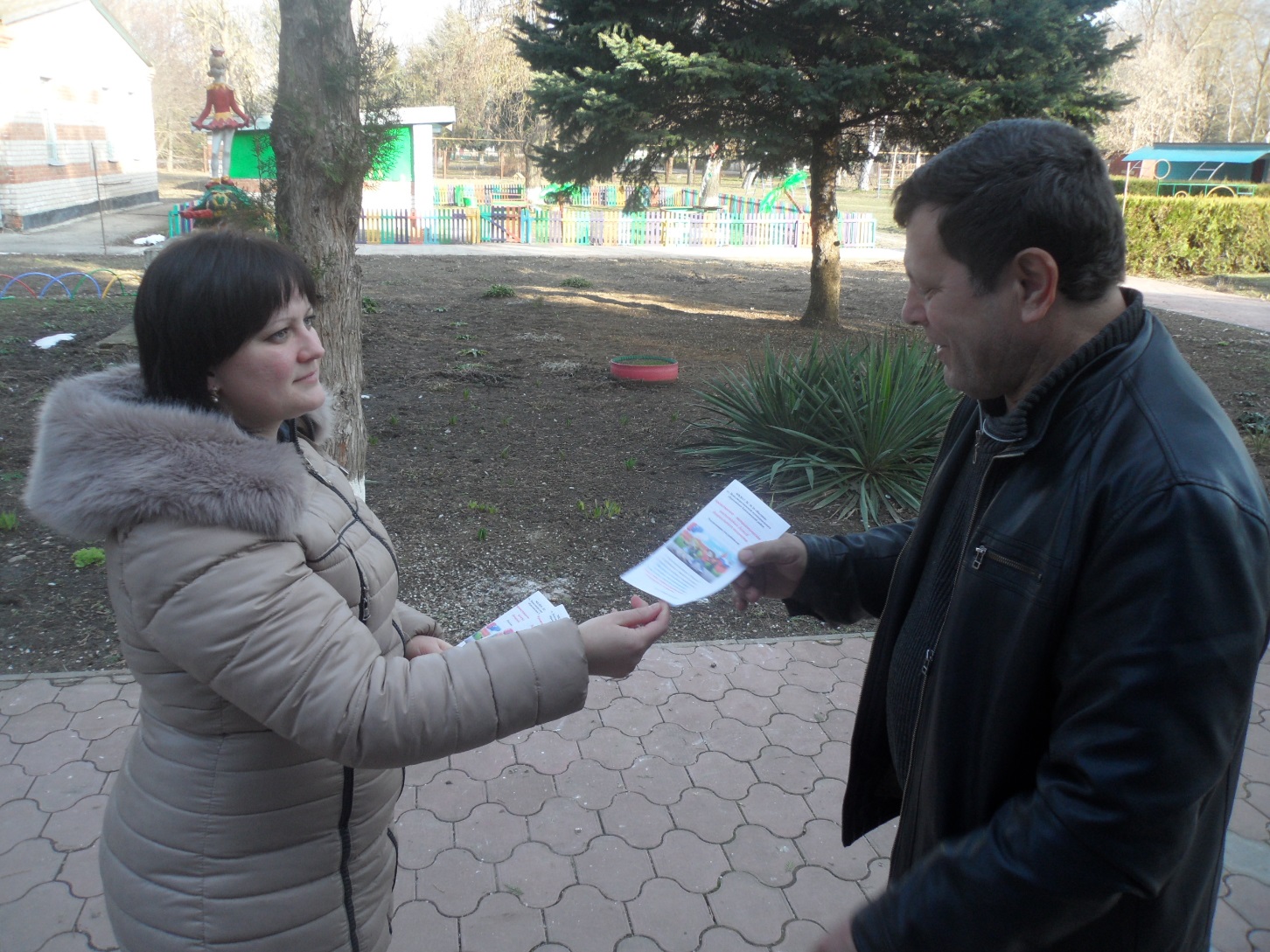 Поздравительные папки – передвижки «С днем Защитника Отечества»17.02.2015 – 20.02.2015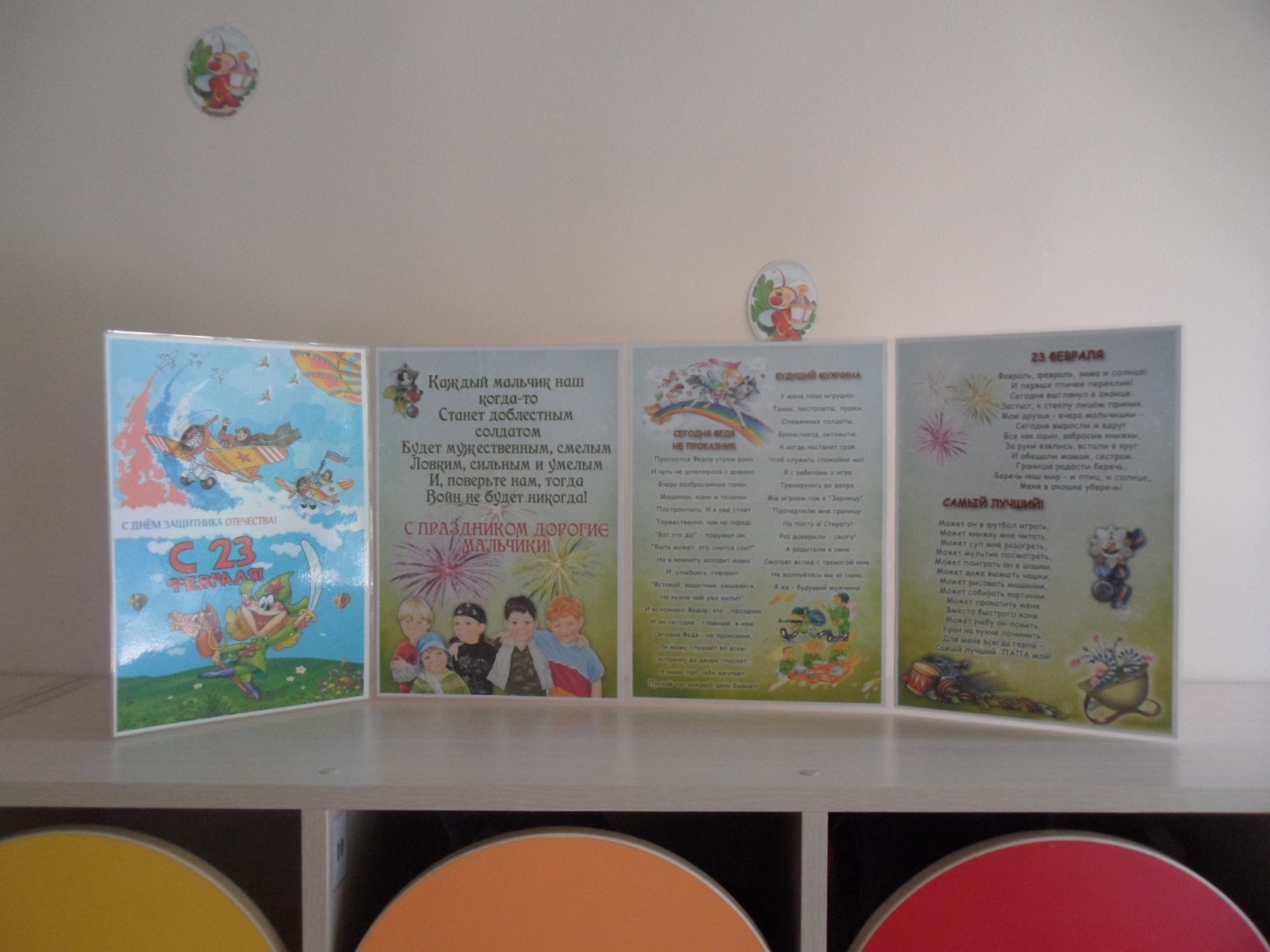 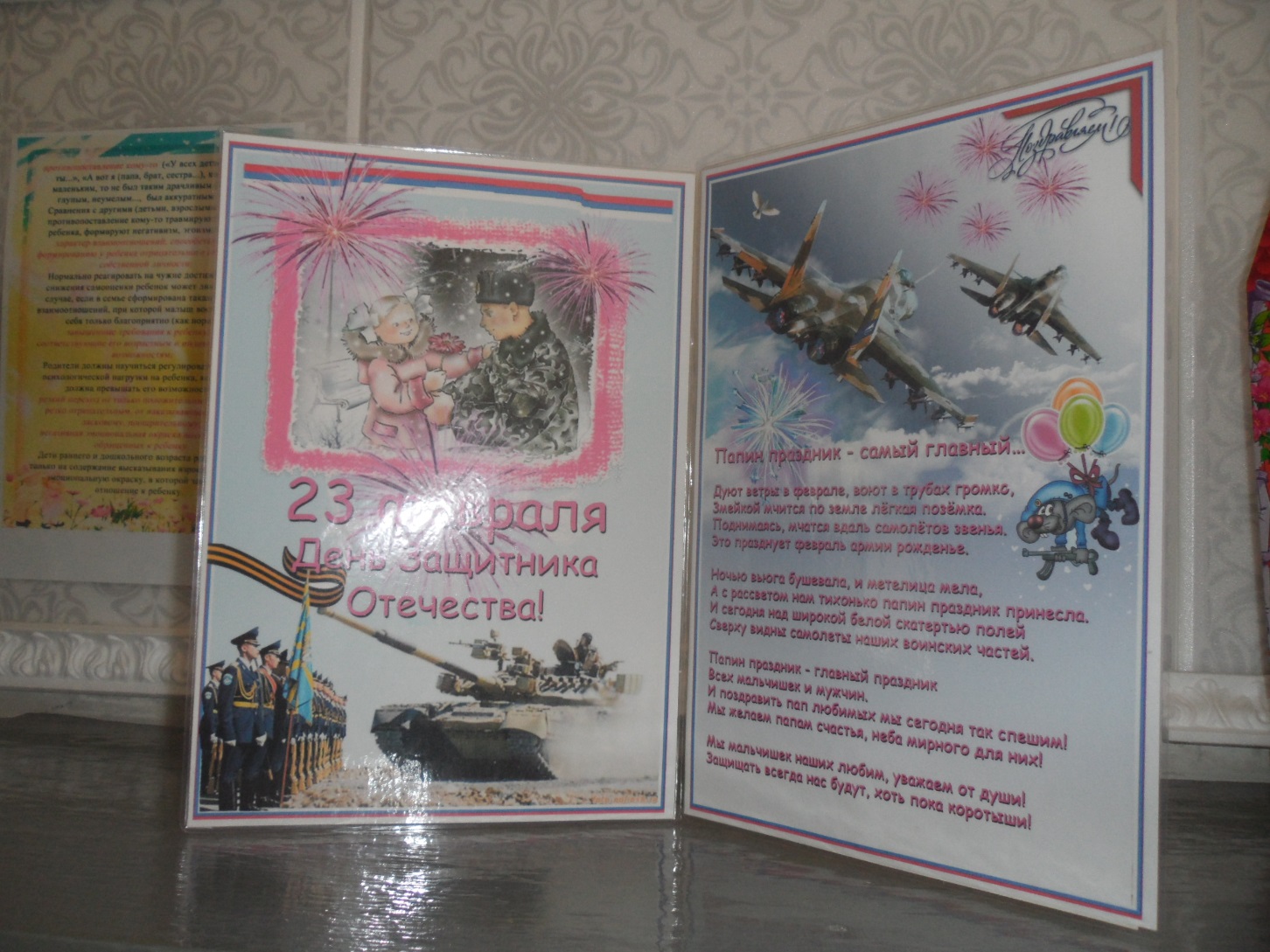 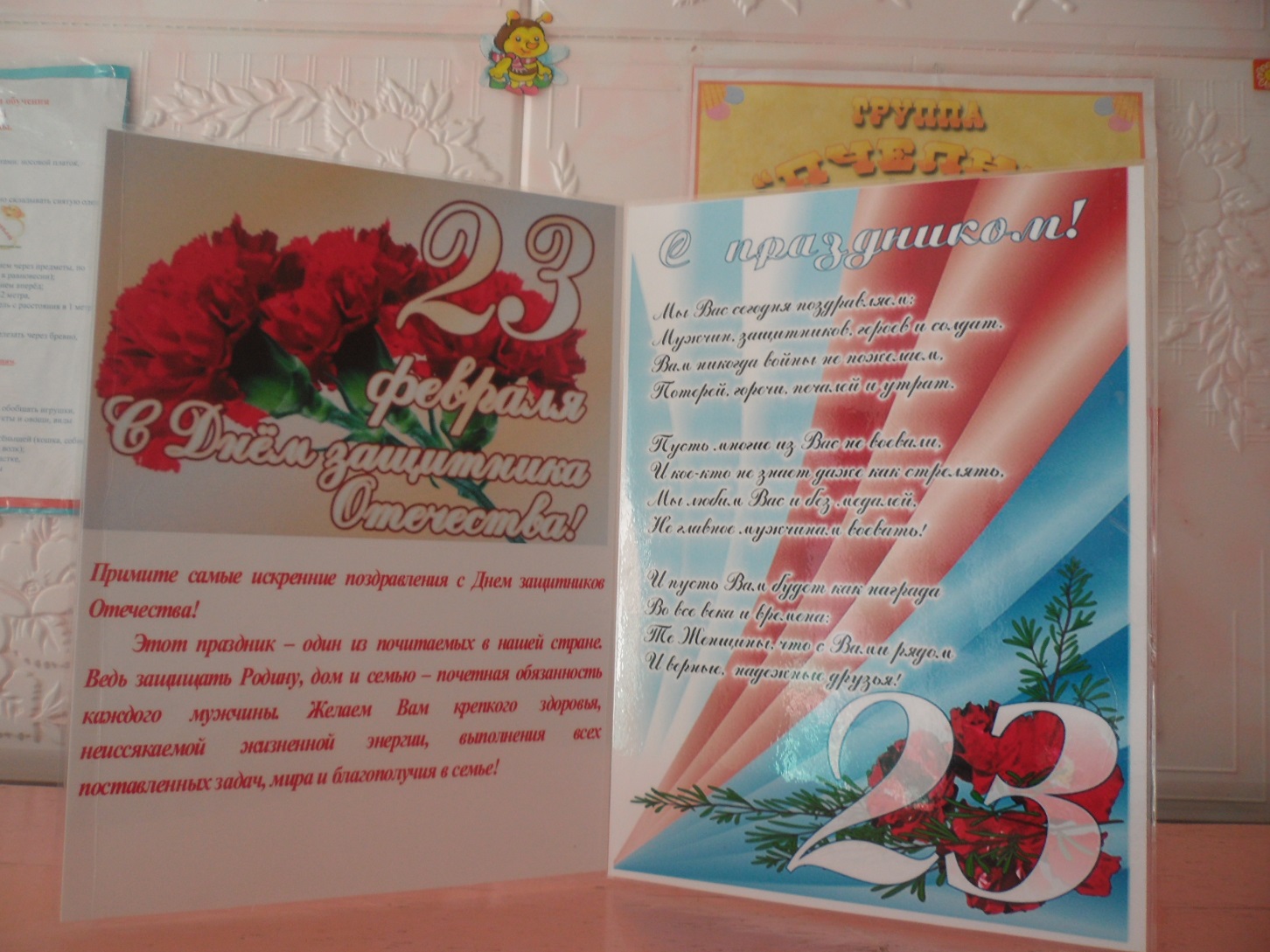 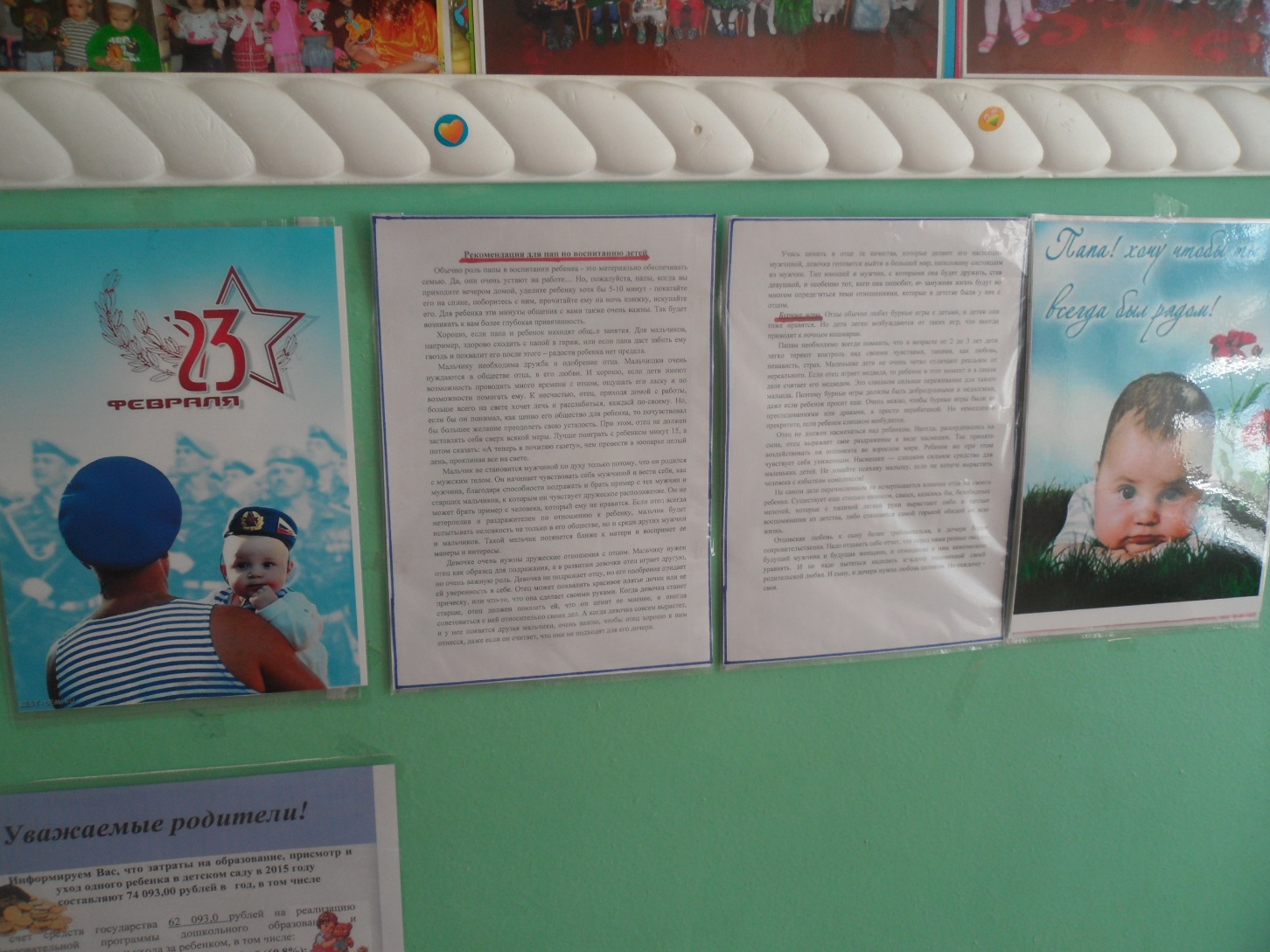 